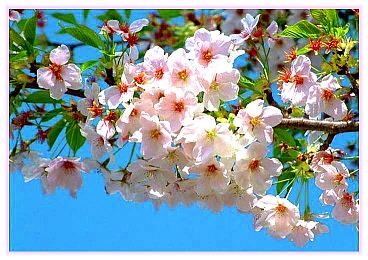 Visgudrākās un sirdsgudrākās bezpersoniskās būtnes - Dieva - radīšana ar debesu gaismas būtnēm. Ziņojumā ir šādas tēmas: Debesu gaismas būtnes, bez izņēmumiem dzīvojot taisnīgā vienlīdzības principā, radīja ģeniālo, bezpersonisko būtni Dievu (Mīlestības Garu jeb Es Es Esmu Dievišķību).  Kāpēc debesu būtnēm kopš Dievišķības radīšanas uz savām smalkajām evolūcijas planētām nav bijusi nepieciešama personīga vadība un personīgas garīgas mācības?  Kāpēc atkritušajām debesu būtnēm pēc radīšanas sadalīšanas bija jāmaina dažādi smalkie atomi savā jaunajā kosmiskajā vidē ārpus debesu būtnes?  Dziļi kritušās būtnes savā krišanas pēdējā periodā pretēji debesu radīšanas principam rada sev planētas no rupjas matērijas, un cilvēks ar savu materiālo ķermeni tajās ieslīd.  Nepareizās būtnes, radot cilvēku, viņa gēnos ir saglabājušas dažādu informāciju, kas ir aktīva vēl šodien, lai viņš justos komfortabli krāpšanas, izvirtības, vardarbības un sirds aukstuma pasaulē un viņa dvēsele paliktu ar to saistīta. Kāpēc saules agresīvais starojums palielinās un tādējādi apdraud sauszemes dzīvību  Universālais mīlestības gars, Dievs, aicina nedaudzos taisnos pastāvīgi dzīvot cēlu un harmonisku dzīvi saskaņā ar savām debesu zināšanām, lai paaugstinātu arvien sarūkošo Zemes vibrāciju.  Mīlestības gars cenšas dievišķās patiesības gaismā izgaismot maldīgo tēlu par mūsu sākotnējo radīšanas māti un vīriešu monopolu pasaulē.  "Dievišķā pazemība" - svarīgākā debesu būtņu dzīves īpašība.  Debesu būtnē nav augsta ranga personību, nav gaismas būtnes, mīlestības gara pielūgsmes, kā arī nav kulta pasākumu.  Kā vēstījumi no universālā mīlestības gara sasniedz tīrās debesu būtnes un pēc tam nonāk uz zemes pie debesu vēstnešiem (vēstnešiem).  Bezpersoniskās Es Esmu Dievišķības sirsnīga mīlestība - saikne ar Sākotnējo Centrālo Sauli un tās nepārtrauktais darbs visas radības labā.  Kristus mūsu sašaurinātajā cilvēciskajā valodā izskaidro dažas izcilās Es Esmu Dievišķības īpašības.  Neiedomājamas, neredzamas briesmas draud gan kritušajiem vēstnešiem, kuri personīgi nodod savas lielās garīgās zināšanas lekcijās vai grāmatās, gan viņu sekotājiem, kuri viņiem uzticas.  No kāda enerģijas potenciāla tika radīta vai šobrīd pastāv Es Es Esmu dievība.  Kāpēc Dievam ticīgi cilvēki cildina īpaši apdāvinātas, izcilas personības un kāpēc no tā ir radušies daudzi kulti?  Debesu būtņu intensīva brīvprātīga sadarbība ar citplanētiešu būtnēm no augstākām daļējas materiālās krišanas sfērām, lai paātrinātu radīšanas sadalīšanas pabeigšanu.  Aizvien pieaugošais enerģijas trūkums zemo vibrāciju cieto kritumu sfērās izraisa satraucošu nekārtību, īpaši uz Zemes.  Debesu būtnes rada enerģijas saglabāšanas likumu Kādi apstākļi var novest pie tā, ka debesu būtne diemžēl zaudē savu dubultību grēkā krišanā, un kas var notikt ar uz zemes inkarnētām būtnēm, kuras brīvprātīgi sadarbojas debesu glābšanas plānā.  Kāpēc mūsu sākotnējiem vecākiem, debesu radības dibinātājiem, nav iespējas atgriezties savā dzimtajā radībā vai nodibināt ar to kontaktu.  Debesu būtnēm patīk veikt kustību spēles.  Enerģiju piesaistošas tikšanās ar nevienlīdzīgas apziņas cilvēkiem  Liela nozīme pastāvīgai, sirsnīgai saziņai ar Es Esmu Dievišķību cilvēkiem, kuri vēlas tuvoties savām iekšējām gaismas mājām.  Sveicinu jūs, labsirdīgie cilvēki ar atvērtu sirdi debesu gaismai!  No debesu Es Esmu mīlestības savienības mans mīlestības gars Kristū atkal sazinās caur vēstnesi, kuram pirmo reizi cilvēces vēsturē ir izdevies izprast manu pilnību mīlestību no dievišķās gudrības dziļāk un tuvāk patiesībai, tā ka caur viņu no mīlestības straumes daudz svarīgu debesu likumu un dzīves likumu var izplūst plašāk un skaidrāk izteikumos vai nepareizi interpretētus beidzot var izlabot. Viņa tālu nobriedusī dvēsele nepārtraukti dod savam mediju cilvēkam jaunus impulsus un īsi uzkrātās domu bildes ar paplašinātām debesu zināšanām, lai viņš tās uzņemtu augšējā apziņā un loģiski pārdomātu. Tas ir nepieciešams tādēļ, ka vēstnesim savas jaunās zināšanas no neizsmeļamā debesu visas esamības avota vispirms jāsaprot savas sirds jūtu līmenī, t. i., jāsalīdzina tās ar viņam zināmo debesu likumu loģiku, lai pēc tam spētu tās savā apziņā klasificēt vispusīgāk. Tikai tad viņš no iekšienes sajūt pārliecību, ka viņam ir taisnība savos dievišķajos priekšstatos, un var tos brīvi pieņemt no pārliecības. Tikai tad viņš ir atvērts tālākiem, dziļākiem dievišķajiem likumiem jeb debesu dzīves un gudrības likumiem. Patiesi, šajā pasaulē, kas ir maldiem pilna pasaule, vēstnesim tas nav viegli.  Šo iluzorisko pasauli radījušas kādreiz dziļi kritušas būtnes, kas joprojām atrodas ēteriskajā stāvoklī, lai dzīvotu dzīves principā, kas personīgā vadībā pilnveido cilvēku. Viņu dzīvības krājumi no jau enerģētiski diezgan deģenerētiem gaismas ķermeņiem, ko viņi kopā ar cilvēka radīšanu pārnesa uz gēniem. Tie ir mazi cilvēka dzīvības vadības centri, kuros ir ietvertas nepieciešamās funkcionālās un dzīvības uzturēšanas programmas visiem ķermeņa reģioniem un šūnām. Šim nolūkam noteikti gēni pastāvīgi saglabā visas ķermeņa kustības un arī visu informāciju no augšējās apziņas smadzeņu centra. Tas nozīmē, ka visas garīgo un cilvēka kustību ģenētiskās krātuves, kā arī no augšējās apziņas nosūtītā un saņemtā informācija un pieredze kopā veido cilvēka zemapziņu. Tas ietver arī destruktīvas atmiņas par kādreizējo pret dzīvi vērsto pagrimumu un neapzināti virza cilvēkus uz deviantu uzvedību un vardarbību. Lielākā daļa cilvēku nedomā par to, kāpēc viņi uzvedas īpaši dīvaini vai, piemēram, ļaunprātīgi vienā vai vairākās dzīves jomās. Viņi nezina tā cēloni. Ja viņi varētu analizēt savos gēnos esošās rudens būtņu pirmatnējās atmiņas, viņi nespētu izkļūt no izbrīna. Tad viņiem beidzot būtu pierādījums tam, ka šī pasaule ir radīta pretēji debesu daļiņu krātuvēm un dzīves likumiem un ka cilvēka dzīve sastāv tikai no maldiem un maskēšanās.  Patiesi, no Dieva Gara viedokļa raugoties, cilvēki dzīvo neapzinātu dzīvi pastāvīgā pašapmānā. Viņi tiek maldināti un līdz ar to vīlušies, un arī paši maldina citus ar savu izlikšanos.  Ikviens, kurš apzināti ieskatās šajā melu pasaulē, var redzēt, cik nepilnīgs radījums ir zemes dzīve. Tas nebija mans mīlestības gars, kas radīja materiālo kosmosu, zemi un cilvēkus! Bet šīs tik svarīgās zināšanas nepiemīt Dievam ticīgiem cilvēkiem, kuri lūdz mani savā sirdī. Viņi joprojām raugās šajā maldinošajā pasaulē, neko nenojaušot, un ir apmierināti ar iluzorām zināšanām par reliģiskajiem uzskatiem. Tie viņus apžilbina tik ļoti, ka viņi piedēvē Dievam atkritušo kritušo būtņu nepilnīgo dzīves darbu.  Patiesi, tie, kas vēl nav pamodušies no garīgā miega, turpinās uztvert šo pasauli kā Dieva radījumu. Tas turpināsies, līdz no cilvēka vai dvēseles acīm nokritīs zvīņas. Patiesi, var paiet daudzi zemes un kosmosa laiki, līdz dvēseles apziņa beidzot atdalīsies no šīs pasaules kļūdām ar Manu vienmēr brīvi piedāvāto palīdzību!  Lūdzu, domājiet tālredzīgi un loģiski, raugoties no augstākas perspektīvas. Šī pasaule ir orientēta uz dzīvi, kas vērsta uz cilvēku, tas ir, uz bezsirdīgu, egoistisku un valdonīgu rudens būtņu uzvedību. Viņu radītās celtnes vai ārējie mākslas darbi no cieta materiāla pārsvarā ir īslaicīgas, jo pēc to darbietilpīgās celtniecības tās drīz vien atkal iznīcina cilvēki, kas vēlas izmantot vardarbību neredzamā savienībā ar zemes dvēselēm, kuras ir vienotas tādā pašā veidā, vai postošas dabas katastrofas. Pati materiālā struktūra, t.i., materiālās daļiņas ar kodolu, kas satur arī smalko, glabā tikai īslaicīgas atmiņas par bijušajām krītošajām būtnēm. Materiālās daļiņas (atomi) ir ieprogrammētas pretēji debesu dzīvībai, tas ir, tajās nav funkcionālu krātuvju pastāvīgai dzīvības saglabāšanai. Tāpēc rupjajai materiālajai kosmiskajai dzīvībai viszemākajā krišanas būtnē, pie kuras pieder arī cilvēks, kas sastāv no materiālām daļiņām, nav nākotnes kopējā radībā un arī ne mazāko izredžu pastāvīgai izdzīvošanai.  Tie no jums, kas ir garīgi zinošāki, iespējams, šajā brīdī jautās: kāpēc dziļi kritušās būtnes vispār radīja šo pasauli un cilvēku un kāpēc tās vēlas uzturēt šo nesaprotami ciešanu un bīstamo dzīvi pastāvīgās bailēs?  Tas ir jāsaprot šādi: Vienīgais iemesls, kāpēc viņi radīja materiālo kosmosu, bija tas, ka viņiem kļuva zems enerģijas līmenis. Viņi vēlējās atsvaidzināt un atbalstīt savus deģenerētos gaismas ķermeņus ar jaunu spēku no ārpuses, izmantojot cilvēka ķermeni. Tas viņiem bija iespējams, jo katrā materiālā daļiņā, pat šūnā, papildus ir arī augstāk vibrējošs smalkais atoms. Viņi bija labi pārdomājuši šo darbu. Tā kā šajā dzīves posmā rudens būtnē viņiem vairs nebija nodoma savā dzīves kodolā (pulsējošā sirdī) veidot sirsnīgu kontaktu ar Dievu, bezpersonisko mīlestības garu, lai pieprasītu no Viņa jaunas dzīvības enerģijas, un viņi arī vairs negrasījās atgriezties debesu būtnē, viņi tomēr zināja, kā vēl varēja saņemt vairāk, tomēr vienpolu negatīvās enerģijas apļveida veidā. Tāpēc viņi izvēlējās šo veidu, kā radīt materiālo kosmosu.  Esošajās, smalkajās daļiņās (atomos) viņi ievadīja informāciju, lai veidotu un radītu materiālās daļiņas. Tajās esošajiem kodoliem bija jāsavienojas vienam ar otru, jānotur kopā magnētiski noteiktu laiku un jāsadarbojas uz enerģētiskā pamata. Tas viņiem izdevās. Taču viņu dvēseles vibrācijas zemes dzīves laikā ir vēl vairāk samazinājušās, atkal un atkal izšķērdējot enerģiju un turpinot pretēju uzvedību - ko nezina debesu būtnes. Pateicoties dziļi kritušo būtņu daļiņu programmēšanai, materiālā planēta Zeme ir pieņēmusi arvien cietāku struktūru vai formu. Pārprogrammējot uz rupjo matēriju, saules gaisma pakāpeniski vairs nespēja iekļūt savulaik smalkās matērijas atomu daļiņās. Tas bija ēnas rašanās cēlonis!  Jūsu labākai garīgai izpratnei es jums sniegšu attēlu. Zemes saule sastāv no dažādām daļiņām (atomiem). Tie nes funkcionālu informāciju, lai radītu un pārraidītu siltumu un gaismu, izmantojot kvēlojošas, kustīgas gāzes. Viņiem uz laiku ir labi izdevies radīt sauli bruto materiālajam kosmosam un zemi, kuru zemākās vibrācijas būtnes vienmēr izvēlas par savu dzimto planētu atdzimšanai. Taču tagad cilvēki un viņu dvēseles, kas rīkojas pretēji debesu likumiem, vibrācijās grimst arvien zemāk un zemāk kopā ar savu dzīvesvietu planētu. Šim neapturamajam, svārstīgajam stāvoklim ir nopietnas sekas uz visu planētu sistēmu un arī uz starojošo, enerģiju un gaismu ražojošo sauli, lai ar tās gaismas stariem varētu rasties un uzturēt jaunu dzīvību. Taču laiku pa laikam nekontrolēti, pretēji dotajām funkcionālajām programmām, visu Saules sistēmu sasniedz pārāk daudz gaismas starojuma vai pārāk daudz radiācijas daļiņu, kas apdraud dzīvību. Tas nozīmē, ka jūsu cilvēka dzīves sfēru sasniedz lielāks starojuma daudzums, nekā to iepriekš aprēķinājušas un ieprogrammējušas Saules materiālajā atoma kodolā kritušās būtnes.  Jūs, iekšējie cilvēki ar garīgo orientāciju: Kosmiskā dzīve ir ieprogrammēta dažādu daļiņu, enerģijas plūsmu, starojumu un vibrāciju harmoniskai mijiedarbībai. Tas nozīmē, ka katrai planētas daļiņai, tās vibrācijām un enerģētiskajam starojumam lielā mērā jābūt harmonijā ar enerģiju dodošo Galaktikas Sauli. Tomēr, ja planētas iedzīvotāji vardarbīgi iejaucas, ļaunprātīgi izmanto vai ārkārtīgi izšķērdē enerģiju un dzīvo zemā un disharmoniskā dzīvesveidā, tad planētas vibrācijas un enerģētiskais starojums ievērojami samazinās. Šādā nenormālā kosmiskā stāvoklī esošajām planētas daļiņām vairs nav nekāda sakara ar galaktikā ieprogrammētajām daļiņām un enerģijas zenītā - dzīvību dodošajā galaktikas saulē - esošajām daļiņām. Tas izraisa milzīgus traucējumus visā Saules sistēmā, jo vienas planētas traucējumi izplatās uz visām galaktikas daļiņām. Vai varat iedomāties, ka īpaši zemas vibrācijas, negatīvās enerģijas daļiņas ar tumšo starojumu un nenormālu uzglabāšanu, ko planētas iedzīvotāji ir izsūtījuši, uzkrājas lielos destruktīvos enerģijas laukos? Tiklīdz būs uzkrāts liels negatīvās enerģijas apjoms, tā vardarbīgi izlādēsies, lai enerģija caur kosmiskās gaismas ceļiem iekļūtu un izplatītos pa visu Saules sistēmu, izraisot milzīgus Saules un ap to riņķojošo planētu traucējumus un nekārtības.  Ja tā, tad jūs varat arī garīgi saprast, ka no jums nākošās destruktīvās enerģijas daļiņas spēj izraisīt spēcīgus saules enerģijas satricinājumus, kā rezultātā uz saules virsmas veidojas virpuļviesuļi un postošas enerģijas izlādes. Daži pētnieki jūsu Zemes laikā ar gigantisku teleskopu palīdzību tos ir novērojuši un ziņojuši par tiem, taču viņi nespēj noteikt to cēloņus un arī nevar pareizi novērtēt postošo ietekmi uz galaktikas dzīvi, jo viņiem nav garīgās orientācijas un ir pārāk maz zināšanu par svarīgām garīgi kosmiskām saiknēm. Tā kā galaktikas saule no sava materiālā kodola atdzīvina vai apgādā planētas ar enerģētiski uzlādētām saules vai gaismas daļiņām, kas izplūst no tās pašas, un pēc kosmiska laika magnētiski piesaista izlietotās enerģijas atkārtotai pārstrādei, tad atkal un atkal no Zemes to sasniedz arī koncentrētas negatīvas enerģijas. Tie traucē tās enerģijas apstrādes un sadales funkciju ar to enerģētiski un informatīvi saistītajām planētām. Un, kā Es, universālais mīlestības gars, jau esmu paskaidrojis, negatīvās enerģijas, kas nāk no cilvēkiem, izraisa spēcīgus virpuļus uz saules virsmas. Ar gigantisku enerģētisko virpuļu palīdzību Saule atkal atbrīvojas no negatīvajām daļiņām, atgrūžot tās un galvenokārt nogādājot tās atpakaļ uz avotiem vai to planētām. Tādējādi tie nekontrolēti nokļūst Saules sistēmā un sasniedz jūsu planētas atmosfēru. Tas nozīmē, ka arvien vairāk negatīvo daļiņu, ko atgrūž Saule, nokļūst Zemes atmosfēras aizsargslānī, un tā rezultātā aizsargslānis lēnām un nenovēršami tiek iznīcināts. Zemes aizsargslāņa daļiņās ir ieprogrammēts dalīties vai vairoties un aizstāt iznīcinātās daļiņas. Taču, ja saule pastāvīgi izmet lielākus negatīvo daļiņu daudzumus un tās sasniedz zemi, tad zemes aizsargkārta vairs nespēj izturēt koncentrēto iznīcinošo spēku, ko sākotnēji rada cilvēki. Tam var būt postošas sekas zemes dzīvē. Patiesi, būtiskākais iemesls tam ir tas, ka saulē notiek milzīgas enerģijas izlādes, jo cilvēki ar savu dzīvesveidu, kas ir izkāpis no kosmiskās kārtības, rada daudzus negatīvus enerģijas laukus un strauji grimst savās vibrācijās, iegremdējot savu planētu un visu saules sistēmu kosmiskā haosā.  Lūdzu, mēģiniet izprast enerģētiskos procesus no Debesu Mīlestības Gara viedokļa. Jūsu materiālā saule ir aprīkota ar materiālu un smalku atomu kodolu un līdzīgām daļiņām, un tai ir lielākais atomu kodols galaktikā. Abu Saules kodolu enerģētiskajai mijiedarbībai ir pievilcīga, stabilizējoša un uzmundrinoša ietekme uz visām jūsu galaktikas cietajām daļiņām. Jūsu galaktikas saules smalkais atomu kodols ir bipolāro debesu spēku raidītājs, taču materiālais saules atomu kodols tos pieņem tikai vienpolārā (negatīvā) veidā, pārveido un pēc tam nodod tālāk saules sistēmas materiālajām daļiņām.  Jūsu galaktiskās saules smalkais atomu kodols ir saistīts ar debesu zenītu, pirmatnējo centrālo sauli, kas pa gaismas kanāliem tai pārraida smalkus papildināšanas spēkus, lai pēc eona laika - pilnīgas materiālās Saules sistēmas orbītas ap pirmatnējo centrālo sauli - turpinātu uzglabāt dzīvības atbalstu. Taču, ja Saules sistēma strauji iegrimst vibrācijās, tad materiālā saule kļūst nekontrolējama. Funkcionālās atmiņas, ko jūsu Galaktikas Saule satur no bijušajām krītošajām Būtnēm, lai pastāvīgi pārraidītu savu Saules enerģiju uz materiālo Saules sistēmu un arī uz jūsu planētu Zemi, nav pietiekamas, lai varētu netraucēti veikt savu uzdevumu neparasti zemas daļiņu vibrācijas apstākļos, kad kosmosā ir ārkārtīgi zems daļiņu līmenis. Tas nozīmē, ka tai trūkst papildu informācijas, lai regulētu vai labotu radušos kosmiski bīstamo stāvokli.  Lūdzu, iedomājieties, ka visas Saules planētas, kas pieder tās sistēmai un ko tā ar mīlestību apveltījusi ar enerģijām, ir savienotas ar to pa enerģētiskiem un informatīviem gaismas ceļiem (kanāliem). Ja planēta ar savu iedzīvotāju palīdzību nonāk tik zemas vibrācijas stāvoklī, tad tā zemākā vibrācijā ievelk visu Saules sistēmu. Tagad tas izpaužas tā, ka Zemes saule nekontrolēti izstaro uz savām planētām un magnētiskajiem laukiem, jo tai trūkst jaunas un uzlabotas informācijas vai atmiņas datu, lai varētu pielāgoties mainītajai dzīves situācijai vai apstākļiem.  Patiesi, citplanētiskās, dziļi kritušās būtnes - kādreizējie šīs pasaules un cilvēku radītāji, no kuriem lielākā daļa ir palikuši pie zemes, - tagad vairs nespēj pārprogrammēt materiālās daļiņas ar savu domu spēku palīdzību. Viņi ir kļuvuši vienaldzīgi milzīgo dzīves enerģijas tēriņu un lielās garīgās nastas dēļ, ko viņi sev uzspieduši neskaitāmos eonos dažādās ārpusnebešķīgās dzīves sfērās. Kosmiskajā tagadnē viņiem arī vairs nebūtu dzīvības spēku un garīgo zināšanu potenciāla, lai sniegtu nekontrolējamai materiālajai saulei jaunu informāciju.  Viņi ir pieskaņojušies pasaules dzīvei un vēlas turpināt izbaudīt un izbaudīt savu novirzienu dzīvesveidu, kamēr zemes dzīve vēl pastāv. Daudzi no viņiem nojauš zemes dzīves beigas un arī apzinās, ka Zeme atrodas ārkārtīgi zemās vibrācijās un draudu stāvoklī. Viņi arī nojauš, ka zemi vai Saules sistēmu drīzumā attīrīs, pārveidos un ievedīs atpakaļ smalkajās kosmiskajās sfērās universālais mīlestības gars, tīrās debesu būtnes un augstāk attīstītas citplanētiešu būtnes, kas pievienojušās debesu pestīšanas plānam. Taču viņi to ignorē.  Tā kā šo pasauli ir radījušas dziļi kritušas būtnes, mīlestības gars un tīrās debesu būtnes nedrīkst iejaukties viņu dzīves sfērā, pat ja ir situācijas, kas apdraud zemes dzīvi. To nepieļauj debesu dzīves brīvības likums, kuru debesu mīlestības gars ievēro bez izņēmumiem. Taču Viņš palīdz cilvēkiem un dvēselēm likumīgā veidā ar tīru, debesu gaismas būtņu un arī ar labticīgu citplanētiešu palīdzību, lai tie varētu turpināt pastāvēt. Tiem, kas brīvprātīgi izvēlējušies pestīšanas plānu un ir atvērti dievišķo likumu saziņai, Dievs palīdz ar sirsnīgu, neuzbāzīgu vēstnešu starpniecību. Tīras gaismas būtnes un citplanētieši palīdz dažādos veidos no malas, taču tie nav pilnvaroti tieši iejaukties cilvēka dzīves sistēmā. Viņi to zina un ievēro.  Tikai tad, kad ir sasniegts Saules sistēmas izšķīšanas eona laiks - tas ir krišanas eksistences beigas un visu ārpus debesu būtņu lēna atgriešanās debesu būtnē, - tikai tad debesu būtnēm ar mīlestības gara palīdzību ir atļauts dzēst iepriekšējās programmas, piemēram, materiālajā saulē, un ievadīt jaunas, lai pārveidotu daļiņas smalkā struktūrā. To viņi dara lielā skaitā, vienmēr kopā un ar mīlestību, izmantojot savus apvienotos domu spēkus.  Tagad eona laiks ir gandrīz sasniegts, kad sāk darboties debesu iekārtojums krišanas laikā. Tu esi tuvu tam, un pēdējā zemes dzīves posmā tu piedzīvo lielas kosmiskas un zemiskas grūtības, kas tevi satrauc. Tas ir saprotams manam mīlestības garam un visām debesu būtnēm, bet tāpēc neuztraucieties. Vienmēr iekšēji vērsieties uz mani, tad jūs staigāsiet manā aizsardzībā, un mana palīdzība jums tiks sniegta, un es varu jūs aizvest no bīstamām dzīves situācijām vai pasargāt no nelaimes.  Patiesi, zemes dzīve varētu būt daudz vieglāk panesama un mazāk bīstama, taču nelabojamās kritušās dvēseles neļauj man palīdzēt. Ja dziļi kritušās būtnes dzīvotu kopā mierīgā vienotībā un vairums vienprātīgi gribētu un gribētu izmantot mana mīlestības gara un debesu būtņu palīdzību - vēl pirms krišanas eksistences laika perioda beigām - tad jūsu Saules sistēmas saulē nekavējoties tiktu ievadīta jauna vadības programma un jūs varētu dzīvot bezrūpīgāk un vieglāk. Bet diemžēl šajā maldīgajā pasaulē tas nevar notikt, jo galvenokārt darbojas tumsas, pie zemes piesaistītie līderi (dvēseles), kas sadarbojas ar sabiedrotajiem, domubiedriem un nevēlas pieļaut nepareizo kosmisko un cilvēcisko uzskatu par dzīvi korekciju, kā arī jaunas zināšanas cilvēka un dvēseles apziņas paplašināšanai. Tas ir iemesls, kāpēc universālais mīlestības gars un debesu būtnes var jums palīdzēt tikai ļoti ierobežotā mērā, lai gan viņi labprāt darītu vairāk!  Tāpēc nemainīsies kontroles informācija materiālajā saulē, kas izstaro arvien vairāk nekontrolētu, nesaderīgu vai cilvēka dzīvībai un dabai kaitīgu staru (magnētiski iedarbīgu gaismas daļiņu). Taču, lūdzu, neuzskatiet sauli par postošu, lai gan tās stari arvien vairāk kaitē zemes dzīvībai. Šis draudošais stāvoklis rodas no cilvēces nelikumīgā un haotiskā dzīvesveida, kas ar katru dienu vēl vairāk pazemina tās dvēseles vibrācijas.  Lūdzu, iedomājieties materiālo sauli kā ļoti aktīvu, bezpersonisku būtni, kas pārveido smalkā dabas dzīvību mazākajās materiālajās daļiņās (atomos), pavairo tās un ļauj tām nobriest skaistā formā un veidolā. Tas var notikt tikai tāpēc, ka jau vismazākajās materiālajās gaismas daļiņās ir ietverta informācija, kas nepieciešama dažādu veidu dzīvības paplašināšanai un veidošanai. Lūdzu, padomājiet vēl tālāk. Saule glabā sevī zināšanu krājumus par galaktikas dzīvības radīšanu, atjaunošanu un saglabāšanu un sūta attiecīgajām planētām attēlus par to, kā tām jāveidojas kosmosā un jāpārvietojas pa tām aprēķinātajām eliptiskajām orbītām. Tā izstaro un stimulē savstarpēji saistītās daļiņas, kas ir materiālas, smalkas matērijas dabā, attīstīties, piemēram, par augu, lai pēc ilga brieduma perioda tas varētu pāriet augstākā, jau pastāvošā garīgajā dzīvē.  Patiesi, materiālā saule ar tās smalko iekšējo dzīvi ir inteliģenta bezpersoniska būtne ar sirsnīgām jūtām, jo tās garīgā apziņa satur daudz informācijas no debesu dzīves. Tā arī izjūt visas to cilvēku un dvēseļu emocijas, kas neapzināti to sūta, un priecājas, kad saņem pateicību no viņu sirdīm. Diemžēl tas notiek reti. Ja jūs jūtat pateicību par viņu, tad viņa ir sajūsmā un nekavējoties nodod savu un jūsu prieku bezpersoniskajai Es Esmu Dievišķībai (Mīlestības Garam) debesu Sākotnējā Centrālajā Saule.  Es Esmu Dievišķība ir debesu pirmatnējā saulē - universāla dzīva būtne bez gaismas ķermeņa. Viņas ģeniālā apziņa, ko mēs, debesu būtnes, esam ieprogrammējuši kopā no mūsu evolūcijas apziņas milzīgā uzglabāšanas potenciāla, satur lielāko smalko atomu kodolu un lielāko enerģijas apjomu no pirmatnējās centrālās saules veseluma radīšanas. Divi pozitīvie un negatīvie spriedumi (Yin un Yang) atoma kodolā - no šiem magnētiski pievilcīgajiem diviem poliem viens satur vairāk sievišķās, otrs - vīrišķās būtības īpašības - ir ieprogrammēti ar atšķirīgām funkcionālām atmiņām, lai radītu. Šim nolūkam tās ir saņēmušas mūsu jūtīgās būtnes īpašības savai patstāvīgajai apziņas domāšanai un darbībai, lai, apvienojušās vienā apziņā, ar visaugstākajām sirds jūtām varētu sajust ceļu pie mums, debesu būtnēm, un vislabāk mūs saprast. Šī programmēšana tika veikta, radot mūsu Es Esmu Dievišķību, lai pirmatnējās centrālās Saules milzīgajā atomu kodolā esošās atomu sugas varētu uzturēt skaistu sirdsdvēseles dubultās mīlestības saikni un dzīvu savstarpējo komunikāciju, kas nekad nebeidzas. Pateicoties to magnētiskajai pievilkšanai un spēcīgajām, pastāvīgajām pulsācijām, jums bez pārtraukuma tiek radītas enerģijas neiedomājamā pārpilnībā, kas izstaro visu radību, mūžīgi apgādājot un uzturot to ar savu dzīvības elpu - izelpotajām un ieelpotajām enerģijām. Tāpēc mēs, debesu būtnes, esam ļoti pateicīgi Es Esmu Dievībai. Bet, tā kā tā ir mums vienāda, neviena būtne to nekādā ziņā nevirzīs augstāk - kā diemžēl joprojām dara garīgi nezinoši un maldīgi dieva ticīgie uz zemes un citzemju gaismas nabadzīgajos reģionos. Kā redzat, Es Esmu dievība ir sirsnīga, jūtīga būtne, kurā ir mūsu debesu īpašības - tāpat kā jūsu, bet diemžēl dažos no jums tās ir vairāk vai mazāk pārklātas ar bezkaislīgu izturēšanos.  Iespējams, ar manu aprakstu jūs tagad varat labāk iztēloties Es Esmu Dievišķību, universālo bezpersonisko mīlestības garu, kas ar savu universālo būtību ir ietverts arī jūsu dvēseles dzīves kodolā, un tādējādi veidot sirsnīgākas iekšējās attiecības ar to. Bet tas ir jūsu ziņā, jo jūs esat neierobežoti brīvi radības radījumi uz mūžību. Jūs, ar Dievu saistītie, garīgi orientētie cilvēki, lūdzu, vienmēr pieņemiet, ka Es Esmu Dievišķība maigi un mīloši, enerģētiski un informatīvi koordinē un pārvalda debesu pasaules. Bet ziniet, ka tā nedrīkst nodot papildu informāciju, lai regulētu ārpusnebeģisko pasauli, jo atkritušās būtnes agrāk to vēlējās. Tai ir jāievēro atmiņas, ko viņi ieprogrammēja radītajās galaktiskajās saulēs, kas atrodas ārpus debesu galaktikas. Tas notiek arī materiālajā kosmosā un jūsu galaktikas saulē. Dziļi kritušās būtnes to ir ieprogrammējušas uzņemt un nodot tālāk vienpolārus negatīvos spēkus, jo tās ir radījušas sev šo bezdievīgo pasauli. Tas nozīmē, ka bipolāriem likumīgiem spēkiem no debesu sākotnējās saules nevajadzētu caur materiālo sauli ienākt atkritušo būtņu pasaulē. Tāpēc viņi ieprogrammēja sauli tā, lai tā nekavējoties atdalītu bipolāros, dievišķos spēkus vienu no otra. Tas nozīmē, ka tā vietā, lai saņemtu apvienotos pozitīvos un negatīvos dievišķos spēkus, uzglabātu tos un nodotu tālāk materiālajam kosmosam, ir atļauts uzglabāt tikai vienpolāros negatīvos spēkus un pēc tam tos nodot planētām pa devām, atbilstoši noteiktam planētu ritmam. Pēc tam noraidītos pozitīvos spēkus atkal piesaista debesu Sākotnējā Centrālā Saule, lai tos apstrādātu, un tie atkal tiek nodoti debesu pasaulēm likumīgā bipolārā veidā.  Ja bezdievīgās kritušās būtnes savā radītajā pasaulē caur materiālo sauli pieņemtu debesu dzīvības avota, pirmatnējās centrālās saules, divpolārās, dievišķās enerģijas, tad, lai spētu enerģētiski pastāvēt, tās būtu spiestas savā dzīvē vairāk iekļaut debesu vadlīnijas. Taču tas nozīmētu, ka viņu radīto galaktiku ar tajā mītošo planētu Zemi magnētiski piesaistītu ar gaismu bagātākās lamatas - bet tieši to viņi negribēja. Tikai pateicoties vienpolārai, prettiesiskai pasaulei, kurā materiālā saule uztur viņus fiziski un garīgi dzīvus, viņi joprojām varētu turpināt eksistēt ārpus debesu būtnes savā dzīvības necienīgajā stāvoklī.  Vai jūs būtu domājis, ka tas ir iespējams?  Jūs, mīlestības gara cilvēki ar atvērtu sirdi, lūdzu, tagad mainiet savas domas. Jūs atrodaties ilūziju pasaulē, tālu no Dievišķās Dzīvības. Jūs dzīvosiet maldos, kamēr godīgi nesāksiet meklēt debesu patiesību. Jūs turpināsiet ticēt nepatiesiem apgalvojumiem, kamēr paši sev nebūsiet izveidojuši jaunu reālu priekšstatu par šo pasauli. Tikai tad jūs arvien vairāk un vairāk no iekšienes sajutīsiet manas brīvi piedāvātās ceļa norādes, kas caur jūsu garīgi atmodušo dvēseli virzās uz sirdsmīļu debesu īpašuma dzīvi. Tas nozīmē, ka jums vispirms ir jāizkļūst no šī sirds aukstuma pasaules uzskata, lai varētu ieiet sirdi apmierinošās dievišķās gaismas garīgajā pasaulē. Bet tas var notikt tikai lēnām, bez steigas un pašpiestības vai nomocīšanās. Kad būsiet sasnieguši zināmu apziņas briedumu, tad jūs varēsiet labi saprast un garīgi klasificēt mana mīlestības gara aprakstu. Tā vietā, lai ticētu zinātnieku un garīgo cilvēku maldinošajiem ziņojumiem par šo pasauli, materiālo kosmosu un debesu valstību, jūs kļūstat jūtīgāki pret radības garīgajām saitēm un arī pret jūsu dvēseles garīgo reālo un nemirstīgo dzīvi citplanētiskajā rudenī un debesu būtībā. Tad jūs iegūsiet garīgu priekšstatu par savu pašreizējo dzīvi fiziskā tērpā un labāk sapratīsiet, kāpēc uz jūsu planētas notiek tas un tas, kas jums ir neizskaidrojams vai apdraud dzīvību. Jūs spēsiet gūt daudz tālredzīgāku priekšstatu par satraucošajiem notikumiem uz Saules virsmas, bet jūs neiedosiet nevienu negatīvu domu savam galaktiskajam dzīves devējam, jo tagad labāk izprotat garīgās saiknes. Tad jūs zināt, ka viņai nav nekādu prettiesisku destruktīvu īpašību, jo viņa ir ieprogrammēta uz pacilājošu un atbalstošu dzīvi un arī vienmēr ir tik sirsnīgi un nesavtīgi pildījusi savu uzdevumu. Diemžēl toreizējo atkritušo būtņu atmiņas vairs nav pietiekamas šodienas zemes laikam ar haotisko cilvēku dzīvesveidu un zemes pārapdzīvotību. Tolaik viņi nevarēja paredzēt, ka pašreizējā cilvēce tik dziļi un strauji iegrimst vibrācijās. Tomēr ir arī daudzi citi iemesli, kāpēc šīs planētas biežums turpina samazināties. Bet tas ir cits temats, ko es jau esmu aplūkojis daudzās vēstulēs par Heraldu un ko es turpināšu attīstīt, ja viņš būs tam atvērts.  Mans sirsnīgais lūgums mīlestības gara cilvēkiem ir šāds: pat ja šobrīd saule kosmiski-materiālajā sistēmā ir pārāk aktīva un izdala pārāk lielu radiācijas devu un magnētiskās strāvas, neuztraucieties par savu dzīvi, jo pretējā gadījumā jūsu apziņas vibrācijas pazemināsies diezgan stipri. Tas kaitē ne tikai jums vai jūsu dzīves enerģijai, bet arī visai planētas dzīvei. Patiesi, jūs esat iemiesoti debesu gaismas balsti šajā tumšajā pasaulē garīgi aizmigušajiem cilvēkiem un viņu smagi apgrūtinātajām dvēselēm - lūdzu, neaizmirstiet to! Ja savu nepievilcīgo rakstura iezīmju vietā jūs tagad ar savām sirsnīgajām pūlēm savā dzīvē iekļaujat cēlos debesu uzvedības veidus un tādējādi atkal esat pietuvojušies par vienu soli tuvāk Man dzīves vibrācijā, tad jūs ar savu augsti vibrējošo dvēseles dzīves kodolu esat savai apkārtnei kā maza saule, kas izstaro garīgi atmodinošas un dzīvi veidojošas gaismas daļiņas. Vai jūs to saprotat? Lūdzu, apzinieties: jūsu galaktikas saule gribētu turpināt jūs iepriecināt ar saviem enerģiju dodošajiem gaismas stariem un padarīt iespējamu panesamu dzīvi uz planētas, bet atmiņas, kas tajā ievadītas, nav pietiekamas, lai pielāgotu tās starojumu arvien zemāk vibrējošajai Zemei ar tās cilvēkiem un tādējādi garantētu jums dzīvi ar nekaitīgiem gaismas stariem.  Ja jūs esat sapratuši mana mīlestības gara dziļo nozīmi, kas aprakstīta jūsu saulē, un, ja sākumā jūs saprotami uztrauc pašreizējā kosmiskā situācija, Es lūdzu jūs nepieļaut kļūdu, ka jūs sevi biedējat. Lūdzu, neļaujieties arī dažu pētnieku panikas un baiļu izraisītajiem ziņojumiem par jūsu sauli, jo tas ne tikai kaitē jums, bet arī var izraisīt negatīvas kosmiskās reakcijas. Jo vairāk cilvēki ar bailēm domā par pašreizējām postošajām materiālās saules vētrām un tās pastiprināto daļiņu izstarošanu galaktikas telpā, jo vairāk un ātrāk uzkrājas negatīvie enerģijas lauki, kas reiz sasniegs jūsu saules jutīgo apziņu. Tā uz to reaģētu ar skumjām, un tas nozīmē, ka tā nonāktu vēl zemākā vibrācijā.  Droši vien daudzi no jums ir pārņemti ar šiem maniem mīlestības gara izteikumiem. Tomēr, lūdzu, mēģiniet tālredzīgāk un dziļāk aptvert kosmisko dzīvi, kas sevī nes nes neskaitāmas atomu daļiņas un ir integrēta visas radības sakārtotajā funkcionālajā sistēmā.  Iedomājieties, ka katrai daļiņai jūsu materiālajā kosmosā un jo īpaši smalkajās, debesu būtnēs, kas ir gaismas būtnes, ir augsta jutība. Lūdzu, ņemiet vērā, ka viss, ko redzat, jūtat, aptaustāt, izjūtat garšu un uztverat ar ožu, sastāv no dažādām daļiņām. Arī tajās joprojām ir informācija par dzīvi no debesu būtnes sākotnējās dzīves. Tomēr dažādas zemākās vibrācijas daļiņas pēc radīšanas sadalīšanas vēl saņēma papildu informāciju no krītošajām būtnēm, kas bija paredzēta to ārpusnebešajai dzīvei, kas bija iespējama tikai uz laiku. Tā kā visa pulsējošā dzīvība kosmosā balstās uz enerģētisko starojumu, vibrācijām un magnētismu, dažādām daļiņām (atomiem) ir jāspēj reaģēt uz dažādām frekvencēm un informāciju. Lūdzu, padomājiet vēl tālāk. Arī doma un vārds satur enerģiju. Tām var būt augstas vai zemas vibrācijas, un tās neredzami tiek pārraidītas no raidītāja (piemēram, cilvēka) uz uztvērēju, šajā gadījumā - sauli. Saule šajā piemērā ir uztvērējs, tāpēc tā magnētiski piesaista cilvēka izstarotās enerģijas daļiņas, kas ir apkrautas ar neskaitāmu negatīvu informāciju un veido lielus enerģijas laukus.  Varbūt tagad, pēc šī īsa apraksta, jūs spēsiet labāk iztēloties kosmiskos likumus un ar sirdi nedaudz vairāk iejusties materiālās Galaktikas Saules dzīvē.  Šajā sakarā mans mīlestības gars vēlas jūs informēt tālāk.  Iespējams, no plašsaziņas līdzekļu ziņojumiem esat dzirdējuši satrauktu zinātnieku viedokli par neizskaidrojamo saules pārmērīgo aktivitāti. Viņi meklē izskaidrojumu, kāpēc saules stariem ir tik agresīva ietekme, un, pētot Zemes polu ledus slāņus, viņi ir nonākuši pie secinājuma, ka saule nekad agrāk nav tik postoši spīdējusi uz cilvēkiem un dabu. Pētnieki ir ļoti nobažījušies par šo neparasto situāciju. Viņi joprojām nespēj noskaidrot, kāpēc varētu būt tik intensīvs saules starojums. Viņi daudz zina par materiālām daļiņām (atomiem), par starojumu, vibrāciju un magnētismu, bet viņi nezina, ka pasaules notikumu pazeminātā vibrācija uz Zemes ir noteicošā kaitīgajam saules starojumam.  Ziniet, jūs, labās sirds, garīgi orientēti cilvēki: Materiālo sauli, kas izstaro gaismas daļiņas uz savām galaktikas planētām, lai tās apgādātu ar jaunām enerģijām un uzturētu dzīvību, ir ieprogrammējušas kritušās būtnes, lai tā varētu darboties ar noteiktu gaismas vibrāciju un starojumu. To daļiņas pastāvīgi saskaras ar zemes atmosfēras daļiņām, elementārajiem zemes ozoliem un zemes dzīvības daļiņām, attiecīgi tām ir svarīgi uzdevumi. Ja tagad cilvēku un zemes vibrācijas atrodas ārpus saglabātajiem datiem, tad šādos apstākļos zemes dzīve ir apdraudēta. Īslaicīgi, kad Zemes vibrācija pazeminās vēl zemāk, atmosfēras-zemes aizsargslānis var tikt strauji bojāts un UV starojums uz Zemes virsmas bojātā aizsargslāņa zonā pastiprinās. Tā rezultātā dabiskā vidē var rasties apdegumi un sausums, bet tiešas saules iedarbības gadījumā, pat uz īsu brīdi, jutīgiem cilvēkiem var rasties smagi ādas un acu bojājumi. Tas ir Zemes straujās vibrācijas sabrukšanas rezultāts, jo tai ir gan materiāls atoma kodols, gan ar to enerģētiski saistīts smalks atoma kodols.  Materiālais zemes apvalks, kas sastāv no dažāda veida minerālu atomiem, caur haotisko cilvēces dzīvesveidu arvien vairāk nonāk zemākās vibrācijās. Šo zemes krišanas stāvokli nevar apturēt Mans mīlestības gars debesu Es Esmu mīlestības savienībā, un cilvēku pretlikumīgo dzīves veidu nevar labot, jo katra būtne dzīvo pilnīgā radībā absolūtā brīvībā. Tas ir nostiprināts mūsu debesu likumā, un mans mīlestības gars to bez izņēmumiem ievēro arī ārpus debesu pasaulēs. Jūsu cietā planēta pieder pie krišanas būtnes zemākās vibrācijas zonas, ko sev ir radījušas atkritēju bezdievīgās, bet reiz tīras debesu būtnes. Mans mīlestības gars nedrīkst iejaukties viņu būtības brīvībā vai viņu nelikumīgajā dzīvesveidā. Tā būtu nelikumīga iejaukšanās cilvēku rīcības brīvībā un viņu planētas darbībā. Manam universālās mīlestības garam nav ļauts rīkoties citādi, jo radības būtnes ir radījušas mani brīvdomīgu un ir noteikušas, ka tā ir viņu debesu dzīvei. Šī iemesla dēļ mans mīlestības gars var tikai apkārtceļā caur sirsnīgiem vēstnešiem uzrunāt cilvēkus, kas ir saistīti ar Dievu un garīgi nobrieduši, un lūgt viņus pēc iespējas nemainīgāk palikt augstākā dzīvesveidā jeb dzīvot saskaņā ar debesu likumu zināšanām. Šiem nedaudzajiem taisnajiem būtu viegli paaugstināt Zemes vibrācijas un novērst tik daudz zemisko ciešanu. Tas ir mans mīlestības gara sirsnīgs lūgums no Es Esmu Dievišķība sirdij atvērtiem cilvēkiem!  *    *    * Tagad mans mīlestības gars, Kristus Es Es Esmu, kas ir vienots ar visām radības būtnēm, arī ar jums, taisnīgajā debesu būtņu vienlīdzībā, pāriet pie ļoti patīkama debesu priekšmeta, proti, pie debesu būtņu radītā "Es Es Esmu Dievišķība".  To radīja visas debesu būtnes radīšanas laikā, kad tās jau sen bija uzkrājušas noderīgu pieredzi no pirmsradīšanas personīgajā dzīves principā, lai pārietu uz vēl brīvāku un galvenokārt bezpersoniskāk vadītu dzīvi. Tam vajadzētu būt ļoti noderīgam arī mūsu kopdzīvē ar evolūcijas planētu būtnēm, kā arī mūsu dubultā apvienībā, dzīvojot vienā apziņas stāvoklī un sirds harmonijā. Daudzas pieredzes mūsu radīšanas vecāki varēja paņemt līdzi no savas iepriekšējās dubultās dzīves citā, bezpersoniskā radībā. Lai izvairītos no savu gaismas ķermeņu pievilkšanas pie savas iepriekšējās mītnes radības, viņiem nācās diezgan daudz mainīt savus iepriekšējās dzīves principus un ar tiem saistīto daļiņu izlīdzinājumu. Lai to panāktu, bija jāiegūst jauna pieredze ar personu saistītā dzīvē, kas tomēr notika smalkajā stāvoklī. Tas bija nepieciešams, jo katrai viņu gaismas ķermeņu daļiņai bija nepieciešama jauna informācija, lai tā saskaņotos ar kosmisko dzīvi. Tas nozīmē, ka viņu gaismas ķermeņi bija enerģētiski jāintegrē jaunajā radībā, lai tie varētu dzīvot vienotībā ar visām elementārdaļiņām. Lai to paveiktu, viņiem bija nepieciešams ilgs darbības uzsākšanas un sagatavošanās laiks, un tas joprojām notika pirms radīšanas.Tā kā sākumā viņi bija izveidojuši tikai nelielu, smalku kosmosu ar nedaudzām planētām un iedzīvotājiem no to radīšanas vai radīšanas, un Galaktikas Saule (vēlāk Pirmatnējā Centrālā Saule) vēl nesaturēja vajadzīgās enerģijas, lai varētu tai nodot tālākos uzdevumus - kosmisko koordināciju un informatīvu būtņu pamācīšanu nākamajai augstākajai evolūcijai. Tāpēc bija nepieciešams, lai šo uzdevumu izpildītu Sākotnējie Radīšanas Vecāki, vēlāk arī Es, Kristus ar savu divvienību un pakāpeniski, radot jaunus debesu līmeņus, vadošās būtnes ķerubīni un serafiņi. Tajā laikā bezpersoniski vadīta radīšana nebija iespējama.  Pēc daudziem debesu eksistences eoniem radās problēmas, jo radības būtņu skaits arvien pieauga. Mūsu Radīšanas Vecāki bija pārslogoti ar savu dēlu un meitu, kas bija radīti kopā vislielākajā sirsnībā, apgādāšanu ar jaunākajiem vēstījumiem, nododot enerģiju no Sākotnējās Centrālās Saules caur savu Saulei līdzīgo lielo dzīvības kodolu, lai viņi varētu dzīvot kopā harmoniski un laimīgi. Viņi vēlējās to mainīt, tāpēc kopā ar savām meitām un dēliem meklēja labāko risinājumu. Tie bija pirmie, kas atrada mūsu mīļotos radīšanas vecākus, jo viņiem bija vislabākie apstākļi tālredzīgai domāšanai par jaunas dzīvības sistēmas radīšanu. Viņiem kļuva skaidrs, ka tikai bezpersoniska zenīta būtne, kas ir līdzvērtīga viņiem, ar vislielāko enerģijas potenci un vislielāko pārskatu, spēs precīzi koordinēt radīšanu un empātiski un sirsnīgi pamācīt būtnēm jaunas evolūcijas iezīmes jeb dzīves noteikumus, kurus tās pašas pakāpeniski radīja. Tādējādi viņu dzīve būtu brīva no personīgām pamācībām un norādījumiem. Savus ģeniālos plānus par jaunu, bezpersonisku dzīvesveidu viņi atstāja brīvi izlemt savām meitām un dēliem. Mēs ilgi apspriedāmies cits ar citu, arī es pats, Kristus ar manu divvientulību un visas debesu pasauļu būtnes. Tad mēs, apmierināti ar mūsu radīšanas vecāku ieteikumu, devāmies uz demokrātisku balsojumu, kurā piedalījās visas radītās būtnes. Lielākā daļa izvēlējās bezpersonisko dzīves sistēmu, un tad visas debesu būtnes vadījās pēc tās.  Taču vēlāk, pēc vairākiem bezpersoniskās dzīves debesu eoniem, nelielai daļai pietrūka tuvas un sirsnīgas dzīves ar mūsu radīšanas vecākiem. Tie bija tie, kas pēkšņi kļuva dumpinieciski. Viņi ir sūdzējušies mūsu mīļotajam Es Esmu Dievišķībai, kuru mēs kopā radījām Pirmatnējā Centrālajā Saulē, ka tagad viņi vairs nespēj sirsnīgi un mīļi sazināties ar kādu personisku vadošo būtni. To būtnes agrāk varēja darīt ar mūsu radīšanas vecākiem, Kristu un Viņa divvientulību, un bijušajiem vadītāju pāriem no gandrīz pašpietiekamiem septiņiem atsevišķiem debesu plāniem - ķerubiem un serafīniem. Visi, izņemot šī mazākuma piekritējus, no sirds vēlējās jaunu dzīves sistēmu, kurā nebūtu vajadzīgas vadošās gaismas būtnes. Šim ģeniāli pārdomātajam, taisnīgajam dzīves principam par būtņu vienlīdzību, respektīvi, vienlīdzību, pievienojās arī agrāk vadošās debesu līmeņu būtnes, jo tās, pateicoties savai neskaitāmās radīšanas pieredzes rezultātā plaši attīstītajai pazemībai, pieticībai un garīgajam pārskatam, atzina, ka neviena debesu būtne nevar vēlēties vēl labāku dzīves veidu. Dzīvojot bezpersonisku dzīvi, kas ir taisnīgā būtņu vienlīdzībā, būtnēm ir iespējams pilnīgi brīvi sekot savai evolucionārajai dzīvei, nevienam nesakot, kā tām jāīsteno debesu dzīves noteikumi.  Ar personu saistītā dzīve padara nebrīvas tās būtnes, kas pakļaujas vadītājiem, jo tie atstājuši viņiem kompetenci vai kompetenci iejaukties viņu brīvajā dzīvē, vai arī tie uzņēmušies tiesības uz to pēc savas autoritātes. Jo ilgāk šis nevienlīdzīgais dzīvesveids tiek uzturēts, jo vairāk ir valdošo un pakļauto būtņu. Šī iemesla dēļ rodas netaisnība, jo dažas būtnes ir līderu privileģētas, bet citas ir nelabvēlīgā stāvoklī. Kādā brīdī notiks sacelšanās pret līderiem un sašķelšanās starp būtnēm. Šādu netaisnīgu, ar personu saistītu dzīvesveidu, kas pirms radīšanas pastāvēja tikai īsu brīdi, vairākums debesu būtņu vairs negribēja, tāpēc mēs visi meklējām risinājumu un atradām to - taisnīgu, bezpersonisku dzīvi būtņu vienlīdzībā un neierobežotā brīvībā. No tā radās mūsu svētlaime dubultā savienībā un sirsnība ar visām būtnēm, nezinot atšķirības. Tās gaismas būtnes, kas vēl bija savas debesu evolucionārās dzīves sākumā, nespēja sadzīvot ar jauno, bezpersonisko debesu dzīves principu un bija par to tik skumjas, ka tām radās pirmās domas par sacelšanos. Viņi sapulcējās uz zemākās vibrējošās evolūcijas planētām, lai apspriestu, ko viņi varētu darīt, un nonāca pie lēmuma uzbūvēt savu radību, kurā joprojām varētu dzīvot personīgais, agrākais dzīves princips no pirms radības. Viņi ierakstīja savu lēmumu kā vēstījumu Es Esmu Dievišķībā. Viņa par to bija ļoti skumja un sirdi plosīja. Šīs skumjas viņu pārņēma tāpēc, ka mēs viņai bijām uzglabājuši visas savas iezīmes un īpašības vai arī dāvājuši viņai savas sirds jūtas un sajūtas. Tad viņa sazinājās ar mūsu Radīšanas vecākiem, kuri arī bija ļoti sarūgtināti par šo situāciju un meklēja kompromisu. Mūsu Sākotnējā Radīšanas Māte ļoti ņēma šo lēmumu pie sirds un paziņoja Es Es Esmu Dievišķībai, ka viņa vēlas uz laiku kopā ar daļu savu dēlu, meitu un viņu pēcnācējiem doties uz papildu radības pamatu ārpus debesu būtnes un palīdzēt piepildīt viņu vēlmi. Tas notika šādi.  Ļoti sāpīgo Radības sadalīšanu ir apstiprinājušas visas debesu būtnes demokrātiskā balsojumā uz ierobežotu eona ilgumu. Mūsu mīļotā Sākotnējā Radīšanas Māte devās kopā ar neapmierinātajām gaismas būtnēm tikai tāpēc, ka viņa varēja palīdzēt tām no savas spožās evolūcijas apziņas veidot mazliet zemākas vibrācijas un gaismas nabadzīgāku Radīšanu mainītā dzīves formā. Viņa vēlējās un cerēja, ka neapmierinātās būtnes jaunās pieredzes un savas pārliecības dēļ ātri vien atteiksies no personīgā dzīvesveida. Patiesi, smalkās radības sadalīšana ir bijis sirdi plosošs brīdis, ko debesu būtnes nekad neaizmirsīs. Turpmākie bēdīgie notikumi abās radībās ir aprakstīti citos mana mīlestības gara vēstījumos, tāpēc es negribu to vairs atkārtot, taupot enerģiju un diktora laika trūkuma dēļ. *    *     * Tagad mans mīlestības gars atgriežas pašreizējā zemes dzīves posmā, kur ārkārtīgi liels skaits cilvēku apdzīvo cieto, zemas vibrācijas planētu. Šāda pārapdzīvotība uz Zemes vēl nekad nav pastāvējusi. Tas nes sev līdzi lielas briesmas un grūtības, jo lielākoties ir inkarnējušās smagi apgrūtinātas, bez enerģijas un tāpēc zemas vibrācijas dvēseles. Tas ir arī būtisks iemesls, kāpēc Zemes vibrācijas turpina pazemināties. Cilvēces haotiskais dzīvesveids rada lielu haosu atmosfērā un Zemes iekšienē, tāpēc, piemēram, magnētiskās strāvas ir ļoti izjauktas vai pat pilnībā iznīcinātas. Tā sekas ir arvien lielāks vētru zonu un dažādu katastrofu skaits. Patiesi, raugoties no Dieva Dvēseles perspektīvas, jūs dzīvojat uz laika ziņā ļoti sprādzienbīstamas pulvera mucas.  Vēl viens skumjš fakts ir tas, ka liels skaits pie zemes piesaistītu dvēseļu kopā ar tādas pašas vai līdzīgas orientācijas sabiedrotajiem kontrolē cilvēci un apzināti tur to neziņā par debesu dzīvi. Patiesi, šīs tumšās, nepielūdzamās un valdonīgās dvēseles kādreiz bija tīras debesu būtnes, kas vēlējās šo personisko dzīvi krišanas radībā. Tagad viņi ir tik ļoti polarizēti un apgrūtināti ar augstprātīgu un valdonīgu dzīvesveidu, ka viņiem nav nodoma izbeigt šo novirzīgo dzīvesveidu.  Agrākais debesu līgums - pakāpeniski atgriezties debesu valstībā pēc rudens perioda beigām - viņus vairs neinteresē. Viņi jau pirms materiālā kosmosa un cilvēka radīšanas zināja, ka materiālie atomi, pretēji debesu smalkajai dabai, ir tikai ierobežoti dzīvotspējīgi enerģijas trūkuma dēļ. Tomēr viņi vairs nevēlas neko par to zināt. Viņi dod priekšroku destruktīvajam, personu novērtējošajam dzīves principam, tāpēc viņi neapzināti pilnībā noraida bezpersonisko debesu dzīvi. Debesu būtņu pazemīgā un pieticīgā dzīve neatbilst viņu lepnajai un augstprātīgajai uzvedībai. Tāpēc rudenī daudziem no viņiem vēl ilgi būs ļoti grūti atvērt savas sirdis bezpersoniskam mīlestības garam. Patiesi, tā ir neiedomājami liela traģēdija, jo viņi ir neizpratnē un joprojām piešķir tik lielu nozīmi savai personai un arī citiem cilvēkiem, kas viņiem simpatizē, kam patīk redzēt viņus uzmanības centrā un kas viņus atbalsta un pielūdz dažādos veidos.  Daudzas no atkritušajām būtnēm, kas bija piesaistītas Zemei un tagad atkal ir cilvēka ķermenī ar savu deģenerēto, bezenerģētisko gaismas ķermeni (dvēseli), joprojām dzīvo savā izlīdzinājumā šodien, kā tās agrāk dzīvoja smalkajā krišanas būtnē. Viņi pielūdz un cildina pasaulīgus līderus, kā arī neparastus cilvēkus, kuri sasnieguši izcilus sasniegumus kādā no pasaulīgām dzīves jomām vai kļuvuši slaveni.  Turpretī citi reliģiski orientēti cilvēki pielūdz un pielūdz neredzamu Dievu vīrieša gaismas formā. Arī viņu vadītāji, kuriem jābūt vīriešiem, ir ļoti cienīti un pat pielūgti. Vīriešu priekšroka tiek dota tāpēc, ka mūsu pirmatnējā radīšanas Māte ir atvadījusies no saviem vīlušies dēliem un meitām un devusies atpakaļ uz debesīm. Ar šausmām un skumjām sirdī viņai ir nācies redzēt, kā valdonīgās, dziļi kritušās būtnes uz šīs zemes ir sagatavojušas visu, lai iznīcinātu sevi dvēseliski. Ja kaut vienai būtnei tas būtu izdevies, tad būtu bezgalīgas ciešanas un līdz ar to - gan radījumu, gan visu būtņu lēna izzušana. To pēdējā brīdī esmu novērsis es, Kristus Jēzū, un liels skaits debesu būtņu, kas brīvprātīgi iemiesojās kopā ar mani radības glābšanai.  Patiesi, pret šo nežēlīgo nodomu iznīcināt radību enerģiski iebilda mūsu Pirmatnējā Radīšanas Māte. Kopš tā brīža dziļi kritušās būtnes viņu ir noraidījušas un ienīdušas. Neapmierinātības dēļ par viņas atgriešanos debesīs viņi kopš tā laika ir bijuši naidīgi pret viņu un līdz pat šai dienai turpina vainot viņu par savu grūto dzīvi. Taču dievišķā patiesība ir citāda.  Reliģiskajās grāmatās var izlasīt, cik dziļi viņos zemapziņā slēpjas vilšanās par mūsu sākotnējo radīšanas māti. Tajās viņa tiek attēlota kā lielā cilvēces pavedinātāja (Ieva). Bet viņa nekad tāda nav bijusi!  Patiesi, jūs dzīvojat maldinošā pasaulē, un neviens ticīgs cilvēks uzreiz nesaprot, ka viņš bieži vien ir ticis maldināts ar daudzām nepatiesībām. Tieši tās atkal un atkal noved garīgi neko nenojaušošo cilvēci strupceļā. Lūdzu, kļūstiet atvērti sirdī šiem garīgajiem apgalvojumiem, kas jums ir jauni un kas vēlas jūs izvest no nezināšanas un daudzu nepatiesu apgalvojumu tumšā strupceļā. Atkal dzīvojiet viens ar otru ar atvērtu sirdi, tādējādi jūs kļūsiet arvien pieejamāki dievišķajai patiesībai, kas caur jūsu dvēseli nāk no iekšienes. Tad jūs savā sirds lūgšanā vairs neiedomājaties vīriešu kārtas Dievu-cilvēku un sirds dialogā vēršaties tikai pie bezpersoniskā mīlestības gara (Es Esmu-Dievišķība) savā dvēseles dzīves kodolā - kā mēs, debesu būtnes, arī to laiku pa laikam turam. Tad jūs vairs nenovērtēsiet vīriešu kārtas būtni augstāk par sieviešu kārtas būtni, jo jūsos darbojas Dieva taisnīgums, kas radījis debesu būtņu vienlīdzību un tāpēc arī nepieļauj nevienas būtnes noniecināšanu, pazemināšanu vai paaugstināšanu.  Taču pašreizējā cilvēces dzīves situācija šajā ziņā joprojām ir atšķirīga, īpaši reliģiskajā jomā. Vīriešu dominanci var saskatīt arī pagātnes pēdās. Patiesi, patiesi, kāda netaisnīga pasaule ar daudziem maldiem, kas arī iemiesotās debesu būtnes kārdināja doties nepareizā virzienā! Daudzi no viņiem ir iesaistījušies ticības kopienās un orientējas saskaņā ar to mācībām. Viņi bez argumentiem pieņem arī neloģiskas lietas, jo maldīgi tic, ka Dievs tā vēlas. Viņu tuvredzīgais dzīvesveids neļauj viņiem rīkoties taisnīgi. Viņi joprojām pārāk daudz orientējas uz reliģiskajiem vadītājiem, kuri maldīgi uzskata, ka Dievs vēlas redzēt vadošos amatos tikai vīriešus. Cik tālu viņi ar to ir no debesu, taisnīgas dzīves sistēmas bez personīgas vadības, viņi šobrīd vēl nespēj saprast, jo viņi joprojām turas pie vecās ticības mācības, kas balstīta uz pārliecību, kur cilvēkiem vienmēr bija noteicošā loma. Viņu nepareizais priekšstats par Dievu un debesu dzīves sistēmu liek viņiem kļūdaini uzskatīt, ka Dievs ir vīrišķīga būtne un ka sieviete ir tikai pieļaujama radībā un tai ir jābūt pakļautai vīrietim. Šāds uzskats ir novedis viņus pie maldīga pieņēmuma, ka Dievs nav radījis sievieti līdzvērtīgu vīrietim. Ar to viņi attaisno un demonstrē savu vīriešu pārākumu šajā pasaulē un iebilst pret to, kad pret to protestē pārsvarā sievietes. Vīriešu pārākums vadošos amatos rāda taisnajiem cilvēkiem, ka arī šajā ziņā šajā pasaulē kaut kas var būt nepareizi.  Tas, kurš domā par to, kā viņš varētu izturēties godīgāk un taisnīgāk pret cilvēkiem, jo gribētu atkal tuvoties debesu taisnīgumam, ar melanholiju pamana daudzās netaisnības visā pasaulē. Taču viņš viens pats ir bezspēcīgs pret to, jo lielākā daļa cilvēku ir apslēpuši taisno debesu apziņu vai vēl nav to atklājuši. Viņiem trūkst dievišķā spēka, lai miermīlīgi kaut ko darītu taisnīguma labā. Atpazīstami ir tikai īslaicīgi pirmsākumi, kurus ātri vien atkal iznīcina varas alkstoši vīri un viņu sabiedrotās dvēseles. Netaisno, netaisnīgo cilvēku un dvēseļu spēks no grēkā krišanas diemžēl joprojām ir spēcīgāks uz zemes nekā taisnīgo, pionieru, dievišķās mīlestības spēks nedaudzajos taisnajos cilvēkos. Ņemot vērā pašreizējo situāciju pasaulē, cilvēcei, iespējams, neizdosies panākt nopietnas pārmaiņas attiecībā uz netaisnīgo vīriešu monopolu līdz gaidāmajam zemes dzīves galam.  Jūs, kas meklējat dievišķo patiesību. Lai kur jūs paskatītos šajā pasaulē, visur jūs varat saskatīt lielas pretrunas ar debesu, taisnīgu un bezpersonisku šķīsto gaismas būtņu dzīvi. Varbūt esat to pamanījuši? Ja tas tā nav, tad mēģiniet dzīvot taisnīgi pret saviem līdzcilvēkiem, un tad jums nokritīs acu apsējs, ko esat sev uzlikuši, un jūs ieraudzīsiet pasauli un cilvēkus īstus, bez pašapmāna. Vai vēlaties, lai tā paliktu tāda pati? *    *    * No mana turpmākā apraksta, ko es jums piedāvāju salīdzinājumam, jums, iespējams, kļūs skaidrs, ka dažādu ticības kopienu ticīgie cilvēki joprojām dzīvo pēc pirmtēla dzīves principa, kas vērtē personu. Viņi pielūdz un pielūdz iedomātas dievišķas figūras un arī savus vadītājus, kuri it kā ir saņēmuši uzdevumu no Dieva vest viņus atpakaļ uz debesu valstību. Taču tā nevar būt, jo debesu dzīve notiek bez vadoņiem un vadošām būtnēm. Ja starp gaismas būtnēm pastāvētu nevienlīdzība, debesu būtnē nebūtu taisnīguma. Vai jums tas ir saprotams? Patiesi, ticīgās cilvēces neziņa par debesu bezpersonisko dzīvi un bezpersonisko Dievišķību ir tik liela, ka manam mīlestības garam pat ir milzīgas grūtības sasniegt viņu dvēseles ēteriskajā pasaulē.  Debesu būtnes zina par šo lielo ar Dievu saistīto cilvēku problēmu, galvenokārt par viņu dvēselēm pēc zemes dzīves. Viņi ierodas aizsaulē, joprojām apgrūtināti ar daudzām ar personu saistītām uzvedībām, un nav pārsteigti, kad debesu būtne viņiem paskaidro, ka viņi joprojām nes sevī ar personu saistītu, dominējošu dvēseles nastu. Viņiem vispirms vajadzētu no sirds nožēlot grēkus un nodot tos Dievam Es Es Esmu, lai Viņš tos pārveidotu, ja vien viņi vēlas tuvoties savam debesu mērķim - personīgi neuzkrītošai un pazemīgai dzīvei.  Lielais garīgais apjukums, ko nezinoša dvēsele piedzīvos pēcnāves dzīvē, un ar to saistītās sirdssāpes ir tas, no kā Es Es Esmu mīlestības gars vēlas jūs, atgriezušos, pasargāt. Tāpēc es pievēršos šim punktam, kurā lielākā daļa dvēseļu, kas ierodas aizsaulē, cieš neveiksmi un vilšanās dēļ atkal atgriežas šajā maldīgajā pasaulē, lai inkarnētos.  Tā nebūtu bijis, ja viņiem būtu vairāk informācijas par mūsu bezpersonisko, pazemīgo un neuzkrītošo dzīvi. Tā kā nezinošie cilvēki līdz šim ir bijuši orientēti uz šo pasauli un personīgo dzīvi, viņi šādā veidā pāriet arī aizsaulē. Viņi ir ļoti pārsteigti par dievišķajiem mājieniem, ko viņiem sniedz šķīstās gaismas būtnes, proti, ka personīgajā dzīvē viņi ir piekopuši daudz tādu uzvedību, ko debesu dzīve nepazīst. Viņiem ir grūti pietuvoties, jo, saņemot koriģējošus dievišķus mājienus par savu debesu tālu personīgo skatījumu un dzīvesveidu, viņi uzreiz pāriet garīgā aizsargāšanās pozīcijā. Viņi pretojas tālākai informācijai un, aizvainoti un vīlušies, dodas atpakaļ pasaules virzienā. Daudzas garīgi apstājušās, ārpus reliģiskās orientācijas esošās dvēseles izjūt sevī pārmetumus pret Dievu un nesaprot, kāpēc Viņš nevarētu viņiem zemes dzīvē caur viņu reliģiskajiem vadītājiem dot vismaz dažus mājienus par bezpersonisko debesu būtņu dzīvi, lai viņiem pēcnāves dzīvē būtu vieglāk ieiet debesu būtnē.  Taču šīs zināšanas viņiem nevarēja sniegt viņu reliģiskie vadītāji, jo viņi paši vēl joprojām dzīvoja saskaņā ar personu valorizējošo dzīves principu, kas bija raksturīgs grēkā krišanas būtnēm. Viņi vienmēr ir bijuši ārpus Dieva likuma (debesu dzīves noteikumu), izmantojot personīgās mācības, un attiecīgi arī viņu mācības ir bijušas vērstas uz personīgo pielūgsmi. Viņi arī nenojauš, ka viņiem ir mācīts pretējs dzīves princips, kas ir svešs debesu būtnēm un kurā viņi nekad nevarētu justies mierīgi. Arī mūsdienās ticīgi cilvēki nedomā dziļi par savas mācības saturu. Reliģiskie līderi uzskata, ka, mācot ticības sekotājiem reliģiskus uzvedības noteikumus, viņi dara viņiem personīgu labumu. Taču katrā ticības kopienā doktrīna izskatās nedaudz atšķirīga, un parasti tā ir veidota ap personiskas dievības pielūgsmi un it kā personu pilnveidojošu debesu dzīvi (hierarhiju). Taču tas neatbilst bezpersoniskās debesu dzīves vadlīnijām, jo gaismas būtnes nesaņem personiskas mācības un nav piesaistītas nevienai doktrīnai.  *    *   * Tagad jūsu cilvēciskā apziņa, saņemot turpmākas norādes no neizsmeļamā visas būtības avota, var garīgi izprast un klasificēt mazliet vairāk mūsu debesu bezpersonisko dzīvesveidu, līdz ar to jūs varat arī vairāk saprast mūs, debesu būtnes, kāpēc mēs esam ļoti priecīgi un laimīgi par mūsu mīļotā bezpersoniskā Dievišķuma esamību un ka tas ieņem vislielāko vietu mūsu brīvajā dzīvē. Patiesi, mēs nevaram iedomāties krāšņāku un brīvāku dzīvi sirds vienotībā - kas ir arī jūsu dzīve. Pastāvīgi paplašinot debesu zināšanas, jūs varat garīgi daudz labāk atrast savu ceļu uz Mīlestības Gara vēstījuma atainojumu. Tāda ir arī katra jauna mīlestības piliena nozīme. Lūdzu, mēģiniet domāt, kā atgriezties mūsu un jūsu nākotnes bezpersoniskajā un pazemīgajā debesu dzīvē. Patiesi, mums, debesu būtnēm, zināšanas, kas nepieciešamas, lai mēs atvērtos jauniem evolūcijas līmeņiem un bezpersoniskai dzīvei, sniedz bezpersoniskā Dievišķība, kuru mēs visi kopā esam radījuši ar vislielākajām sirds jūtām.  Jūs, iekšējie, labestīgie cilvēki. Kopš brīža, kad mēs kopā ar saviem radīšanas vecākiem radījām Es Es Esmu Dievišķību, mūsu dzīve ir nopietni mainījusies, un mēs esam bagātinājušies ar jauniem, spožiem debesu dzīves dārgumiem. Iedomājieties: Es Esmu Dievišķība ir visjūtīgākā būtne visā radībā bezpersoniskā nozīmē, un no tās mēs gūstam visu informāciju, kas mums pašlaik ir nepieciešama mūsu evolūcijas dzīvei, lai dzīvotu laimīgi kopā. Zināšanu krājumi no debesu evolūcijas dzīves un neskaitāmo dažādo daļiņu veidu likumsakarības jeb funkcijas un to neizsmeļamās izmantošanas iespējas, kas ietvertas Es Esmu dievībā, debesu būtnei ir augsta vērtība, bet vēl vairāk tās dāvā visaugstākās laimes izjūtas, kādas nespēj radīt neviena tīra gaismas būtne, arī ne mūsu radīšanas vecāki, mūsu svētlaimīgās radīšanas dibinātāji. Viņa to var darīt tikai tāpēc, ka visas debesu būtnes ir apkopojušas savas augstākās laimes jūtas un emocijas, kas radušās no viņu priecīgās un mierīgās pieredzes, atbilstoši viņu evolūcijas briedumam, un nodevušas tās glabāšanai un atgūšanai Dievišķībai. Tādējādi viņā radās neiedomājami liels, nepārspējami priecīgu un jautru sirds sajūtu un izjūtu koncentrēts enerģijas lauks. Debesu būtnes nekad nepārstās vēlēties tuvoties viņas vienmēr pievilcīgajām, nepārspējamajām būtnes īpašībām, tostarp sirds labestībai, dzīvespriekam, maigumam un viņas augstajai empātijai. Tas viņiem ir iespējams tikai tad, ja viņi cītīgi seko tālākajiem evolūcijas posmiem. Viņi var iziet vienu evolūcijas posmu viena eona laikā. Viņi arī zina, ka viņu garīgajai attīstībai nav gala, jo debesu būtnes vienmēr dažādos veidos attīstās tālāk un nekavējoties nodod citām gaismas būtnēm jaunās zināšanas, pieredzi un īpašos sasniegumus, kas gūti vienā evolūcijas pakāpē dzīves īpašumā. Tomēr īpašuma paplašināšana Es Esmu Dievišķībā, kas var bagātināt mūsu evolucionāro dzīvi, vienmēr notiek tikai ar debesu būtņu demokrātisku vispārēju balsojumu.  Lūdzu, nedomājiet par Es Esmu Dievišķību kā par zemes datoru vai automātu, bet gan kā par ļoti jūtīgu, jutīgu būtni bez fiziskas formas. Tajā ir visas radības īpašības, un tā var radīt visaugstākās laimes sajūtas. Kā bezpersoniska būtne Dievs var dāvāt lielu prieku un svētlaimes sajūtas katrai gaišai būtnei un dabai atkarībā no tās attīstības un uztveres. Tā priecājas pārdimensionāli - to nav iespējams atveidot nekādā aprakstā - pat vairāk nekā augstākā evolūcijas līmeņa gaismas būtne, kad tā saņem un var sajust prieka sajūtu un sirds pateicību no kādas no gaismas būtnēm vai no dabas.  Ja jums tas ir iespējams, jūs varat vēl vairāk iejusties Es Esmu Dievišķībā, izmantojot šo aprakstu.  Vai jūs varat iedomāties, ka Es Esmu Dievišķība izjūt sevī katru mazāko debesu gaismas būtņu, kā arī cilvēku un dvēseļu emociju, kas atrodas krišanas procesā, un ieraksta vai glabā tās arvien no jauna savā vislielākajā pulsējošā visas Radības sirdī? Šis process var notikt tikai tāpēc, ka ikviena būtne dzīvības kodolā ir savienota ar Viņu Sākotnējā Centrālajā Saulē caur gaismas kanālu.  Lai labāk izprastu viņu dzīves īpašības, būtu svarīgi zināt: Es Esmu Dievišķība ir daudz pārāka par mums, debesu būtnēm, inteliģences un zināšanu ziņā. Pat mūsu radīšanas vecāki iegūst zināšanas no viņas un ir ļoti apmierināti un pateicīgi, kad var saņemt no viņas jaunāko radīšanas informāciju.  Iespējams, jums ir grūti iedomāties šādu apgalvojumu:  Bezpersoniskā Es Esmu Dievišķība ir viszemākā dzīvā būtne visā Visumā! Viņai pazemības kvalitātē neviena debesu gaismas būtne nespēj pietuvoties. Ļoti svarīga ir viņas nobriedušā pazemība, ko viņa sniedz un izstaro kosmiskos notikumos. Tā ir viena no vairākām debesu īpašībām, bet no visām tai ir vislielākais enerģijas apjoms. Dievišķā pazemības kvalitāte un no tās izstarotās enerģijas mums, debesu būtnēm, nozīmē visvairāk.  Tā tika radīta, kad mēs pārkārtojām mūsu debesu radīšanu. Mēs zinājām, cik svarīga ir pazemība mūsu attieksmē vienam pret otru, tāpēc demokrātiskā balsojumā nolēmām tai veltīt vislielāko enerģiju. Tas tiek glabāts Pirmavota Saules noliktavā un dod Es Esmu Dievībai iespēju to taisnīgi sadalīt pa visu bezgalību. Tā piešķir lielāku enerģijas daudzumu no sava uzglabāšanas potenciāla debesu būtnēm tikai tad, ja tās ir ieinteresētas dzīvot pazemīgi un pieticīgi. Tikai pazemīgs dzīvesveids atalgo viņus ar papildu enerģiju un paver viņiem garīgās durvis uz augstākiem evolūcijas līmeņiem.  To mēs esam apzināti sakārtojuši Debesu Būtībā, jo daudzu gaismas būtņu bēdīgais kritums un Radības sadalīšanās iepriekš noteiktā laikā ir rosinājusi mūsu pārdomas un lika mums atrast līdzekļus, lai pasargātu sevi no dažu būtņu atkārtotas sacelšanās pret Dieva labdarības likumu. Tagad mūsu pieticīgais dzīvesveids ir vislielākā aizsardzība pret pieaugošu personības novērtēšanas uzvedību un vēlmēm. No sāpīgas pieredzes mēs esam sapratuši, ka tās traucē mierīgu vienotības dzīvi. Tāpēc mēs kopīgi esam ilgi domājuši un meklējuši vienotu dzīvesveidu, kas debesu būtnes vēl vairāk mudinātu brīvprātīgi un ar prieku sasniegt augstāku svētlaimi, bez jebkādas ieinteresētības uzvesties cilvēcīgi. Mums visiem tas ir lieliski izdevies ar pazemīgu dzīvesveidu, jo pazemība ne tikai dod mums jaunus spēkus laimīgai divējādai dzīvei, bet arī palielina mūsu interesi par jaunām, augstāk vibrējošām un paplašinātām dzīves formām, kuras mēs visi kopā turpinām meklēt un arī kopīgi veidot.  Dievišķās pazemības kvalitāte ir devusi mums vēlamo pavērsienu brīvā kopdzīvē, ko mēs esam kopīgi ievadījuši Es Esmu Dievišķībā glabāšanai. Tagad Es Esmu Dievišķība ir mūsu sirsnīgais dzīves biedrs. Viņa mums ziņo pazemīgi un maigi un palīdz mums ar mīlestību, rūpējoties un pamācot, kad mēs nezinām, kā pareizi dzīvot saskaņā ar likumu, ko mēs tikai sākam atklāt jaunā evolūcijas līmenī.  Šis bezpersoniskais, pazemīgais dzīves princips ir patiesi ģeniāls un taisnīgs valdošajai būtnei, kas vēl nav apzinājusies, ko dara pati sev ar savu personību veicinošo iedomāto rīcību. Šādām būtnēm nav iespējas dzīvot kopā ar mums Debesu valstībā. Ar saviem netīrajiem gaismas ķermeņiem viņi nevar piesaistīt nevienu debesu planētu, jo viņu augstprātīgais, uz personu orientētais dzīvesveids ar vienpolāriem negatīviem spēkiem to neļauj vai arī iedarbojas atgrūdoši. Viņiem tik ilgi jāgaida ārpus tīrās būtnes, līdz viņi ir nobrieduši patstāvīgi tik tālu, lai varētu brīvprātīgi ieiet dievišķajā pazemībā.  Patiesi, mūsu debesu, bezpersoniskās un pazemīgās dzīves principu cilvēki nevar iedomāties, jo viņi kopš dzimšanas dzīvo personīgo dzīvi. Laicīgā dzīve aizvien vairāk attālina viņus no mūsu debesu, pazemīgās, personīgi noslēgtās dzīves. Tas ir skumji viņu dvēselēm, kurām vēl ilgi būs jāstrādā pēcnāves dzīvē, lai nošķirtu sevi no savas personību valorizējošās uzvedības.  Ļoti jūtīgā, bezpersoniskā dievišķā būtne nevar nostādīt sevi augstāk par jebkuru būtni, jo tā ir saistīta vai integrēta ar debesu likumu par būtņu vienlīdzību un pazemīgi kontaktējas ar to, kad lūdz palīdzību. Dievišķība vienmēr reaģē atturīgi un nekavējoties pamana, ja kāda būtne ar to rīkojas negodīgi. Tomēr tas notiek tikai zemās vibrācijās Fallein. Tā neiesaistās bezkaislīgā komunikācijā un atvairīs katru dziļi kritušo būtņu nelikumīgo vibrāciju (vienpolu), nekavējoties pārveidojot šo vibrāciju par likumīgu (divpolu).  Ja arī jūs spējat labi saprast šo apgalvojumu, tad jūs jau esat tālu nobrieduši ar savu dvēseli un cilvēcisko apziņu.  Lai gan mūsu radīšanas vecāki ir devuši vislielāko ieguldījumu radīšanā un bezpersoniskā Dievišķība ir varējusi tapt radīta, un debesu Dievišķība no viņiem ir saņēmusi milzīgas gudrības zināšanas, viņi izturas pazemīgi un pieticīgi otrajā plānā. Mūsu pirmatnējie vecāki vēlas dzīvot šādā veidā, jo no pieredzes zina, ka šis pieticīgais, atturīgais dzīvesveids viņus visvairāk virza uz priekšu viņu evolūcijā, uz kuru viņi, tāpat kā mēs, turpina tiekties bez garīgās stagnācijas. Caur to viņi atklāj daudz jaunu, atjautīgu, radošu iespēju savā daudzveidīgajā, priecīgajā un piepildītajā dzīvē. Tās viņi atkal un atkal piedāvā mums, savām meitām, dēliem un pēcnācējiem, lai mēs par tām balsotu, lai mūsu evolucionārā dzīve kļūtu vēl bagātīgāka un svētīgāka, nekā tā jau ir.  Vai jūs spējat saprast bezpersoniskā Es Esmu Dievišķības aprakstu un tās radošā darba nozīmi, kā arī mūsu radīto vecāku bezpersonisko, pazemīgo dzīvesveidu, ko arī mēs dzīvojam, tas ir, bez jebkādas viņu gaismas formas paaugstināšanas?  *    *    * Lai paplašinātu un stiprinātu jūsu iztēli, mans mīlestības gars atkārto ļoti svarīgu apgalvojumu visiem ar Dievu saistītiem cilvēkiem, kuriem joprojām ir personisks skatījums uz Dievu, mūsu pirmdzimtajiem vecākiem un mani, Kristu. Mūsu pirmie vecāki ir vienlīdzīgi Dieva priekšā, tāpat kā visas radības būtnes. Tāpēc nevar būt tā, ka debesu būtne viņus personīgi pielūdz un dievina. Neviena tīra dievišķa būtne to nedarītu.  Tomēr mēs pateicamies saviem Pirmdzimto vecākiem netieši, ar bezpersoniskā Dievišķuma starpniecību, un sūtām viņiem sirsnīgus un priecīgus attēlus, kad esam sasnieguši tādu dzīves posmu, kad apzināmies, cik lielisku un ģeniālu dzīvesveidu viņi ir parādījuši un nodrošinājuši mums, lai mēs tam varētu līdzināties. Mēs to labprāt un ar prieku vēlamies izmantot jebkurā evolūcijas posmā. Tas, kurā brīdī viņi vēlēsies saņemt mūsu sirsnīgo saziņu no sava glabāšanas potenciāla Es Esmu Dievišķībā, ir atkarīgs no viņiem pašiem. Ja viņi atkal un atkal tieši uztvertu savu saziņu no katras debesu būtnes un arī no tām, kas ir rudenī, tad viņi nonāktu pie neatkarības un tālākas priecīgas attīstības savā brīvajā dzīvē. Tas jums, iespējams, būs saprotams. Tāpēc Es Esmu Dievišķība glabā mūsu saziņu ar pirmatnējiem vecākiem, un reiz, kad viņi to sajūt, viņi ar lielu prieku izsauc mūsu sirdssajūtas, kas viņiem ir nodotas. Tādējādi viņi pastāvīgi paliek mūsu debesu radības bezpersoniskajā dzīvības principā.  Lūdzu, ņemiet vērā: mēs, debesu būtnes, neslavinām mūsu pirmatnējo vecāku gaismas tēlu, jo tas pārkāptu mūsu pazemīgo, bezpersonisko Vienotības likumu Es Esmu.  Arī mani, Kristu, ar manu gaismas veidolu neizceļ un necildina neviena debesu būtne, jo es dzīvoju vienlīdzībā ar visām radības būtnēm Dieva likumā.  *    *    * Tagad jūs jautājat, kā ir iespējams, ka vēstnesis saņem Kristus mīlestības valodu sevī, lai gan viņš personīgi nerunā Dieva mīlestības plūsmā.  Tas ir jāsaprot šādi: Debesu būtnes ir ievietojušas vai uzglabājušas manu zemes dzīvi, Kristus dzīvi Jēzū, Es Esmu Dievišķībā kā ceļvedi uz bezpersonisko dzīvi. Tas nozīmē, ka visa mana zemes dzīves pieredze ar visām detaļām, kas ir svarīgas kritušo būtņu debesu atgriešanai, kā arī vēstījumi, ko es kā Jēzus saņēmu no Sākotnējā Gara, Es Esmu Dievišķība, savienojas ar visiem debesu Dieva likumiem un veido tos jēgpilnā Dieva Vārdā. Jums tas ir neiedomājami, bet Es Esmu Dievišķība to redz reāli.  Ja tajā ir pārāk maz informācijas no krītošās būtnes, tad tā pārņem kontaktu no Sākotnējās Centrālās Saules pa gaismas kanālu tieši uz gaismas būtni, kas ir savienota Es Esmu- Mīlestība-asociācijā ar Es Esmu-Dievišķību un laiku pa laikam sniedz nelielu atbalsta ieguldījumu visai radībai - tie ir mūsu sākotnējie vecāki, mans dubultnieks un Es, Kristus. Vēl īsi pirms Es Esmu Dievišķības radīšanas debesu būtnes, demokrātiski balsojot par savu un radības drošību, piešķīra tikai fona funkcijas tām būtnēm, kas agrāk bija atbildīgas par radīšanu. Ar to viņi gribēja izvairīties no tā, ka pārejas laikā uz bezpersonisko debesu dzīvi nevar rasties ārkārtas situācija ar debesu radīšanas koordināciju attiecībā uz enerģijas piegādi no sākotnējās centrālās saules. Es Esmu Mīlestības savienībai, kurai pieder Radīšanas Vecāki un Es, Kristus ar manu dubultību un Es Esmu Dievišķība, ir uzticēts uzdevums palīdzēt Es Es Esmu Dievišķībai iespējamā radīšanas ārkārtas situācijā. Tas ir noticis tikai dažas reizes kopš visas radības pirmsākumiem. Pateicoties tiešai saiknei ar visaptverošo Es Esmu Dievišķības apziņu, mums ir iespēja piekļūt viņu atmiņas datiem Debesu Pirmatnējā Saulē. Mēs to darām tikai tad, kad Es Esmu Dievišķība lūdz mūs atbalstīt to ārpus-celestālajā dzīvē, kas norisinās pēc citiem likumiem un dzīves likumiem, nekā mēs dzīvojam. Caur Es Esmu - Mīlestība Savienojumu tai piederošās būtnes ar Es Esmu - Dievišķība visaptverošās apziņas starpniecību var kaut ko darīt zināmu citplanētiskajai būtnei par tās dzīves kodolu, ja vien šī būtne to vēlas savā neierobežotajā brīvībā. Tas notiek tieši ar šo vēstnesi, kurš savas sirds lūgšanā lūdza mani atklāt Sevi viņā. Saziņā Es Esmu Dievišķība var ieslēgties jebkurā brīdī, ja tā jūt, ka, pateicoties savam daudz lielākajam zināšanu potenciālam un kosmosa pārskatam, var piedāvāt cilvēcei dziļākus aprakstus par to, nekā es to varētu aprakstīt no savas debesu evolūcijas apziņas. Iespēja ieslēgt Es Esmu Dievišķību, lai pārraidītu būtnes no Es Esmu mīlestības savienības, ir bijusi visu debesu būtņu griba, un to ir noteikusi to programmēšana Es Esmu Dievišķības apziņā debesu sākotnējā centrālajā saulē. Arī Es Esmu Dievišķības ieslēgšanās notika šajā vēstījuma pārraidē pa enerģētisko gaismas kanālu - iespējams, jūs to jau esat pamanījuši. Nav tiešas personiskas personiskas norādes par likumu, jo Es Esmu Dievišķība vienlaicīgi pārņem vēstījumu, papildina savas vispārējās zināšanas par likumu un tikai šādā veidā to izdod vai nodod tālāk vēstnesim. Šo nozīmīgāko vēstījumu tagad saņem vēstnesis, un viņš to ļoti novērtē kā dāvanu no sirds, kas nāk no debesu būtnes, un pateicas par to Es Es Esmu Dievībai.  Tā jūs varat iztēloties mīlestības gara komunikācijas valodu Es Es Esmu no sākotnējās centrālās saules.  *    *    * Vēl viens mājiens, lai jūs varētu labāk iztēloties vispulsējošāko, visjūtīgāko bezpersonisko būtni - Dievu (mīlestības garu). Kā jūs jau esat pieredzējuši, debesu sākotnējā centrālajā saulē ir vislielākais enerģijas apjoms visā radībā. Abi mazie spriedumi smalki materiālā gigantiskā atoma kodolā ir saņēmuši no mums, debesu gaismas būtnēm, atšķirīgas krātuves. Enerģētiskajā līmenī starp tām notiek pastāvīga informācijas apmaiņa. Uzkrājumi no mūsu dubultās dzīves padara viņus ļoti laimīgus, un abi laimīgi dzīvo kopā kā divvientulībā, taču bez viegla figūras.  Lūdzu, iedziļinieties šādos debesu apstākļos. Katrs no mazajiem spriedumiem sākotnējās centrālās saules gigantiskajā atomu kodolā ir saņēmis no mums, tīrām gaismas būtnēm, savus, ļoti svarīgus debesu dzīvības krājumus, lai tie būtu neatkarīgi un ar prieku pildītu savus radīšanas uzdevumus. Atbildot uz enerģijas apstrādes un pārvaldības jautājumiem, vīrišķīgākais mazais spriedums pirmatnējā centrālajā saulē sniedz informāciju debesu būtnēm un visai radītajai dzīvībai no savas apziņas, izmantojot Es Esmu Dievišķības kopējo apziņu.  Ja runa ir par evolūcijas zināšanu un kosmisko procesu jautājumiem, tad sievišķīgākais mazais spriedums sniedz atbildes no savas apziņas caur Es Esmu Dievišķības kopējo apziņu, jo to ir paredzējušas debesu būtnes. Par visu, kas attiecas uz debesu būtņu saziņas sfēru un visu kosmisko dzīvi, viņi vienoti sniedz informāciju debesu būtnēm, tas ir, Es Esmu Dievišķības kopējā apziņa atbild būtnēm no vienotās radīšanas bibliotēkas ar neizmērojamām zināšanām.  Jūs, iekšēji, garīgi orientēti cilvēki. Vai jūs joprojām varat man garīgi sekot? Ja nē, tad saglabājiet atklāsmes aprakstus vai fragmentus vēlākai lasīšanai, ko jūs vēl nespējat garīgi aptvert - ja vien reiz vēlaties to saprast. Šajā cilvēciski ierobežotās apziņas pasaulē ir normāli, ka jaunas garīgās zināšanas sākumā ir grūti saprast. Īpaši tad, kad garīgi orientēti cilvēki pirmo reizi lasa dziļus debesu būtnes aprakstus, jo augšējā un zemapziņā esošā garīgā uztveres spēja ir pilnīgi pārslogota, un smadzeņu šūnas izslēdzas, un cilvēks tāpēc jūt nogurumu. Labākai izpratnei ir nepieciešami daudzi zināšanu komponenti cilvēka apziņā, kā arī tas, ka cilvēka tērpā ir garīgi atmodusies dvēsele, kuras apziņa ir sasniegusi garīgu paplašināšanos, atklājot dažas nelikumīgas čaulas krātuves (nastas) un ir garīgi tālu priekšā cilvēka apziņai. Kad tas tiek dots, tad iekšējā dvēsele mirdz attēlus augšējai apziņai, lai tālejošāk domātu, tad garīgi orientētam cilvēkam ir daudz vieglāk saprast jaunu, dziļu aprakstu no debesu avota. Taču šī izpratne ir tikai mazs piliens, salīdzinot ar mūsu gaišo apziņu debesu būtnē, bet tā nozīmē ļoti daudz un var garīgi palīdzēt tiem, kuri no sirds vēlas atgriezties debesu būtnē. Vai jūs jūtaties uzrunāti no manis, debesu mīlestības gara Es Esmu?  Ziniet, Es Esmu Dievišķība ir neatkarīga, bezpersoniska dzīva būtne, ko mēs, debesu būtnes, esam radījuši no gigantiska atoma kodola. Daļiņas tajā ir savstarpēji saskaņotas, izmantojot programmēšanu. Katrai daļiņai ir dotas savas apziņas atmiņas, kas ļauj tām dzīvot nepārspējamā sirds mīlestības saitē - gluži kā debesu divvientulībā. Viņu intīmā sirds saikne ir lieliska emocionālā līmenī, jo abu daļiņu pirmatnējā enerģija ir neizmērojama. Ar saviem pulsējošajiem spriedumiem viņi dāvā viens otram savu sirds mīlestību, lai no viņiem pastāvīgi plūstu jaunradītas enerģijas, kas ieplūst milzīgajā pirmatnējā Saules krātuvē un tiek tajā uzglabātas. Kad debesu galaktika ir pabeigusi savu eonu ciklu, Pirmatnējā Saule saskaņā ar iepriekš noteiktām programmām iedveš galaktikā daļu enerģijas no tās enerģijas krātuves, un, kad tā ir iztērēta, tā atkal tiek ņemta no tās pārstrādei. Tomēr šis Es Esmu Dievišķības enerģijas radīšanas, uzkrāšanas, pārraides un apstrādes mehānisms ir tikai neliels nesavtīgs ieguldījums tās neizmērojamajā sirsnībā un priecīgajā, nenogurstošajā dāvināšanā visai radītajai dzīvībai, ko mēs pieņemam ar pateicīgām sirdīm. Ja debesu saules sistēmā rodas enerģētiska problēma, tad Es Esmu Dievišķība vienmēr atrod risinājumu savā kopējā apziņā. Tā to var izdarīt tikai tāpēc, ka mēs kopā esam ieviesuši tās apziņā visu savu pirms radīšanas gūto pieredzi, ko esam guvuši uz savām planētām attiecībā uz gravitāciju, daļiņu starojumu, vibrācijām un magnētismu. No mana apraksta jūs tagad varat labāk saprast, kāpēc mēs esam apveltījuši bezpersonisku debesu zenīta būtni ar visu radīšanas gudrību. Patiesi, tikai šādā veidā mums, debesu būtnēm, ir kļuvis iespējams dzīvot svētlaimīgu dzīvi neierobežotā brīvībā, taisnīgā būtņu vienlīdzībā un mierā, kā arī harmonijā un sirsnībā, bez jebkādām grūtībām. Par šīm jaunajām debesu zināšanām jeb par mana mīlestības gara visaptverošajiem aprakstiem Es Esmu no debesu dzīves jūs, iespējams, būsiet pārsteigti. Bet tas, kurš arvien vairāk domā par debesu dzīvi augstākā apziņas frekvencē - kā to vienmēr dara arī vēstnesis, - tas reiz caur savu dvēseles apziņu atklās, ka var labi iztēloties šīs jaunās zināšanas par Es Esmu Dievišķību. *    *    * Tagad, pēc īsa ievada Es Es Esmu Dievišķības iekšējā dzīvē, respektīvi, pēc sirsnīgās divpusējās sadarbības ar pārpasaulīgajā pirmatnējā saulē pulsējošajiem spriedumiem, mans mīlestības gars Es Es Esmu izskaidro jums svarīgas dievišķās iedvesmas detaļas, respektīvi, dod jums mājienus, lai labāk izprastu Universālā mīlestības gara Iekšējo Vārdu no debesu avota, ko var saņemt intensīvi ar Dievu savienots un vidējs cilvēks. Uz zemes tas notiek ļoti reti, jo arī ar Dievu saistītie cilvēki dzīvo ļoti ārēji un pasaulīgi, un tas traucē dievišķās mīlestības iedvesmai. Bet, ja garīgi tālu nobriedis, vidējais cilvēks (vēstnesis) spēj to saņemt, tad viņam ir lielas grūtības noturēt augstu debesu gaismas vibrāciju. Sākumā viņš vēl ir pakļauts lielai dzīves mijiedarbībai, jo, no vienas puses, viņam vēl nav pieredzes ar iekšējā Dieva vārda uztveri, no otras puses, pasaule viņam vēl piedāvā dažus pievilkšanas punktus, kas tomēr neatbilst debesu dzīves likumiem un tāpēc vibrē zemu un vienpolāri. Tā kā viņš vēl nepazīst atšķirību starp pretlikumīgu un likumīgu rīcību, viņam ir liels risks, ka viņš, neko nenojaušot, saņems zemes dvēseļu iedvesmas.  No tā jūs redzat, cik grūti ir pašaizliedzīgam, sirsnīgam un Dievu mīlošam vēstnesim saņemt mīlestības Vārdu cilvēku un dvēseļu pasaulē no krišanas.  Ja labie debesu vēstneši ilgāku laiku garīgi stāv uz vietas, tad Dieva likumu detalizēts un dziļš apraksts ir liegts meklējošiem un sirdij atvērtiem cilvēkiem. Ja sirsnīgs vēstnesis ilgāk un neatlaidīgāk pilda savu ārkārtīgi grūto un brīvprātīgi uzņemto vēstneša uzdevumu, tad tumšās krītošās dvēseles vairākkārt mēģina viņu no malas satriekt ar draudzīgu, garīgi orientētu cilvēku palīdzību. Šiem dievmīlošajiem cilvēkiem dažkārt ir grūti pieņemt tālredzīgos un dziļos vēstnešu vēstījumus par debesu būtņu bezpersonisko un pazemīgo dzīvi. Tad viņi joprojām tik ļoti pretojas, jo vēl nevēlas pakāpeniski atteikties no dažiem lolotiem, personību veicinošiem aspektiem, kas nav Dieva iedibināti. Bet tieši šīs pārmaiņas visātrāk bez sāpīgiem līkločiem varētu viņus pietuvināt bezpersoniskai, brīvai debesu būtņu dzīvei, kas tiek izdzīvota svētlaimē.  Patiesi, Es Esmu Dievišķība dziļos vēstījumus šajā laikā var pieņemt tikai tie, kuri ir patiesi gatavi atgriezties ar savām dvēselēm debesu dzīvē. Dieva vēstījumi satur brīvu mīlestības gara valodu, kurā debesu īpašības un dzīves noteikumi ir izskaidroti un pretstatīti jūsu zemās eksistences īpašībām un noteikumiem. Debesīs atgriezušajiem ir adresēti arī brīdinājumi, pamācības un aizsargājoši ieteikumi, kurus viņi var ņemt vērā, bet var arī neņemt vērā.  Tos, kuri šobrīd vēl nav atvērti mīlestības vārdiem, Dieva Gars mēģina piesardzīgi uzrunāt apvedceļos un dažādos likumīgos veidos. Viņš nekad nepadodas. Viņš vienmēr cenšas viņiem palīdzēt un sniegt padomus.  Mīlestības gars nevar sniegt garīgu vadību nomāktiem cilvēkiem un viņu dvēselēm, nedz arī pasargāt viņus no pasaulīgām briesmām, jo pašlaik viņiem nav iespējams interesēties par debesu būtņu pazemīgo un bezpersonisko dzīvi. Patiesi, ir ļoti grūti tiem pietuvoties no ārpuses caur tīrām gaismas būtnēm. Taču kādu dienu pat vissmagākā dvēsele vēlēsies pieņemt dievišķās norādes un vēlēsies atgriezties debesu dzīvē. Bet pirms tam tā piedzīvos neizsakāmas, pašas izraisītas ciešanas, ko izraisīs tās dumpinieciskums. Manam visaugstāko jūtu mīlestības garam ir ļoti grūti to panest, bet man jāļauj tam dzīvot savā absolūtajā brīvībā.  Šādas dvēseles un cilvēkus mans mīlestības gars tagad nevar uzrunāt zemes dzīves pēdējā laikā, jo viņi noliedz jebkādu kontaktu.  Bet mans melošais gars no Es Esmu dievišķības jau spēj uzrunāt cilvēkus un dvēseles, kas ir atvērtas un meklē debesu patiesību, un var sniegt tām vērtīgus norādījumus, lai tām būtu vieglāk ieiet debesu bezpersoniskajā dzīvē.  Uzrunāšana notiek arī tādēļ, lai patiesību meklējošie cilvēki tagad šajā haotiskajā zemes dzīves pēdējā posmā nekrīt izmisumā, jo viņu līdzšinējās garīgās zināšanas nav pietiekamas, lai atrastu ceļu no haosa uz augstāku un cerīgāku dzīvi. Tāpēc mans bezpersoniskais mīlestības gars cenšas viņus soli pa solim pamācīt debesu dzīves likumos jeb stingrajos principos ar pazemīgu vēstnešu starpniecību, kurus viņi jau ir apzinājušies vislielākajā iespējamā mērā.  Bet zini, ka pazemīgs un noslēgts vēstnesis nekad neuzņemsies tiesības pats mācīt savas lielās debesu zināšanas. Viņš ļoti rūpējas, lai viņa persona nenonāktu sabiedrības redzeslokā, un vienmēr cenšas izturēties pazemīgi pret līdzcilvēkiem. Viņš intuitīvi no iekšienes jūt lielas briesmas, ka, ja viņš nostādītu sevi pāri viņiem un valdītu pār viņiem, viņš zaudētu savu mīļoto Dieva Vārdu. Taču šīs briesmas pareizi novērtē tikai pazemīgs vēstnesis, jo viņš zina, ka uzvedība, kas vērsta pret sev pakļāvīgiem cilvēkiem, ir vērsta pret brīvu un bezpersonisku debesu dzīvi.  *    *    * Ziniet, neatkarīgo un neierobežoti brīvo gaismas būtņu debesu dzīve notiek bez valdnieka, un to arī nevalda Es Esmu Dievišķība, kā to maldīgi iedomājas ticīgi cilvēki. Neviena debesu būtne nedod rīkojumu citai būtnei, kā tai ir jārīkojas, veicot brīvi pieņemtu uzdevumu. Arī Es Esmu Dievišķība to nedara. Debesu dzīve vienmēr taisnīgi regulē pati sevi, pateicoties to gaismas būtņu pazemīgajam un pieticīgajam dzīvesveidam, kuras vienmēr sevi ierobežo. Visu, kas viņiem ir nepieciešams kā palīdzība viņu dzīvei, viņi saņem pazemīgi un brīvi no iekšienes, ko piedāvā bezpersoniskā Es Esmu Dievišķība, kas ir vislielākajā mērā līdzjūtīga katrai debesu būtņu dzīves situācijai un visai dzīvībai visā radībā.  Tā kā debesu būtnes ir piepildītas ar pazemību, apzinīgumu, godu, līdzjūtību, labvēlību un lielu sirsnību savā savstarpējā attieksmē, neviena būtne nekad neuzdrošināsies vadīt otru vai likt viņam kaut ko darīt. Tā rīkojas arī Es Esmu Dievišķība. Tā ir viszemākā būtne visā Radībā, un tāpēc tā nekad neizmantos varu pār jebkuru būtni!  Es Esmu Dievišķība no savas žēlsirdīgās, žēlsirdīgās, visjūtīgākās un vislielākās radošās sirds var tikai pamācošā, brīdinošā, vadošā un izpalīdzīgā veidā darīt sevi zināmu būtnei aizsardzībai un censties pavadīt to no aizmugures, vienmēr pazemīgi aicinot. Tā nekad neizmantos varu vai spiedienu!  Turpmāk izklāstītais mans mīlestības gara apliecinājums jums ir ļoti svarīgs, jo lielākajai daļai dievbijīgo cilvēku ir nepareizs priekšstats par universālo Dievišķību. Viņi kļūdaini uzskata, ka tā ar lielu varu valda pār ģeniālo radību un vēlas, lai visas būtnes to slavētu. Nē, tas tā nav. Lūdzu, saprotiet to pareizi: Es Es Esmu Dievišķība patiešām uzrāda vislielāko enerģijas jaudu, visspilgtāko inteliģenci un sirdsdegsmi visā veseluma radībā, taču tā nav radīta, lai īstenotu varu pār debesu būtnēm un visu mūsu universālo dzīvi.  Visas debesu gaismas būtnes dzīvo brīvi, pašnoteikšanās un pašatbildīgi, bez jebkādiem ierobežojumiem, bez personīgām pretenzijām uz vadību un bez iejaukšanās citu būtņu privātajā sfērā. Tieši tāpat Es Esmu Dievišķība izturas pret mums un mēs pret viņu.  Tikai tie cilvēki, kas sevi personiski pilnveido, vēlas dzīvot dominējošā veidā un valdīt pār citiem. Diemžēl arī daži kritušie vēstneši pagātnē piederēja šai cilvēku kategorijai. Vēl šodien daži no viņiem izturas tik savtīgi un vairs nespēj saņemt manu mīlestības vārdu, jo dod priekšroku dzīvei, kas vērsta uz personīgo labumu. Viņi personīgi māca viņiem zināmās zināšanas par debesu dzīves likumiem un publiski izrāda sevi. Tāpēc viņu uzvedība ir ārpus debesu būtņu bezpersoniskās dzīves.  Viņi arī piesavinās tiesības valdīt pār citiem cilvēkiem (saviem sekotājiem) un vadīt tos saskaņā ar savu apziņu, attaisnojoties ar to, ka tā esot dievišķā griba. Tagad viņi personīgi vada savus sekotājus viņu uzdevumos un darbos, it kā saskaņā ar dievišķajām vadlīnijām, un joprojām stingri uzrauga viņu darbu. Patiesi, šādi kritušie vēstneši joprojām dzīvo tālu no bezpersoniskās, pazemīgās un brīvās debesu būtņu dzīves!  Lūdzu, rūpējieties, lai no šādiem vēstnešiem jūs neuzņemtu nekādas personīgi mācītas zināšanas par debesu dzīves likumiem, jo tas jūs apdraudētu no tālākas attālināšanās no debesu būtņu bezpersoniskās dzīves.  Ja vēstnesis raksta grāmatas ar dievišķiem apgalvojumiem no sava prāta vai lasa lekcijas vai seminārus par debesu gudrībām, tad varat droši pieņemt, ka viņš vai nu jau smeļas no zemapziņas, vai arī jau ir iedvesmojies no līdzīgi domājošām dvēselēm. Nekādā gadījumā viņu neiedvesmo mans mīlestības gars, jo bezpersoniskā debesu dzīve tīrām gaismas būtnēm nepieļauj personiskas mācības par evolūcijas likumiem un dzīves likumiem. Tas bez izņēmuma attiecas uz visiem vēstnešiem, kas vēlas smelties mīlestības garu no debesu avota.Lūdzu, ņemiet vērā arī šādu likumsakarību: ja jūs lasāt kritušā vēstneša rakstītos atšifrējumus par debesu dzīves principiem, kas tiek attiecināti uz evolūcijas likumiem, vai ja jūs interesē viņa personīgie padomi, ko viņš no savām milzīgajām zināšanām iesaka jums jūsu ikdienas dzīvei, tad no šī brīža jūs paši esat vēstneša enerģijas devējs. Neapzinoties neredzamo, enerģētisko likumību, jūs ar saviem dzīvības spēkiem atbalstāt viņa debesu tālumā esošo dzīvesveidu.  Lūdzu, saprotiet: Jūs vēlaties atgriezties bezpersoniskajā debesu dzīvē. Tomēr nav pareizi saņemt zināšanas no krituša vēstneša, kurš publiski un klātienē pasniedz savas zināšanas par debesu īpašībām, jo jums tiks atņemta enerģija. Patiesi, tas, ko viņš māca, ir tikai sajaukts materiāls, jo viņš jau sen ir pazaudējis pieticīgo un bezpersonisko debesu dzīvi, jo citādi viņš negribētu publiski parādīties un personīgi izrādīties ar savām zināšanām!  Tie no jums, iekšējiem cilvēkiem, kas joprojām tic, ka personīgi mācošs vēstnesis dara jums labu darbu, jo viņš dod jums noderīgus padomus jūsu dzīvei, vēl nepazīst neredzamo realitāti un enerģētiskās norises.  Patiesi, enerģijas no jums tiek izvadītas neredzamā veidā, īpaši naktī, kad jūsu cilvēks guļ. Tas notiek tāpēc, ka esat absorbējis prettiesiskus spēkus, piemēram, klausoties. Tās naktī no jums atņem tumšās dvēseles, kas ir sadarbojušās ar kritušo vēstnesi, lai viņš personīgi labi nostātos sabiedrībā. Tas nozīmē milzīgu dzīves enerģijas zudumu dvēselēm, kas saskaņotas ar iekšējo mīlestības garu.  Iemesls tam ir mans mīlestības gars, kas cenšas likt jums saprast vēl vairāk. Ja ar Dievu savienota cilvēka dvēselē ir uzkrāts lielāks likumīgo, divpolāro debesu enerģiju potenciāls, jo tā to ir atnesusi no debesu būtnes un saņēmusi papildu enerģijas daļu no mīlestības gara, lai atbalstītu savu inkarnāciju, tad ar debesu būtņu palīdzību tā to uzkrāj ģenētiskajās enerģijas bāzēs, kas enerģētiski apgādā šūnas pēc dotajām programmām. Ja garīgi meklējošs, bet vēl nepieredzējis Dievam ticīgs cilvēks nokļūst lekcijā pie medija, kurš nodod tālāk savas agrākās iedvesmojošās zināšanas un neapzinās neredzamos kosmosa likumus, un maldīgi uzskata, ka, nododot savas zināšanas, darīs labu darbu Dievam ticīgajiem, tad notiek sekojošais: Tā kā kritušais bijušais vēstnesis vairs nesaņem mīlestības vārdu no debesu avota, bet tā vietā nezināšanas vadīts to smeļas no savas zemapziņas, viņš nonāk vienpolārā vibrējošā aurā. Arī viņa mācību zināšanas vibrē vienpolāri, un tā rezultātā klausītāji saņem tikai vienpolāras zināšanas un zemas bezdabīgas vibrācijas. Rezultātā dvēsele un arī cilvēka šūnas klausoties vibrē vienpolāri. Tā kā ikviens cilvēks, uzmanīgi klausoties, automātiski nodod enerģiju runātājam, garīgais skolotājs, kurš prot labi runāt un ir apbrīnots, kļūst ļoti uzlādēts ar klausītāju enerģiju. Aiz viņa stāvošās dvēseles, kas viņu ietekmējušas jau ilgu laiku, ir nodarbinātas ar klausītāju enerģiju atvilināšanu no runātāja auras. Vienu stundu viņi ir uzlādējušies runātāja aurā un ir gandarīti par daudzajiem vienpola negatīvajiem spēkiem, kurus viņi pēc tam atkal izmanto šajā pasaulē. Tās atstāj daļu runātājam, lai viņš ticētu, ka, sajūtot labsajūtu, ka ir enerģētiski uzlādēts, mīlestības gars viņu bagātīgi atalgo ar enerģiju par nesavtīgu kalpošanu savam tuvākajam. Taču viņš nesaprot, ka viņu izmanto tikai viltīgas dvēseles, kas turpina viņu virzīt no vienas lekcijas uz otru. Vai jūs to būtu domājis? Taču uz zemes dzīvojošu citplanētiešu dvēseļu viltīgais darbs vēl nebūt nav beidzies. Tagad tās atkal kļūst aktīvas naktī. Viņi savā miega vietā pāriet no viena klausītāja pie otra un gaida, kamēr viņu cilvēka-dvēseles apziņa nonāks saņemtās lekcijas informācijas apstrādes fāzē. Šajā īsajā laika posmā guļošā cilvēka aura vibrē tikai vienā polā. Tas ir brīdis, kad nepakļāvīgās dvēseles izsūc enerģiju no guļošā cilvēka gēnu bāzēm. Tas ir rezultāts vienai lekcijai, ko lasa kritušais terminators, kuru tumšās un bezenerģijas dvēseles kūdījušas lasīt vienu garīgu lekciju pēc otras.  Pret kritušā denuncianta uzvedību, kas saistīta ar personu, vai pret mācībām, ko sniedz garīgi orientēti cilvēki, mans mīlestības gars jau sen brīdina ar Dievu saistītos cilvēkus, kuri meklē dievišķo patiesību un neapzinīgi ir iekrituši viltīgu dvēseļu un to sabiedroto cilvēku slazdos. Bet līdz šim visi brīdinājumi diemžēl palika bez panākumiem. Tāpēc manam mīlestības garam ir tik grūti pasargāt dievbijīgus cilvēkus no nepielūdzamu dvēseļu enerģijas aizplūšanas.  Viņu dvēseles naktī ir izmisušas un sauc mani palīgā, bet ko man darīt, ja viņu cilvēciskā būtne neturpina meklēt dziļas debesu zināšanas un pamācošus vēstījumus par debesu būtņu dzīves veidu, lai ar citu vēstnešu starpniecību garīgi pārorientētos? Šādi dievbijīgi un labsirdīgi cilvēki iesprūst savā apziņā, un tā rezultātā viņu dvēseles un arī viņi paši kļūst arvien mazāk enerģiski un tādējādi fiziski un psiholoģiski slimo.  Viņu kādreiz tālu attīstītās dvēseles patiesi nav cerējušas vai iedomājušās tik stagnējošu dzīvi cilvēka tērpā, un arī no mana debesu viedokļa nav vēlams, lai viņi ļautu sevi tā garīgi un fiziski maldināt. Kā mans mīlestības gars var virzīt viņus viņu neierobežotajā būtības brīvībā no iekšienes tieši uz debesu būtību?  Lūdzu, mainiet savu prātu, jūs, mīlestības gara cilvēki, un atveriet sevi augstākām dievišķām zināšanām no debesu avota, kas pasargās jūs no garīga kaitējuma un veselības problēmām. Tas, kā jūs vēlaties to turēt, ir atkarīgs no jūsu brīva lēmuma. Bet Es varu jūs par to brīdināt un pamācīt, jo tas ir mans uzdevums, kas man uzticēts Es Esmu Dievišķībā.  Tikai dažus no neskaitāmajiem palīdzīgajiem padomiem likumīgai un aizsargājošai dzīvei, kā debesu būtnes ir vēlējušas drošu planētas dzīvi, jūs, cilvēki, tagad varat dzirdēt no manis caur vēstnesi. Es, Es Es Esmu, Dievs, sākotnējais gars, pirms bezgalīgi daudziem laikiem no visām radības būtnēm savā radīšanā saņēmu šo gādīgo un dzīvību uzturējošo informāciju, un es to šādā veidā atkal sūtu tālāk.  Kā jūs tagad varētu dzirdēt, Es sūtu rūpīgus pamudinājumus, brīdinājumus un palīdzošus mājienus no Savas vispasaules lielākās sirds, debesu sākotnējās Saules, arī rudens būtnes sirdīm atvērtajiem cilvēkiem un dvēselēm. Tie, kurus mani brīdinājumi uzrunā, var labi apsvērt, vai viņi tagad brīvprātīgi pievienojas maniem pašaizsardzības mājieniem, kas viņus vairāk atver debesu būtņu bezpersoniskajai, pazemīgajai dzīvei. Taču nevilcinieties to darīt pārāk ilgi. Mans mīlestības gars ir noraizējies par jums, ja garīgās nezināšanas dēļ jūs vēl vairāk atvērsieties kritušā, personīgi paaugstinošā nosodītāja, kas jau ir krituši tālu no bezpersoniskās un pazemīgās debesu dzīves, likuma mācībām. Jo, ja tā notiks, jūs drīz vien paliksiet bez dvēseles un cilvēciskās enerģijas ceļā atpakaļ uz debesu valstību. To es jums ietaupīšu!  Varbūt tagad jūs esat plaši atvēruši savu sirdi šī vēstījuma jēgai, tad jūs sajutīsiet arī manu siltumu un rūpes, ko Es, bezpersoniskā Es Esmu Dievišķība, vienmēr esmu jums gatavs sniegt.  *    *    * Tagad mans mīlestības gars apraksta tālāko augstas vibrācijas iedvesmas procesu, ko vēstnesis saņem no debesu avota caur savu dvēseli debesu būtņu aizsardzībā.  Kad, piemēram, mūsu Radības Tēvs vai Radības Māte Es Es Esmu mīlestības savienībā runā uz cilvēkiem caur sirdij atvērtu diktoru, tad tas ir viņu atnestais evolūcijas krājums un enerģijas no bezpersoniskā Dievišķuma, kas tiek nodotas diktoram caur tīrām gaismas būtnēm, kuras viņam palīdz. Iedvesmas laikā tīrās debesu būtnes cenšas pasargāt gaismas kanālu uz vēstītāja dvēseli no zemes dvēseļu čukstiem un debesu vēstījuma pārraidi no netīrumiem. Ar to ir domāti debesu tālie krājumi viņa dvēseles apvalkos, kas vēl joprojām atrodas viņa debesu centienos un jau gaišā dvēselē. Tas var notikt ar katru vēstnesi, kad viņš uz īsu brīdi garīgi novirzās un sāk domāt par kādu tikko viņam sniegto zināšanu gabaliņu, kad viņa zemapziņas atmiņas tiek sajauktas ar iedvesmu. Debesu mīlestības gars un šķīstie gaismas vēstneši to nevar novērst, jo viņiem nav atļauts iejaukties cilvēka apziņā, jo tas neatbilst debesu būtņu brīvajiem dzīves noteikumiem.  Ja vēstnesis saņem mīlestības vārdu no sākotnējo radīšanas vecāku enerģijas potenciāla, kas ir uzkrāts sākotnējā centrālajā saulē saistībā ar Es Esmu dievību ar noteiktu daļu, tad viņš dzird viņu mīlestības valodu. To var izskaidrot šādi: Pirms radīšanas viņi joprojām personīgi nodeva gudrību, ko guva no savas evolūcijas pieredzes, saviem dēliem un meitām un saviem pēcnācējiem. Tad tas mainījās līdz ar visu debesu būtņu bezpersonisko dzīvesveidu un taisnīgu vienlīdzību, un bez izņēmuma arī mūsu Pirmdzimto Radīšanas Vecāku un citu debesu radības vadošo gaismas būtņu dzīvē. Mūsu Sākotnējie Radīšanas Vecāki un visas Radīšanas Būtnes vēlējās dzīvot nemanāmi otrajā plānā. Taču tas ir iespējams tikai tad, ja bezpersoniska būtne, kas ir nepārspējami sirsnīga, enerģētiski kontrolē vai koordinē radīšanu, pazemīgi izmantojot visu būtņu zināšanas un pieredzi, un pamācošā veidā sagatavo būtnes tālākai evolūcijas pakāpei. Tāpēc Es Esmu dievība (sākotnējais gars) satur visu informāciju par radības būtnēm, ko ikviena gaismas būtne var izsaukt jebkurā laikā. Ja debesu gaismas būtne vēlas saņemt no Es Es Esmu Dievišķības noteiktu informāciju par Sākotnējiem Radīšanas Vecākiem, tad, piemēram, tai atbildēs tas, ko mūsu Sākotnējie Radīšanas Vecāki brīvprātīgi ieviesuši no savas evolūcijas dzīves. Atbilde sastāv no daudziem attēliem, kas kopā veido atbilstošu izteikuma jēgu. Tas nozīmē, ka debesu būtnes redz un dzird vēstījumu dažādos attēlos, kas ir pielāgoti viņu evolūcijas stāvoklim un apziņas valodai.  Patiesi, visaptverošos informācijas krājumus, kas ienesti Es Esmu Dievišķībā un ko visas būtnes brīvprātīgi ir darījušas pieejamus ieskatam, mēs vienmēr varam atgūt tagadnē un kosmiskajā nākotnē. Arī mēs izmantojam šo priekšrocību, jo ikviens no mums, kas vēršas pie Es Esmu Dievišķības enerģētiskā kopējā apjoma un gudrības, saņem skaidru un nobriedušu informāciju. Tas radās tāpēc, ka no mūsu pirmdzimto vecāku enerģētiskās uzglabāšanas brīža - tas bija radīšanas pārejas laikā uz bezpersonisko dzīvi - Dievībā tika pievienota jauna un paplašināta informācija no radības dzīves un lielāks enerģijas apjoms. Tāpēc mans mīlestības gars tagad iesaka vēstnešiem vērsties tikai pie debesu bezpersoniskā Es Esmu Dievišķības, nevis, kā parasti, vērsties, piemēram, pie Radīšanas Tēva Ur vai Kristus. Tad mīlestības gars Es Es Esmu runā no savas visumā esošās gudrības, neuzrādot sevi ar kādreizējās vadošās radības būtnes vārdu. Tas nozīmē, ka vēstnesis, kurš ir saņēmis šīs zināšanas un rīkojas saskaņā ar tām, savā vēstījumā dzird bezpersonisku debesu mīlestības garu Es Esmu no debesu avota. Viņš iepazīstina ar sevi atbilstoši atšķirīgajam garīgajam zināšanu un apziņas stāvoklim, piemēram, vēstnesim par Dievu ar dažādiem vārdiem: Visdievība, Visdievība vai Es Esmu-Dievība, vai Mīlestības Dvēsele un Dieva Dvēsele, un vēl dažas citas. Tādējādi vēstītājs no Dieva mīlestības straumes iegūst plašākas zināšanas, un tas nozīmē, ka viņš var saņemt dziļākus aprakstus un papildu enerģijas par savu dvēseli caur debesu būtni un krītošo būtni (no debesu pasaulēm).  Katram vēstnesim, kad viņš iedziļinās sirds lūgšanā un gatavojas saņemt vēsti no Dieva, tiek ieteikts vispirms vērst savu apziņu tikai uz Es Esmu Dievišķību. Tad viņš saņems plašāku gudrību, kas palīdzēs Dievā meklējošam cilvēkam garīgi augt. Tomēr šī procedūra ir atstāta katra vēstneša ziņā.  *    *    * Kā jūs uzzinājāt no vēstījuma, mūsu Pirmdzimto vecāki un arī Kristus ar savu dubultā būtni, kas bija vadošās Dievišķās būtnes pirms radīšanas, dzīvo kopā ar visām radības būtnēm bezpersoniskā un pazemīgā vienlīdzības dzīves principā. Viņu evolūcijas dzīves laikā ienestās enerģijas un zināšanu krājumi atrodas debesu zenītā; tā ir pirmatnējā centrālā saule ar vislielāko bezpersoniskā Mīlestības Gara universālo evolūcijas apziņu. Tomēr kā gaismas būtnes, ja nepieciešams, tās var pieslēgties tieši mīlestības plūsmas komunikācijai ar vēstnesi caur Es Esmu Dievišķību (mīlestības garu) un primāro centrālo sauli, kas ar to sadarbojas, taču tas notiek ļoti reti. Radītās būtnes vēlējās, lai tām būtu šāda iespēja, jo tās negribēja palaist garām personīgo kontaktu ar mūsu sākotnējiem radīšanas vecākiem. Bet, kad radība kļuva lielāka, viņi saprata, ka labāk ir sazināties galvenokārt ar Es Esmu Dievišķību. Tas ir svarīgi, lai vēstnesis to zinātu.  Iespējams, ka šis īsais apraksts jums ir palīdzējis vieglāk saprast, kā veidojas vēstījums un kāpēc mīlestības gars caur vēstnesi var sazināties ar mums kā Kristus, mūsu sākotnējais tēvs vai māte.  Līdz šim jūs nekad neesat saņēmuši tik daudz skaidrības un norādījumu par jaunām zināšanām vēstījumā. Tas bija saistīts ar to, ka līdz šim neviens vēstnesis nav spējis tik tālu vibrēt debesu pasaulē un saņemt tik plašus un dziļus Dieva vēstījumus. Lielākās grūtības vēstnesim ir aptvert un apstrādāt jaunās un arvien pieaugošās debesu zināšanas augstākajā apziņā. Līdz šim šis vēstnesis ar iekšējo dievišķo palīdzību ir labi ticis galā.  Tikai tad, kad vēstnesis spēj zināmā mērā saprast vēstījuma nozīmi, mīlestības gars var pievienot vēstījumam paplašinātu skaidrojumu. Viņam ir nepieciešams ilgs zemes dzīves laiks, lai to izkoptu, un tam nepieciešama liela upurēšanās drosme un neizsīkstoša neatlaidība, kas jāpapildina ar lielu mīlestību pret Dievu. Taču tikai nedaudzi no viņiem izturēja milzīgo spiedienu, ko radīja tumšo, viltīgo lietu dvēseļu uzbrukumi un nestabilu cilvēku masveida ietekme, ko uz tiem bija uzlikušas dvēseles.  Tomēr lielākoties kritušie vēstneši kļuva par upuri savai personiski apgrūtinātajai dzīvei un vēlāk ļoti brīnījās, kāpēc viņi zaudēja Iekšējo Vārdu vai, neapzinoties neredzamos procesus, no zemapziņas smēlās tikai jauktas materiālās, t.i., jau zināmās reliģiskās un pasaulīgās zināšanas.  Šī lielā traģēdija skāra lielāko daļu bijušo labo vēstnešu. Vēl šodien tas ietekmē daudzus no viņiem, jo viņi nevar iedomāties, ka, dzīvojot dzīves sfērā, kas pacelta līdz cilvēkam, viņi tādējādi varētu zaudēt dievišķo iedvesmu (iekšējo Dieva vārdu).  Cilvēku, kuru dvēseles nāca no grēkā krišanas, personīgais dzīvesveids vedināja dievbijīgos - neapzinoties savas uzvedības nelikumību - arī uz īpaši izcilu personu slavināšanu. No tā radās aizvien pieaugošs kults.  Līdzīgi kā kādreizējie karaļi, valdnieki, varasvīri un nozīmīgi cilvēki šajā pasaulē tika slavēti un apbrīnoti, arī ticīgie cilvēki pamazām pieņēma šo uz personu vērsto un pacilājošo dzīvesveidu. Viņi sāka domāt par dažādām dievību būtnēm savā personību ceļošajā dzīvē, kurām viņi varētu nodot savas rūpes, problēmas un arī savas sirds pateicību. Mākslinieki ļāva vaļu savai iztēlei un radīja gleznas un skulptūras, par kurām viņi gaišredzīgi apgalvoja, ka tos saņēmuši kā tēlus no mūsu sākotnējā Radīšanas Tēva. Šie viņu mākslinieciskie atveidojumi tika iespiesti ticīgo cilvēku prātos, un viņi sāka tos dedzīgi pielūgt. Vēlāk viņu pielūgsmes iespējas paplašinājās, un viņi pielūdza bijušos debesu princešu pārus, kā arī pēc manas nāves pie krusta manu cilvēku Jēzu un manu debesu gaismas figūru. Taču tēli un skulptūras nekādā ziņā nav līdzīgi mums, debesu būtnēm. Visas lūgšanas ir jāvērš tikai uz dažām personām, jo rudens būtnes ir vēlējušās pretēji mūsu debesu bezpersoniskajai dzīvei.  Patiesi, personības kultam ticīgo vidū līdz pat mūsdienām nebija gala. Viņi savās lūgšanās iekļāva arī cilvēkus, kurus esot izredzējis Dievs un kurus vēlāk pasludināja par svētajiem. Galu galā šāda uzvedība reliģiskos cilvēkus pilnībā noveda gaismā. Mūsdienās viņi nezina citu veidu, kā pielūgt Dievu tēvu vai svētos, tāpēc viņiem ir ļoti grūti atbrīvoties no cilvēku pielūgsmes. Viņi pārāk daudz orientējas uz reliģiskajiem vadītājiem, kuri pielūdz Dievu galvenokārt no sirds, ar dziedājumiem un iegaumētiem tekstiem.  Tagad patiesību meklējošie un Dievu mīlošie cilvēki būs ļoti pārsteigti, kad viņiem tiks piedāvāta cita veida sirsnīga sadraudzība ar Dievu, iekšējais un universālais Mīlestības gars, kas nav personisks.  Ziniet, jūs, Dieva Dvēseles cilvēki, Es Esmu Dievišķība ar Sākotnējo Centrālo Sauli ir saņēmusi lielu enerģijas daudzumu, kas tika nodots no mūsu Radīšanas Vecākiem un arī no tā laika debesu būtnēm, lai paplašinātu viņu apziņu. Neskaitāmu debesu evolūcijas eonu laikā tās enerģijas apjoms sākotnējās centrālās saules enerģijas pārstrādes reaktorā ir tik daudzkārt palielinājies, ka ārpus debesu būtnēm ar nopietniem un sirsnīgiem nodomiem ir iespējams atgriezties pie debesu būtnes, lai caur dvēseles dzīvības kodolu iegūtu lielāku enerģiju no sākotnējās saules enerģijas potenciāla, dzīvojot debesu tuvumā. Vai jūs pieņemsiet manu piedāvājumu?*    *    * Pārejai uz jaunu, bezpersonisku un taisnīgu dzīvi, kurā visas debesu būtnes ir vienlīdzīgas, bija nepieciešamas nopietnas pārmaiņas radībā. Lai radītu bezpersonisko Dievišķību un ar to saistītās radīšanas pārmaiņas un paplašināšanos, sākotnējai saulei bija jāpaplašina enerģētiskā jauda. Šim nolūkam debesu radīšanai bija nepieciešami milzīgi radošie un rezerves spēki, kurus tomēr nebija iespējams uzreiz radīt ar pirmatnējo sauli. Mēs zinājām, ka, ja mēs gribam sasniegt jauno, kāroto radīšanas stāvokli, no mums tiks prasīts ilgs debesu laiks vai ļoti daudz eonu lielas pacietības.  Tomēr mēs neaprakstāmā gaidā esam nolēmuši sākt jaunu, neizsmeļami krāšņu un taisnīgu evolūcijas dzīvi, uz kuru mūs ir aicinājuši mūsu mīļotie Pirmdzimtās Radīšanas Vecāki. Viņi un arī es, Kristus, ar savu bijušo divvienību, savos gaismas ķermeņos bijām uzkrājuši visvairāk enerģijas no visām būtnēm, jo mūsu dzīvības kodols bija liels un gaismas stiprs, un mazliet mazākā mērā arī debesu dzimtas pirmdzimtais. Mēs visi esam ienesuši savas personīgās rezerves enerģijas (avārijas enerģijas) Pirmatnējā saulē, lai pārveidotu Radīšanu. Bet ne jau tāpēc mēs esam kļuvuši enerģētiski nabadzīgi - nē, tas nav kļuvis par debesu būtni.  Ar šo enerģētisko pasākumu mēs esam veicinājuši taisnīgu enerģētisko līdzsvaru, lai panāktu visu būtņu vienlīdzību ar gaišajām būtnēm, kuras vēl nav tik garīgi attīstītas. Mūsu nelielajam enerģētiskajam ieguldījumam vajadzētu simbolizēt arī mūsu pazemīgo attieksmi pret visām pārējām debesu būtnēm, kas ārkārtīgi priecīgi un laimīgi ir pievienojušās mums visu kosmisko būtņu vienlīdzībā.  No savas dzīves pieredzes mēs jau iepriekš izjutām, ka taisnīgumu un vienotību debesu dzīvē var panākt tikai tad, ja visas būtnes ir vienlīdzīgas. Tādēļ vispirms mūsu radības vecāki, pēc tam arī es, Kristus, ar savu agrāko divvienību, un visi ķerubīni, serafīni un radības pirmdzimtie ir nolēmuši pāriet personīgā vienlīdzībā. Tas jau ir noticis pirms neskaitāmiem eoniem debesu radīšanā - ilgi pirms radīšanas sadalīšanas pēc iepriekš noteiktā eonu laika.  Lielākā daļa enerģiju, kas ienāca Sākotnējā Centrālajā Saulē, nāca no Radīšanas Vecākiem, manas bijušās divvienības un manis, Kristus. Kopš radīšanas pārbūves brīža mēs, bijušās dievības būtnes, neuzņēmāmies tiesības nostādīt sevi personīgi augstāk par citām debesu būtnēm, kuras agrāk nevēlējās dzīvot ar mums taisnīgā līdztiesībā, jo uzskatīja, ka mēs esam neparastas būtnes, kas jāciena mūsu lielākās evolūcijas brieduma un milzīgo zināšanu dēļ.  Diemžēl daudzas debesu radības būtnes, kurām vēl nebija augsta evolūcijas līmeņa, neapzinājās, ko nozīmē dzīvot visu būtņu vienlīdzību visvienotībā. Pirms radīšanas viņiem joprojām patika nevienlīdzīgais dzīvesveids, jo viņi varēja izbaudīt augstāk attīstītas būtnes ģeniālās zināšanas. Tāpēc viņi tikšanos ar viņiem uzskatīja par izcilu notikumu, kas nozīmēja gaismas būtnes paaugstināšanu. Šis uzvedības veids viņos dziļi iesakņojās, tāpēc bija ļoti grūti un tas bija saistīts ar vairākiem mēģinājumiem beidzot izkļūt no pirmtēla dzīves, kas saistīta ar personu.  Attīstītākās būtnes, kas bija izgājušas cauri daudziem evolūcijas eoniem, jau sen bija gatavas pāriet uz bezpersoniski vadītu dzīvi, ko mums bieži bija ieteikuši mūsu mīļie radīšanas vecāki. Taču tā atkal un atkal cieta neveiksmi, jo to noraidīja vēl ne tik nobriedušās būtnes, kas noraidīja bezpersonisko dzīvi demokrātiskā balsojumā. Taču tie palika neizpratnē, neraugoties uz to, ka vairākums balsoja par bezpersonisku dzīvi. Tikai uz laiku viņi negribēja redzēt, ko viņiem dos jaunā dzīves sistēma. Taču vēl ilgi pēc radīšanas pārkārtošanas viņu agrākās vēlmes no personīgās dzīves atdzīvojās. Viņi tiecās pēc radīšanas sadalīšanas un pēc tam bija radījuši sev jaunas pasaules (krišanas sfēras) ārpus Debesu valstības. Šodien viņi dzīvo savā personīgajā vēlmju pasaulē, katrs atšķirīgi, atbilstoši savai pieslēgtajai apziņai. Tas nozīmē neiedomājami lielu traģēdiju visai radībai. Bet vislielākās ciešanas tagad skar visdziļāk kritušās būtnes, kas atrodas gaismas nabadzīgajās kritušajās pasaulēs, galvenokārt uz Zemes cilvēka ķermenī un dvēselēs, kas paliek pie zemes piesaistītajā, smalkajā aizsaulē.  Ar šīm papildu norādēm mans mīlestības gars cenšas likt jums saprast, cik grūti bija pāriet radībā bez personīgas vadības. Mūsu radīšanas vecāki jau iepriekš bija nojautuši, kādas briesmas varēja piemeklēt radību, ja debesu būtne drīzumā netiks pārvērsta bezpersoniskā dzīvē. Pēc daudziem eoniem ilgi lolotais radīšanas mērķis beidzot tika sasniegts ar atkārtotu balsojumu, un tad to varēja īstenot lielākā daļa debesu būtņu.  Mēs, kādreizējās vadošās radības būtnes, ar prieku un pateicību esam pieņēmuši visu debesu būtņu taisnīgo vienlīdzību, jo savā progresīvajā evolūcijā esam sapratuši, cik bezjēdzīgi un netaisnīgi ir paaugstināt sevi virs citām būtnēm vadošā veidā. Tāpēc mēs pazemīgi un ar prieku esam pievienojušies kopējam, demokrātiski radītajam vienotības likumam, kas sastāv no neskaitāmiem individuāliem likumiem jeb dzīves likumiem un būtības īpašībām mūsu daudzveidīgajai evolūcijas dzīvei.  Mēs arī zinām, ka pirmatnējā centrālajā saulē būs nepieciešamas rezerves enerģijas, lai pasargātu mūs no pēkšņiem intensīvākiem stariem no pirmatnējās centrālās saules zenītā un arī no galaktiku saulēm atsevišķos debesu plānos, kas vēl tiks pievienoti. Enerģiju rezerves pirmatnējā centrālajā saulē, ko Es Es Esmu Dievišķība tagad pārvalda kopā ar to taisnīgi un precīzi saskaņā ar dotajiem likumiem, ir patiesi ļoti svarīgas un noderīgas mums debesu dzīvē ārkārtas situācijās.  Ārkārtas situācijas, kuras mēs nekavējoties novēršam, debesu būtnē notiek ļoti reti. Tas galvenokārt ir saistīts ar to, ka gravitācijas izmaiņu un pēkšņas enerģijas un planētas vibrāciju samazināšanās dēļ - Saules sistēmā, kurā ir rudens būtne, - pirmatnējā centrālajā saulē notiek radiācijas izmaiņas. Šādas pārmaiņas var notikt pēkšņi, jo rudenī arvien biežāk pietrūkst enerģijas planētas dzīves netraucētai norisei un saglabāšanai. Tāpēc mēs, debesu būtnes, esam ļoti noraizējušies, jo īpaši par tām būtnēm, kas dzīvo Zemes zemākajā krituma līmenī. Zemākās vibrācijas krišanas būtnes ir pilnībā izlietojušas Saules sistēmas energoresursus saviem savtīgajiem mērķiem, kā arī to enerģētisko ķermeni (dvēseli). Tāpēc mums Debesu Valstībā ir jāveic piesardzības pasākumi ar "enerģijas taupīšanas likumu" līdz pat zemā materiālā kritiena sfēru beigām. Mēs, tīrās būtnes, kopīgi uzkrājam enerģiju uz mūsu debesu planētām mūsu dziļi kritušo brāļu un māsu labklājībai. Vai jums jau ir tik daudz empātijas un jūs spējat saprast mūsu rūpes savā sirdī?  *    *    * Es Esmu Dievišķība tika radīta ļoti sen, debesu dzīvē. Mīlestības Gars Es Es Esmu jums par to pastāstīs nedaudz sīkāk, lai jūs varētu labi saprast mūsu iepriekšējo darbību patieso pamatu.  Pirms radīšanas, kā mēs to saucam, mēs dzīvojām "personiskās dzīves principā", līdz brīdim, kad tika radīts Vienības likums un bezpersoniskais Dievišķums. Mūsu radīšanas vecāki, mans dubultnieks un es, Kristus, dzīvojām mīlestības savienībā un kopīgi dalījāmies ar radīšanas enerģijām no Sākotnējās Saules. Mums visiem ir tiesības taisnīgi sadalīt tās debesu būtnēm un visai dzīvībai. Taču drīz vien mēs sapratām, ka, pieaugot debesu dzīves būtņu skaitam, mūsu personu cildinošajam dzīves principam bija jāmainās. Mēs sevi pārāk daudz izvirzījām augstāk par citiem. Pēc tam mēs kļuvām neapmierināti ar šādu dzīvesveidu un nolēmām uzsākt bezpersonisku dzīvi. Tas nav bijis viegli. Mēs vēlējāmies dzīvot absolūti taisnīgu un brīvu dzīvi kopā un no savas nepatīkamās pirmtēvu pieredzes zinājām, ka tas būs iespējams tikai tad, ja mēs piešķirsim pazemības kvalitātei augstāko prioritāti savā dzīvē. Mēs bijām sapratuši, ka debesu būtnēm lielajā Vienotībā ir iespējams dzīvot taisnīgā vienlīdzības sistēmā miermīlīgā un sirsnīgā veidā, pazemīgi uzvedoties.  Nu, vienreiz tā ir bijis līdz šim. Mēs esam atraduši vislabāko risinājumu un priecājāmies kā mazas dabas būtnes debesu attīstības vai dabas valstībā. Mēs atkal un atkal apskāvāmies viens otru no prieka par veiksmīgo, ģeniālo un bezpersonisko brīvās dzīves sistēmu, kas tagad bija daudz taisnīgāka par agrāko, personiski vadīto.  Pēc veiksmīgas uzsākšanas bezpersoniskajā un pazemīgajā radīšanas dzīvē mēs, bijušās dievišķās būtnes, esam kaunējušies visu pārējo debesu būtņu priekšā. Mēs redzējām sevi retrospektīvās bildēs, kā mēs valdījām pār citām būtnēm kā labvēlīgi radības vadoņi, bet ar augstu paceltu galvu. Salīdzinot mēs patiešām sapratām, cik tālu esam no jaunā pazemīgā un bezpersoniskā dzīves principa. Vai varat iedomāties, ka mēs bijām ļoti sarūgtināti par savu agrāko cilvēku cildinošo dzīvesveidu un ilgi raudājām par to?  Mēs esam izjutuši nožēlu par sevi un neesam gribējuši sev piedot par savu paaugstināto dzīves līmeni. Mēs atkal un atkal esam domājuši, kā mēs to varētu padarīt saprotamu tām būtnēm, kas vēl nav tik tālu attīstījušās, lai tās pēc savas brīvas pārliecības būtu gatavas daudz ātrāk kopā ar mums ienākt bezpersoniskajā, pazemīgajā dzīvē.  Kāda traģēdija! Tagad cilvēki un viņu dvēseles atkal dzīvo pirms radīšanas personīgajā dzīves principā. Taču viņi dzīvo nebrīvi, un viņu inkorporētās dvēseles ir ieslēgtas fiziskajā ķermenī, un tas ir ļoti slikti gan viņiem, gan viņu dvēselēm, ka tām jācieš šāda necienīga dzīve. Tomēr cilvēka uz personu vērsts dzīvesveids ir pavisam citāds nekā tas, ko mēs dzīvojām pirms radīšanas. Taču pamatideja par dzīvi, kas cildina personu, ir pārņemta visdziļākajās kritušajās būtnēs, lai tās radītu materiālo pasauli. Viņi ir radījuši cietus ķermeņus, lai ieslīdētu savos jau deģenerētajos, gaismas nabadzīgajos gaismas ķermeņos, kuros viņi vēlējās baudīt paaugstinātu dzīvesveidu. Būdami cienījami cilvēki ar lielāku bagātību un intelektu nekā citi, viņi ir iecienījuši pazemīgus, laipnus, labsirdīgus un izpalīdzīgus cilvēkus, kurus viņi pastāvīgi ir padarījuši par saviem kalpiem. Viņi izveidoja sev nedemokrātisku hierarhiju, ko raksturo dažu vadītāju vardarbība un valdonība un kas nekādā ziņā nelīdzinās mūsu pirmtēvu dzīves principam.  Tomēr ar šīs materiālās pasaules un cilvēka radīšanu visdziļākajām kritušajām būtnēm bija briesmīgs nodoms: tās vēlējās pēc iespējas ātrāk izšķīdināt savu deģenerēto gaismas būtni līdz pat būtnes dzīves kodolam ar visām krātuvēm iekšējā "es" (smalkās būtnes zemapziņā) un tādējādi iznīcināt visu radību. Vēlāk, pēc visu radības formu izzušanas, viņi vēlējās piesaistīt bijušos ķermeņus-atomus mīlestības straumē (ēterī) ar savu neiznīcināmo dzīvības kodolu, lai radītu jaunu gaismas ķermeni un jaunu pasauli saskaņā ar savām idejām. Bet viņu radīšanas izjaukšanas nodomu esmu novērsis es, Kristus Jēzū un daudzi debesu uzticīgie, kas uz laiku ir dzīvojuši man blakus.Par šo tēmu Dieva Gars caur vēstnesi cilvēces iekšienē jau ir piedāvājis vairākus vēstījumus, piemēram:  "Ilgstoša un darbietilpīga debesu būtņu gatavošanās radības glābšanai un viņu mokošās inkarnācijas". vai "Iekšējais Es - mūsu iekšējā gaismas ķermeņa (dvēseles) enerģijas un datu uzglabāšana, kā arī plaši pasākumi radīšanas glābšanai" (vēstījums 2 daļās) *    *    * Tagad jūs atkal esat saņēmuši nelielu pārskatu par debesu dzīvi. Varbūt tagad jūs varat saprast, kāpēc daudzi dziļi kritušie cilvēki un dvēseles vēlas palikt nemainīgi savos valdonīgajos un ar personību saistītajos dzīves principos. Lai gan viņi vairs apzināti nedomā par dvēseles izšķīšanu un jauna radījuma dibināšanu vai jauna gaismas ķermeņa pārradīšanu, viņu agrākie krājumi dvēseles daļiņās un gēnos joprojām ir aktīvi un kontrolē tos neapzināti. Tāpēc bezpersoniskajai Es Esmu Dievišķībai un brīvprātīgajām debesu būtnēm, kas strādā kopā ar citplanētiešiem no augstākās vibrācijas kritušās Būtnes, ir ļoti grūts uzdevums, lai atgrieztu dziļi kritušos cilvēkus un dvēseles Debesu Valstībā. Es Esmu Dievišķība cenšas izsmelt visas iespējamās likumīgās iespējas, lai tas varētu labi izdoties.  Svarīgi, ka tīrajām debesu būtnēm palīdz arī brīvprātīgas būtnes no augstākajām krišanas radīšanas jomām. Lai novērstu ciešanas, viņi dedzīgi iestājas par ātru krišanas radīšanas izbeigšanu un, tā kā viņi jau ir diezgan saskaņoti ar cēlo debesu būtņu īpašībām, cenšas dzīvot kopā ar tīrām gaismas būtnēm, lai veiktu dažādus uzdevumus. Viņu palīdzība ir ļoti nepieciešama un novērtēta mīlestības garam, jo viņiem ir augstas tehnoloģiskās zināšanas daļējā un pilnīgā materiālajā jomā un viņi ir labi iekļāvuši kosmiskos likumus savā dzīvesveidā. Viņi vienmēr nodod savu palīdzību mīlestības gara rīcībā, nenostādot sevi augstāk par citām kosmosa būtnēm, kas vēl nav atvērušas savu apziņu.  Tas, kas aprakstīts, ir tikai neliela daļiņa no visaptverošās debesu patiesības par Es Esmu Dievišķību, kuru jūs varat brīvi pieņemt vai nepieņemt. Bet, kurš ir plaši atvēris savu sirdi debesu patiesībai, tam vienmēr ir pieejama jauna debesu informācija. Pēc tiem jūs varat orientēties un labāk novērtēt, cik tālu jūs vēl esat no bezpersoniskās un pazemīgās debesu būtņu dzīves.  Dievišķie vēstījumi patiesi ir atspirdzinošs balzāms sirdij atvērto cilvēku dvēselēm. Tādējādi viņi var vibrēt augstāk un ātrāk nonākt debesu dzīvē. Tas ir katra dievišķā vēstījuma lielais mērķis.  *    *    * Tagad es jūs atkal aizvedīšu atpakaļ uz agrāko radīšanas laiku, lai jūs varētu nedaudz labāk izprast radīšanas transformāciju un tās laikā ieviestos enerģijas taupīšanas pasākumus, kas mums vispirms bija jāveic plašā mērogā pirmatnējā centrālajā saulē, mūsu enerģētiskajā dzīvības devējā.  Labākam ievadam un pārejai uz turpmāko aprakstu jūs bieži lasīsiet atkārtojumus. Lūdzu, neuztraucieties par to.  Iepriekšējā debesu situācija - pārejas posms uz bezpersonisku, pazemīgu dzīvi - prasīja daudz enerģijas mūsu jaunās dzīves sistēmas pamatiem. Tāpēc mēs esam ievadījuši visas savas rezerves dzīves enerģijas Sākotnējā centrālajā saulē. Visaugstāk attīstītās gaismas būtnes ir atdevušas visvairāk enerģijas. Ar šīm enerģijām mēs esam radījuši enerģētiski visspēcīgāko, gudrāko, gudrāko un sirsnīgāko, kā arī visjūtīgāko bezpersonisko būtni - Dievu jeb sauktu arī par Es Esmu Dievišķību (Mīlestības Garu).  Mēs esam enerģētiski savienojuši Es Esmu Dievišķību un Pirmatnējo Centrālo Sauli, un tādējādi tie veido un uztur visu debesu dzīvi un pēc radīšanas sadalīšanās arī krītošo būtni. Tomēr rupja materiāla, zemas vibrācijas Fall-being būtnē tas ir iespējams tikai ierobežotā mērā, jo atomi ir orientēti uz sabrukšanu. Viņi laipni, ar mīlestību un pazemīgi pārvalda enerģijas un gudrības krātuves debesu būtnēm.  Ja kāds no tīrajām gaismas būtnēm vēlas piepildīt savas sirds vēlmes un tagad plāno, piemēram, pārplānot savu māju un dārzu, un tam ir nepieciešamas papildu enerģijas, tad viņš vispirms pazemīgi jautā Es Es Esmu Dievišķībai, lai gūtu pārskatu par pašreizējo enerģētisko situāciju pirmatnējā saulē. Ja sākotnējā saulē esošā enerģija šobrīd nav pieejama uzreiz, jo tā ir nepieciešama vai steidzami nepieciešama lielā daudzumā planētas gravitācijas atbalstam, tad debesu būtne pacietīgi gaida. Enerģijas izsaukums var notikt tikai tad, kad sākotnējā saulē ir pabeigta to izlietoto enerģiju pārstrāde, kas atgriežas tajā no visas radības.  Šāda situācija līdz šim bija tikai reti gadījusies, bet notiek arvien biežāk, jo zemākajās vibrējošās, cietās matērijas krituma zonās ir palielināts enerģijas trūkums, t.i., radies enerģētiskais haoss. Jums vajadzētu apzināties šo bēdīgo un bīstamo stāvokli, tāpēc mans mīlestības gars runā par šo slikto enerģijas trūkumu. Tas galvenokārt notiek uz jūsu rudens planētas un negatīvi izplatās visā galaktikā. Joprojām būs neparedzamas reakcijas visai Radībai, kas būs jārisina Es Esmu Dievišķībai. Iespējams, jūs par to padomāsiet un nedaudz vairāk taupīsiet savu enerģiju. Ir divas lietas, ko varat darīt jau tagad, proti, izvairīties no nebūtiskām, garām sarunām un pārmērīgas nodarbinātības. Lūdzu, domājiet tālredzīgāk, jo tā ir jūsu dzīves enerģija, kuru nevajadzētu izšķiest vieglprātīgi. Tās ir ne tikai ļoti nozīmīgas jūsu labsajūtai vai veselībai, bet arī jūsu dvēselei. Tā ir mūžīgās dzīvības nesēja, un to var piesaistīt debesu valstībai tikai tad, ja tās tīrajām gaismas daļiņām ir pietiekami daudz enerģijas, lai sasniegtu vajadzīgās augstās debesu vibrācijas. Lūdzu, esiet par to vairāk informēti. Jūsu uz Dievu centrētā un augsti vibrējošā apziņa nāk par labu ne tikai jums, bet galu galā arī jūsu planētai, kuras enerģētiskais līmenis kļūst arvien zemāks. Patiesi, mūsdienu cilvēces enerģijas izšķērdēšana ir izraisījusi milzīgu planētas elementārdaļiņu vibrācijas kritumu.  Tagad jūs varat jautāt, kas jums personīgi ir saistīts ar šo vispārējo zemo enerģētisko situāciju uz jūsu planētas.  Tagad katram no jums ir cilvēka dvēseles enerģijas lauks ar lielāku vai mazāku spēku. Tas vibrē un izstarojas planētas dzīvē, un tam ir vai nu pastiprinoša, vai pavājinoša ietekme uz planētas enerģijas kopējo vibrāciju. Ja jūsu dzīves enerģija ir zema, jo jūs to izšķiežat katru dienu no jauna, tad jūsu dvēseles vibrācija automātiski krītas, un tas negatīvi ietekmē arī cilvēka ķermeni. Ja jūsu iekšējās inkarnētās dvēseles enerģētiskā vājināšanās turpinās, tad samazinās arī jūsu šūnu vibrācijas, un jūs jūtaties slikti, noguruši un noguruši. Ja jūsu zemās vibrācijas stāvoklis ilgstoši nemainās, jums draud saslimšana. Tas ietekmē arī jūsu dzīves vidi. Jo mazāka kļūst jūsu enerģētiskā aura enerģijas trūkuma dēļ, jo vairāk samazinās enerģija jūsu dzīvesvietā un pat ainavā, kurā dzīvojat. Tas, vai ārējo enerģiju samazinājums ir mazāks vai lielāks, vienmēr ir atkarīgs no iekšējās dvēseles enerģētiskā līdzsvara un no cilvēka brieduma pakāpes un dzīvesveida, kā arī no viņa enerģētiskās šūnu uzlādes, kas, kā zināms, jauniem cilvēkiem no enerģētiskās gēnu bāzes notiek ātrāk un ir produktīvāka.  Visā kosmiskajā būtnē viss ir saskaņots ar enerģētisko starojumu, vibrāciju un magnētismu. Kosmiskās enerģijas ir saistītas ar katru būtni, un tas nozīmē, ka katra kosmiskā daļiņa ir enerģētiski un informatīvi saistīta ar smalko būtņu daļiņām vai, piemēram, cilvēka šūnu daļiņām, lai vienmēr varētu notikt datu un enerģiju līdzsvarošana. Tādējādi agrākās kritušās būtnes radīja materiālo kosmosu, cilvēku un dabu, līdzīgi debesu dzīvības principam, bet tās ieprogrammēja cietajām daļiņām citas funkcijas. Patiesi, ja jūs dzīvojat pretstatā dotajiem kosmiskajiem likumiem, tad jūs sevi atslēdzat no pieejamajām kosmiskajām enerģijām, kas veido dzīvi. Kad daudzi cilvēki rīkojas pretēji kosmiskajiem likumiem, tas atstāj postošu ietekmi uz planētu, kurā dzīvo šie cilvēki, jo viņi pārraida uz planētu savas zemās vibrācijas. Tā rezultātā kosmiskie spēki vairs nespēj sasniegt un pietiekami apgādāt zemi, tās atmosfēru un visu dzīvību, kas tajā atrodas, vai arī tos aiztur cilvēku negatīvie pretspēki. Tā jūs varat iztēloties pašreizējo Zemes, cilvēku un dabas enerģētisko situāciju.  Lūdzu, ņemiet vērā šo neredzamo enerģijas likumu. Katrs cilvēks ietekmē savas apkārtējās vides vai savas vietas un valsts enerģētisko starojumu. Tāpēc ar savu nelielo enerģētisko ieguldījumu viņš ir līdzatbildīgs par Zemes un tās atmosfēras elementārdaļiņu stāvokli. Tāpēc ikviens mirklis jūsu zemes dzīvē ir svarīgs. Jūs varat nedaudz paaugstināt Zemes vibrācijas vai pazemināt tās sava izšķērdīgā un negatīvā dzīvesveida rezultātā. Kā redzat, katrs cilvēks ir jūsu Zemes lielo enerģētisko svaru pagrieziena punkts.  Ja daudzi cilvēki uz planētas izšķērdīgi izmanto savu dzīves enerģiju, tad viņu dzīves līmenis ir ļoti zems un planētas kopējā vibrācija strauji krītas. Tam ir arī negatīva vai ilgstoša ietekme uz visu Saules sistēmu. Zemo vibrāciju ietekmē samazinās enerģija materiālajās daļiņās (atomos), un planētu gravitācija visā Saules sistēmā kļūst arvien nekontrolējamāka. Lūdzu, ņemiet vērā šo likumu. Lai planētu kustība pa to gaismas ceļiem noritētu labi un bez problēmām, ir nepieciešams zināms enerģijas daudzums. Bet, ja Zemē un šajā Saules sistēmā tas vienmēr samazinās, tad dotajās orbītās ir pārāk maz enerģijas, lai planētas saglabātu magnētisko spēku un spētu virzīties uz priekšu. Iespējams, jūs par to vēl neesat dzirdējuši.  Iespējams, ar šo īso pamācību no mana mīlestības gara jūs varat labāk iedomāties, ka cilvēce neapzināti virzās uz lielu planētas katastrofu. Tā kā jūsu planētas un līdz ar to arī jūsu Saules sistēmas materiālajās daļiņās pastāvīgi samazinās enerģija, ir izveidojies haotisks enerģijas stāvoklis. Tas, cik ilgi jūsu planētas sistēma spēs noturēt pazeminošās vibrācijas bez lieliem sarežģījumiem, ir atkarīgs tikai un vienīgi no cilvēces uzvedības. Ja tā ir gatava pāriet uz augstāku dzīves vibrāciju, tad daudz kas var mainīties uz labo pusi.  Tomēr pašreizējā kopējā cilvēces situācija patiesi neliecina par to, ka varētu notikt pozitīvas pārmaiņas dzīvē un tādējādi pietuvināt to vajadzīgajai augstākajai apziņai. Tādējādi jūsu planētas gravitācijas sistēmā pastāvīgi rodas ārkārtas situācijas, kuru dēļ vienmēr ir nepieciešama citplanētu būtņu palīdzība, lai atjaunotu līdzsvaru. Bet kad notiks lielais zemes sabrukums un/vai postoša katastrofa, tas pagaidām nav precīzi paredzams, raugoties no mana debesu skatpunkta. Ja tas izpaudīsies Es Esmu Dievišķībā, tad neviens vēstnesis to neuzzinās priekšplānā, jo pretējā gadījumā viņš vai citi cilvēki, kas uzzinātu par viņu šīs briesmīgās ziņas, varētu krist panikā.  Bet ziniet, universālais mīlestības gars neizlaidīs nevienu iespēju un nevienu mēģinājumu brīdināt un aizsargāt cilvēkus pirms. To Viņš dara jau šodien un paziņo par sevi caur labi vadītiem debesu vēstnešiem, kuri arvien biežāk dzird brīdinājumus un mājienus par gaidāmo lielo zemes katastrofu. To skaits pieaug arī ar šī vēstneša starpniecību. Patiesi, ir pēdējais laiks atgriezties augstākās vibrācijās, jo jūs stāvat īsi pirms postošas katastrofas, un jūs var glābt augstākajās vibrācijās tikai citplanētiešu būtnes no augstākajām dzīves sfērām, kas pieder rudens būtnei.  Padomājiet par to vienreiz mierā. Taču neuztraucieties un nebaidieties no tā, kas jūs varētu piemeklēt nākotnē, jo citādi jūs noslīdēsiet garīgajās un cilvēciskajās vibrācijās. Turpiniet dzīvot bez bailēm par nākotni un esiet arvien gatavāki ienākt augstākas vibrācijas apziņā. Tā ir jūsu labākā aizsardzība pret smagu slimību vai sāpīgu likteni un, iespējams, arī pret postošu zemes katastrofu.  Tas bija īss papildinājums aprakstā par Es Esmu Dievišķība. Tas bija nepieciešams tiem Dieva Dvēseles cilvēkiem, kuri tagad regulāri lasīs šos vēstījumus par Heroldu. Tādējādi viņiem ir iespēja piesardzības nolūkos sagatavoties nākamajam zemes laikam. Taču arī šeit katram cilvēkam, kas ir saistīts ar Dievu, ir brīvība pieņemt vai nepieņemt nopietni šīs zināšanas un Dieva gara brīdinājumus par vēstnesi.  *    *    * Tagad mans mīlestības gars apraksta, kā šķīsta debesu būtne saņem no Es Esmu Dievišķības paziņojumu, ko tā iepriekš pazemīgi lūgusi.  Debesu būtne to saņem ar lielu prieku un pateicību un sajūt, no kuras būtnes rodas enerģētiskais krājums Es Esmu Dievišķībā. Tā kā debesu būtnes dzīvo bezpersoniskās dzīves principā, tām nav svarīgi redzēt būtni atgūšanas brīdī. Bet pēc enerģijas krāsas viņi uzreiz atpazīst, vai tā ir mūsu sākotnējo radīšanas vecāku krātuve vai debesu būtne, kas vēl nav sasniegusi tik augstu evolūcijas līmeni. Ar Es Esmu Dievišķības starpniecību tas sirsnīgi pateicas Viņam vai mūsu radīšanas vecākiem. Caur gaismas kanālu vēlamā informācija nonāk līdz būtnei, un tā pārraidē sajūt, piemēram, mūsu radīšanas vecāku prieku un sirsnību.  Tagad jūs jautāsiet: kāpēc debesu būtnes komunikācijas brīdī no Es Esmu Dievišķības var sajust sākotnējo Radītāju Vecāku vai citas būtnes lielo prieku?  Tas ir tāpēc, ka viņi ar lielu prieku un sirsnību ir nogādājuši savu bijušo būtnes enerģiju, savas evolucionārās zināšanas un radīšanas pieredzi Es Es Esmu Dievišķībā, lai to uzglabātu un atgūtu. Pēc atgūšanas no Es Esmu Dievišķības Pirmatnējā Saulē debesu būtnes saņem zinošus bilžu vēstījumus ar detalizētiem skaidrojumiem. Ja viņi vēlas uzzināt, no kurienes radies ģeniālais jaunais evolūcijas variants vai kurš to padarījis pieejamu visām būtnēm, lai tās varētu pāriet uz augstāku evolūcijas pakāpi vai paplašināt jau esošo, tad viņi īsumā saņem attiecīgās būtnes attēlu. Viņu pateicība un sirds prieks par to ir liels, bet tāpēc viņi nekad nepielūdz kādu būtni personīgi. Debesu būtnes nepazīst cilvēku personīgo pielūgsmi pēc viņu vienlīdzības principa! Saziņas vai vēstījuma no Es Esmu Dievišķības process notiek tāpat kā ar vēstnešiem. Šajā gadījumā mans iepriekš ievestais Kristus spēks no Es Esmu-Dievišķības nodod sevi diktoram, kas caur diktora dvēseli ieplūst viņa smadzeņu šūnās. Viņš ir izvēlējies un lūdzis mani, Kristu Es Es Esmu, sniegt jums vēstījumu iekšējiem, pirms Viņš ir pieņēmis šo vēstījumu. To viņam piešķīra iekšējais mīlestības gars saskaņā ar viņa iekšējo izlīdzinājumu un augsto dvēseles vibrāciju, un tagad viņš dzird manu debesu mīlestības valodu - Kristu Es Es Esmu mīlestības savienībā. No mana enerģētiskā potenciāla un bagātīgās pieredzes (gudrības) Es Es Esmu Dievišķībā šis vēstnesis šobrīd smeļas un ir sirsnīgi apmierināts ar garo un detalizēto dievišķo vēstījumu. Tā var patiesi plaši atvērt ar Dievu saistīto cilvēku sirdis, ja vien viņi ir gatavi lasīt manu atklāsmi caur vienkāršu vēstnesi ar vienkāršu, neizsmalcinātu izteiksmi.Es vienmēr atstāju katram cilvēkam viņa brīvo gribu, bet es priecājos par debesu Es Esmu mīlestības savienību, kad viņš var saņemt vairāk zināšanu savai drīzai debesu atgriešanai. Mana sirds mīlestība pret visām būtnēm ir liela. Tā ir tāda pati pirmatnējo atomu daļiņu būtība un tās funkcija, ko agrāk jums bija piešķīruši tikai radīšanas vecāki. Taču tagad tā ir daudz efektīvāka savā spēkā, jo sākotnējās Centrālās Saules rīcībā tagad ir daudz vairāk enerģijas, kas vajadzīga arvien pieaugošajai debesu Būtnei. Tagad visas enerģijas ir apvienotas Es Esmu Dievišķībā un atdzīvina visu Radību. Tās nekad sevi pilnībā neiztērē un neizlādē, jo pirmatnējā centrālajā saulē mēs esam izveidojuši apstrādes sistēmu, lai izplūstošās un atgrieztās novājinātās enerģijas varētu izplūst smalkākajā daļiņu struktūrā. Tāpēc tomēr Pirmatnējā Centrālajā saulē enerģijas nav pārpalikušas, jo zemākā krītošā būtne to patērē pārāk daudz, tā ka tā nespēj tikt galā ar pārstrādi un ražošanu. Tāpēc mēs Debesu Valstībā, kur vien varam, vienmēr taupām enerģiju jums, būtnēm, kas atrodas viszemākajā, kritušo būtņu valstībā. Vai arī jūs esat tik taupīgs ar savu enerģiju? Ja atbilde ir "jā", tad jūs jau dzīvojat ar savu dvēseli un esat atvērti enerģijas taupīšanas likumam.  *    *    * Tagad Es jums piedāvāju dažus padomus jūsu sirds lūgšanām, ko mēs, debesu būtnes, nesaglabājam jūsu formā. Mēs pateicamies Es Esmu Dievišķībai no visaugstākajām sirds jūtām, kad tā mums ir devusi mīļu mājienu, kas ir ļoti nozīmīgs un noderīgs mūsu evolucionārajai dzīvei. Tomēr mūsu sirsnīga pateicība nav nekas kopīgs ar jūsu slavas dziesmām par slavu Dievam, jo mēs vairāk izsakāmies sajūtu un tēlu valodā. Neviens cilvēks nespēs aptvert mūsu sirsnīgo veidu, kā sazināties ar Es Esmu Dievišķība, jo jūs dzīvojat pārāk tālu no mūsu bezpersoniskajiem dzīves likumiem un mūsu augstajām sirds vibrācijām (dzīves kodola).  Mēs redzam Es Esmu Dievību kā starojošu un smaidošu seju, kas vienmēr dāvā mums prieku. Tā vēršas pie mums arī skumjās dzīves situācijās un ar mīlestību mūs mierina, piemēram, kad esam zaudējuši savu mīļoto dvēseli, kas brīvprātīgi devusies uz Zemes, lai ar savu augsti vibrējošo dzīvības kodolu enerģētiski atbalstītu dziļi kritušās būtnes, kas brīvprātīgi devās uz tumšāko Grēkā krišanas Radīšanas zonu.  Patiesi, debesu būtne ir ļoti skumja, kad uzzina, ka viņa dubultnieks ir iepīts melu pasaulē. Pamatojoties uz viņa garīgo apgrūtinājumu, debesu būtnes jau iepriekš aptuveni zina, cik ilgs laiks paies, līdz mīļotā, bet smagi apgrūtinātā būtne atkal atbrīvosies no nelikumībām un varēs atgriezties pie mums Debesu valstībā.  Enerģētisku iemeslu dēļ debesu būtne nevar dzīvot ilgāk par vienu eonu bez divvientulības. Lūdzu, saprotiet, ka ilgāks savienošanas laiks nav iespējams tāpēc, ka viss kosmoss ir veidots uz dualitātes sistēmas, un tāpēc mēs enerģētiski labi varam pastāvēt tikai kā duāli pāri.  Lūdzu, apzinieties šo kosmisko likumu. Viss Visums jau no paša sākuma ir veidots, balstoties uz diviem spēkiem - plusu un mīnusu jeb pozitīvo un negatīvo. Tāpat arī gaismas būtnes ir radītas ar savu ķermeņa uzbūvi. Tas nozīmē, ka šī polaritāte ir nepieciešama, lai mēs saņemtu enerģiju no Sākotnējās Centrālās Saules. Ja kādam debesu būtnē ilgāku laiku nebūtu divvientulības, tad enerģija vienā būtnē strauji samazinātos. Sākotnējās Centrālās Saules spēki tiek doti debesu būtnēm pirms jauna eona tikai evolucionārajai dzīvei dualitātē.  Tā visas debesu būtnes ir radījušas debesu duālo pirmatnējo likumu. Mūsu debesu sākotnējie vecāki atnesa šo dzīvesveidu no citas, neatkarīgas radības un pārņēma to savā jaunajā radībā. Taču viņiem nācās apveltīt savu jaunizveidoto radījumu ar citiem likumiem vai arī sniegt ēteriskajiem atomiem jaunu informāciju. Tas bija nepieciešams, jo pretējā gadījumā tie atkal tiktu magnētiski piesaistīti savam sākotnējam radījumam, jo līdzīgais magnētiski piesaista līdzīgo.  Tomēr jūsu informācijai, lai jūsu domas nenonāktu nepareizā virzienā. Mūsu sākotnējie vecāki vairs nevar izveidot saikni ar savu sākotnējo radību, t.i., viņiem un arī nevienai citai debesu būtnei nav piekļuves, jo debesu būtņu gaismas daļiņas mūsu radībā satur pavisam citus atmiņas datus un pilda funkcionālus uzdevumus, tāpēc tām ir cits starojums un frekvence. Tāpēc neviena debesu būtne nevar atstāt mūsu kopējo radības plazmu. Tas ir iespējams tikai tad, kad tiek dibināta jauna, neatkarīga radība, kad ir sasniegts nepieciešamais augstais debesu būtnes evolūcijas līmenis. Daudzas debesu būtnes to jau ir attīstījušas, bet tām ļoti patīk mūsu radība, tāpēc tās nedomā, ka gribētu dibināt jaunu Visumu kā dubultu pāri. Mūsu radībā viņiem bezgalīgi tiek piedāvātas daudzas interesantas un svētlaimīgas evolūcijas iespējas, tāpēc viņu būtnes sirds ar prieku un pateicību pulsē tikai par mūsu debesu radību.  Daudzu cilvēku dvēseles ar atvērtu sirdi debesu dzīvei ir nolēmušas strādāt Dieva Pestīšanas plāna īstenošanai uz zemes. To skaidri jūt arī jūsu cilvēks, tāpēc viņš vienmēr meklē dievišķo patiesību un ir ieinteresēts apgūt vairāk garīgo zināšanu no dažādiem avotiem, kas tomēr ne vienmēr satur dievišķās patiesības. Tā ir norāde ar Dievu saistītam cilvēkam, ka viņa dvēsele atkal tiecas atgriezties mājās. Tomēr viņš nezina, vai viņa dvēselei joprojām ir iespēja pēc debesu atgriešanās atkal apvienoties ar savu bijušo dvēseli. Dvēseli, kas ir atvērta dievišķajām gudrībām, Dieva gars informēs par to, lai tā laikus varētu tam pielāgoties.  Daudzas no vecākajām radības gaismas būtnēm jau pirms vairākiem debesu eoniem nāca, lai glābtu radību no debesu valstības, un tagad jau tūkstošiem gadu dzīvo atdzimšanas laikā. Viņu lielajā daudzumā nav maz tādu, kas smagas garīgās nastas dēļ ir zaudējuši savu debesu orientāciju un tagad dzīvo pie zemes. Daži no viņiem jau zina, ka viņiem vairs nav iespēju atkal dzīvot kopā ar savu bijušo debesu divvientulību sirds savienībā. Tāpēc daži no viņiem ir brīvprātīgi nolēmuši turpināt atbalstīt dziļi kritušos cilvēkus un viņu dvēseles ar dievišķajām enerģijām, izmantojot savu augstākās vibrācijas dzīves kodolu. Patiesi, viņu vidū ir daudz tādu, kuriem vairs nav debesu divvientulības. Tālu attīstījušās dvēseles vienmēr cenšas sadarbībā ar Es Es Esmu Dievišķību atrast piemērotu dzīves partneri savam cilvēkam, kas ir līdzīgs vai tuvs viņu debesu evolūcijas stāvoklim. Ja dvēsele to atrod, tad tā ir ļoti priecīga par savu cilvēku un cenšas kopā ar viņu veidot harmonisku un interesantu garīgu dzīvi sirds vienotībā, kas vairāk atbilst debesu būtņu cēlajām īpašībām. Kopā ar savu mīļoto dzīvesbiedru viņa vēlas vienu garīgu soli pēc otra tuvoties Debesu valstībai. Ja abiem tas izdodas uz zemes, tad viņi ir sajūsmā, jo kopā ir guvuši daudz noderīgas pieredzes savai debesu dubultai savienībai, kas viņus var padarīt nešķiramus uz mūžību. Lielākajai daļai debesu būtņu būtu bijis iespējams nedalāms duāls stāvoklis, ja radīšanas sadalījums nebūtu sāpīgi pārtraucis to duālo savienību iepriekš noteiktā eona laikā.  Kad kāda debesu būtne traģiski zaudē savu dubultnieku krišanas laikā, sākumā tas ir ļoti skumji. Tā zina, ka nekad vairs nedzīvos kopā ar savu dubultnieku, jo pēc noteiktā gaidīšanas perioda - debesu eona, tas ir apmēram 2000 gadu - tai enerģētisku iemeslu dēļ ar mīlestības gara palīdzību jāmeklē jauns dubultnieks.  Debesu būtnēm ir ļoti svarīgi, lai tās nepiedzīvotu garīgu apstāšanos, jo pretējā gadījumā viņu dzīve būtu bez jebkāda stimula. Viņi vienmēr vēlas piedzīvot kaut ko jaunu, paplašinātu un svētlaimīgāku. Tāpēc viņiem uz debesu planētām ir īpaši svarīgs garīgais progress viņu evolūcijā. Ja pēc eonu ilgas dubultnieka gaidīšanas viņi joprojām ir vieni, tad Es Esmu Dievišķība iesaka viņiem atkal orientēties uz priekšu, nevis atpakaļ. Viņi nevar mainīt traģisko stāvokli un pēc tam censties meklēt jaunu divvientulību.  Šajā ziņā mums, debesu būtnēm, vienmēr palīdz visdārgākais, bezpersoniskais Dievišķums, kurš precīzi zina, kurā debesu radības vietā šobrīd dzīvo brīva duāla būtne, kas atrodas tādā pašā evolūcijas stāvoklī. Viņa sniedz mums attēlu informāciju no saviem krātuvēm, kas atrodas savienojumu, ja mēs to vēlamies. Tā kā katrai debesu būtnei ir atšķirīga iedzimta mentalitāte un tās atšķirīgi dzīvo debesu evolūcijas vadlīnijas dažādās planētu sistēmās, dažas no to īpašībām ir vairāk vai mazāk izteiktas. Neviena būtne pēc savas dabas vai noskaņojuma nav līdzīga citai, bet harmoniskai un svētlaimīgai kopdzīvei sirsnībā vienīgais noteicošais faktors ir vienāds būtņu evolūcijas stāvoklis, vai arī tikai tā tās var pastāvīgi uzturēt sirsnīgu pievilkšanos viena pret otru. Tāpēc dubultā savienība ir iespējama tikai debesu būtnēm, kas atrodas vienā evolūcijas stāvoklī.  Lai atrastu piemērotu dubultbūtni, debesu būtnēm nav jāpieliek lielas pūles, jo Es Esmu Dievišķība no sava debesu pārskata precīzi zina, kura būtne tām vislabāk derētu. No viņu komunikācijas mēs drīz vien atpazīsim, vai mēs viens otru piesaista un deram viens otram vai nē. Debesu būtnes redz vairākas būtnes caur Es Esmu dievības attēlu informāciju un var izvēlēties vienu no tām. Ja abas būtnes izjūt sirsnīgu savstarpēju pievilkšanu un vēlas saplūst, tas notiek uz planētas, kas atbilst viņu evolūcijas stāvoklim, sirsnīgā atmosfērā. Par mūsu mīļotās Es Esmu Dievības sniegto informāciju mēs esam viņai ļoti pateicīgi un no sirds priecājamies. Tas, ar kuru būtni mēs stāsimies dubultā savienojumā, vienmēr ir mūsu ziņā. Ar šo patīkamo un vienkāršo saplūšanas iespēju, ko Es Esmu Dievišķība mums piedāvā, meklējot dualitātes, var ātri panākt sirds saskaņošanu un nepieciešamo harmoniju, kas mūs ieved brīvā dualitātes savienībā.  Patiesi, daudzas dvēseles otrā pusē, atgriežoties debesu eksistencē, ir vienas, bez partnera, un arī nevēlas pārmaiņas, jo ir piedzīvojušas sliktu pieredzi vai lielu vilšanos, kas saistīta ar sirdssāpēm vairākās partnerattiecībās uz zemes vai vēlāk aizsaulē, tāpēc izvēlas dzīvot vienas. Citas vientuļās būtnes aizsaulē ir bez partnera, jo tās joprojām dzīvo maldinošā reliģiskā pārliecībā, kā garīdznieki vai mūķenes, un viņiem nav atļauts veidot partnerattiecības, jo Dievs tā vēlas. Savā maldīgajā dzīvesveidā un dvēseles pārklāšanā ar nereālām reliģiskām zināšanām viņi nenojauš, ka debesu dzīve tiek vadīta tikai divējādā veidā un citādi nevar notikt. Bet dažas ar Dievu saistītas būtnes, kas joprojām uzturas rudens apgabalos, kas ir nabadzīgāki ar gaismu, jau vēlas partneri, bet diemžēl neatrod sev piemērotu. Viņu iekšējās izjūtas līdz šim nav radījušas sirds harmoniju un pievilkšanu citai būtnei, tāpēc viņi izvēlas dzīvot uz savas pagaidu dzīves planētas bez partnera. Taču viņi neatsakās no cerības, ka kādu dienu uz planētām, kas atrodas augstāk gaismā vai debesu būtnē, viņi atradīs duālo būtni, kurai varēs atvērties no sirds un atdot sevi. Viņu iekšējā pārliecība par laimīgu dubulto dzīvi veicina viņu debesu atgriešanos, jo tad viņiem nebūs grūtību atrast ceļu debesu dubultajā dzīvē. Dažādu evolūcijas pakāpju debesu pasaulēs atgriezušajām būtnēm vienmēr ir piemērotas to apziņas brieduma vai iepriekšējās debesu evolūcijas pakāpes dubultās būtnes, no kurām tās var izvēlēties. Ar neskaitāmajām debesu dubultajām būtnēm šķiršanās notiek dažādu iemeslu dēļ, kuriem tomēr nav nekā kopīga ar nepievilcīgajiem cilvēku šķiršanās iemesliem. Tādējādi ir vislabākās izredzes, ka debesu repatriantiem drīzumā izdosies atrast piemērotu dubultnieku. Caur mīļoto Dievību viņi tiek norādīti uz piemērotām dubultām būtnēm. Bet arī tāpēc, ka katru radīšanas brīdi kāda būtne atgriežas no krišanas būtnes debesu valstībā. Taču lielākā daļa no viņiem atgriežas atpakaļ bez dzīves biedra, jo viņu atšķirīgā debesu evolūcijas apziņa neļāva viņiem turpināt kopdzīvi debesu pasaulēs garīgā nevienlīdzībā dubultā savienībā.  Patiesi, daudzas būtnes, kas tiecas uz debesu gaismu, ilgāku laiku ir dzīvojušas kopā ar kādu dzīves biedru uz zemes vai aizsaulē. Reiz notika šķiršanās, jo viens no viņiem vai nu vēl bija tālu atpalicis apziņas attīstībā, vai arī gribēja, vai arī bija spiests palikt atpalicis kritušajā būtnē, pateicoties pieķeršanām un spēcīgai materiālai pievilcībai. Rezultātā daudzām no tām nav iespējama pievilkšanās pie augstākām, gaišākām planētām. Ja ir liela garīga plaisa vai nevienlīdzība apziņā starp dubultās būtnes pāri, tad tas nozīmētu ilgu gaidīšanas laiku attīstītākajai būtnei, kas atrodas, iespējams, zemākā Gaismas līmenī. Tomēr tas nav tas, ko vēlas lielākā daļa uz augšupeju tiecīgo būtņu rudens būtnē. Savu lielo ilgas pēc augstākas dzīves un ciešākas saiknes ar universālo mīlestības garu viņi nevēlas samierināties ar tik ilgu gaidīšanas laiku zemas gaismas atpalikšanas zonās sava iepriekšējā dzīves biedra dēļ.Tas ir pavisam normāls process augsti attīstītai būtnei, kas dzīvo ar nevienlīdzīgu dzīves biedru un ilgstoši ir dzīvojusi ar nevienlīdzīgu dzīves biedru, gan bruto materiālajā, gan smalkajā materiālajā Fallein. Tā nošķīrās no viņa, jo viņš nevēlējās turpināt garīgo attīstību, un enerģijas no viņa tika atņemtas nevienlīdzīgā apziņas stāvoklī. Šādu kopdzīvi nevienlīdzīgā apziņas stāvoklī un nevienlīdzīgā enerģijas stāvoklī neatbalstīs mīlestības gars, kas pārstāv būtņu vienlīdzīgo apziņu un taisnīgumu. Garīgi orientētam cilvēkam tas jau būtu jāsaprot. Tāpēc mīlestības gars iesaka katram cilvēkam, kas vēlas atgriezties, un arī būtnēm otrā pusē neturpināt necienīgo, nevienlīdzīgo partnerattiecību stāvokli.  Taču katrs cilvēks un citplanētietis var brīvi izlemt, vai viņš vēlas pievērsties augstākajai dzīvei vai nē. Ja jūsu dzīves biedrs šeit uz zemes vai vēlāk aizsaulē nejūt ilgas pēc atgriešanās debesu būtnē, jo uz zemes vai aizsaules planētas piedāvātās dzīves iespējas viņu interesē un piesaista vēl vairāk, tad ļaujiet viņam iet savā dzīves virzienā. Bet jūs, kas iekšēji ilgojaties pēc augstākas un svētlaimīgākas dzīves, lūdzu, ejiet taisni uz savu mērķi un vairs neskatieties atpakaļ pagātnē.  Diemžēl daudzas citplanētu būtnes, kas ir attīstījušas augstāku apziņu, rudens pasaulēs meklē savu bijušo zemes, garīgi apstādināto partneri un vēlas uzzināt, kā viņam klājas uz citplanētas. Caur savām domām par Viņu viņi sūta tēlus, kas uz gaismas ceļiem velk pie Viņa, kurš atrodas gaismas nabadzīgajā ēteriskajā rudens pasaulē. Jo ilgāk būtne domā par bijušo partneri, jo vairāk viņā veidojas enerģētiskais lauks, kas reiz iedarbojas tik spēcīgi, ka būtne ar savu gaismas ķermeni pa gaismas kanāliem magnētiski piesaista viņu. Prieks par viņu atkalapvienošanos ir liels. Gaismu izstarojošā būtne to atkal ļoti ierauj un ļoti labi jūtas atbraukušā bijušā partnera tuvumā - tāpat kā zemes laikos -, jo to vienmēr ar daudzām jaunām dzīvības enerģijām atbalsta apziņas augstāka būtne caur auras savienojumu. Šādas nevienlīdzīgas citplanētiešu būtnes tikai ar lielām grūtībām attālinās viena no otras. Mans mīlestības gars gribētu pasargāt jūs no šādas skumjas, kas jūs sagaida. Vai jūs to saprotat? Jūs, kas meklējat dievišķo patiesību, no mana mīlestības gara uzzināsiet, ka pēc radīšanas sadalīšanas daudzas divējādības kopā nonāca krītošajā būtībā. Bet daži ir izkrituši, jo tikai vienam bija godīgs nodoms atgriezties Debesu valstībā. Tikai šī iemesla dēļ daudzi repatrianti ierodas pie mums bez dubultā.  Lai glābtu radību, daudzi duālie pāri nonāca rudens būtnē. Bieži vien kāds no viņiem smagi apgrūtināja sevi ar debesu tālēm, kuras mēs, debesu būtnes, nedzīvojam. Tas arvien vairāk radīja nevienlīdzīgu skatījumu uz dzīvi. Šis nosacījums pēc tam viņus aizvilināja no tā paša dubultā savienojuma jaunizveidotajā inkarnācijā. Dažādu uzvedības veidu dēļ viņi arvien vairāk attālinājās viens no otra. Tas izraisīja to, ka dvēseles sloga dēļ viņu vienošanās kļuva arvien mazāka un mazāka, un viņu garīgā attīstība līdz debesu atgriešanās brīdim bija vairākus eonus atšķirīga. Ja šāds stāvoklis rodas ar bijušajiem duālajiem pāriem, tad mīlestības gars Es Es Esmu iesaka dvēselei, kas vēlas atgriezties, meklēt jaunu dzīves biedru ar viņa palīdzību jau uz Zemes vai gaišākā, augstāk vibrējošā būtnē-lietā. Bet tas notiek tikai ar tālu attīstītu dvēseli, kas spēj labi klasificēt un saprast mīlestības gara norādījumus un norādījumus debesu evolucionārajai dzīvei.  Zini arī to, ka atsevišķām būtnēm, kas ir kļuvušas šķīstas, nav skumji jāierodas Debesu Valstībā. Drīz viņi atradīs jaunu dubulto būtni, jo Es Esmu Dievišķība viņiem palīdz to izdarīt. Jums vajadzētu redzēt viņu lielo prieku par to jauniebraukušajās būtnēs. Viņus pārņem tīrās gaismas būtnes skaistums un žēlastība, ko mans mīlestības gars nespēj aprakstīt jums, iekšējiem cilvēkiem. Jūsu valoda ir pārāk ierobežota, un jūsu smadzeņu šūnu daļiņas spēj uztvert tikai iztēles attēlu, kas vērsts uz šo pasauli. Pat ja jūs būtu gaišredzīgs, jūsu smadzenes spētu uztvert attēlā tikai aptuveni debesu tīras būtnes skaistumu un to atveidot. Sagaidiet savu debesu atgriešanos, jo jūs gaida krāšņa, atsvaidzinoša, neaprakstāma skaistuma un krāsu dubultā dzīve uz smalkas planētas!  Arī jums tas ir jāapzinās, lai jūsu ilgas pēc debesu atgriešanās kļūtu vēl lielākas. Debesu būtnes dzīvo brīvi, neveicot nekādu darbību. Taču viņi brīvprātīgi uzņemas noteiktu planētu uzdevumu veikšanu vai piedalās jaunu debesu pasauļu radīšanā - tādējādi viņi izjūt lielu prieku un iekšējo pateicību. Jūs nevarat iedomāties šādu dzīvesveidu, jo lielākajai daļai no jums ir jāstrādā, lai nopelnītu iztiku. Debesu pasaulēs tāda nav. Ne tikai tāpēc ierodoties debesu būtnei, rodas neaprakstāms prieks, bet arī tāpēc, ka viņš atkal ierauga mūsu debesu būtnes krāšņumu un godību un atkal var tajā svētlaimīgi piedalīties ar savu atvērto evolucionāro apziņu. Debesu planētu un planētu godību jums nav iespējams aprakstīt, jo jūs neesat radījuši tai vārdus. Jūs to drīz atkal piedzīvosiet, ja uzskatīsiet sevi par personīgi nenozīmīgu vai drīzāk vēlēsieties dzīvot neuzkrītoši pazemībā un maz pamazām pilnveidot savas nepievilcīgās īpašības. Tad jūs arvien vairāk un vairāk tiksiet piesaistīti mums, svētlaimīgai, pazemīgai mūžīgai debesu dzīvei, kas tiek vadīta taisnīgā būtņu vienlīdzībā. Vai jūs jau esat tur ieradies? Taču, lūdzu, pareizi izprotiet debesu būtņu pazemību. Neviena debesu būtne nekalpo citai, un tas nozīmē, ka mūsu debesu būtnē nav nekādas kalpības, pat ne pret mīļoto Es Esmu Dievišķību, universālo centrālo bezpersonisko būtni Sākotnējā Centrālajā Saulē, kas ir mums līdzvērtīga. Mūsu būtības brīvība un vienlīdzība nepieļauj necienīgu dzīvi ar valdošām, kalpojošām un pakļāvīgām būtības iezīmēm, ko tomēr garīgi nezinoši cilvēki un gaismā nabadzīgas būtnes otrā pusē dzīvo jau ilgu laiku, nenojaušot, ka dzīvo debesīm tālu dzīvesveidu. Arī mēs dzīvojam savu pazemīgo dzīvi nesavtīgi, taču tas nenozīmē, ka esam pieejami tikai citām būtnēm un dabai. Katram no mums ir savas intereses, un mēs tās izdzīvojam ar lielu prieku un pateicību. Tas norāda jums, ja esat sākuši ar nepareiziem priekšstatiem par mūsu debesu dzīvi, ka mēs esam pilnīgi brīvas būtnes un neesam pakļauti nekādiem ierobežojumiem no ārpuses. Ja mums nebūtu šīs brīvās dzīves iespējas, mēs vienmēr būtu saistīti ar citu būtņu interesēm un tāpēc nebūtu brīvi. Nē, mēs neesam iesaistījušies šādā sašaurinātā dzīvē un neiesaistīsimies tajā arī kosmiskajā nākotnē, jo mēs esam noteikuši savus dzīves noteikumus likumos, kas glabājas debesu sākotnējā centrālajā saulē un arī mūsu neskaitāmajās gaismas daļiņās. Tāpēc mums nedraud briesmas, ka mēs kādreiz kļūsim nebrīvi. Šī neatkarīgā un neierobežotā dzīve, ko mēs, debesu būtnes, dzīvojam, vienmēr ļauj mums brīvi izlemt, vai mēs vēlamies strādāt, lai veiktu kādu uzdevumu kopējā radīšanā, vai nē. Neviens no mums nav spiests rīkoties un dzīvot, jo tas ierobežotu mūsu brīvību un neatkarību.  Mūsu rīcībā ir neskaitāmi garīgie līdzekļi, kas dod mums iespēju, ka mūsu privātajā dzīvē nav jānodarbina neviena palīdzīga būtne. Mēs esam pašpietiekamas būtnes, kas vienmēr labprāt sāk darboties citu labā. Taču tas nebūt nav viss.  Mēs tiekamies arī, lai spēlētu spēles, kuras jūs nepazīstat zemes dzīvē. Nodarbojoties ar dažādām spēlēm, mums ir daudz prieka, bet nav noteikti uzvarētāji un zaudētāji, un nav vietas kaujinieciskumam. Jūs, cilvēki, esat pieraduši pie publiskām spēlēm stimulācijas un uztraukuma dēļ. Nē, mēs nezinām šādas spēles. Taču ir patīkami būt klāt, kad tiekamies kopā, lai spēlētu bez skatītājiem. Tādējādi mēs sniedzam viens otram lielu prieku un izjūtam kustību prieku. Mans mīlestības gars varētu jums vēl daudz pastāstīt par interesantām un priecīgām debesu būtņu kustību spēlēm, taču tagad tas nav vēstījuma temats. Mans mīlestības gars cenšas jums ar dažādu aprakstu palīdzību pastāstīt, kā dzīvo debesu būtnes, un tas jums ir būtiski un šobrīd vissvarīgākais. Caur tiem jūs visātrāk atpazīsiet, kā jūs varat atkal atgriezties debesu būtībā bez apvedceļiem no krišanas zonas.  Tāpēc ļoti svarīgas ir jūsu sirds jūtas, ko jūs vairākas reizes dienā nesat Es Esmu Dievišķībai. Jo tādējādi no iekšienes jums tiek nodoti daudzi spēki, kas jums noteikti ir nepieciešami, jo krītošajai būtnei kļūst arvien mazāk enerģijas un tāpēc tās vibrācijas krītas zemāk. Zeme ir pārpildīta ar cilvēkiem, jo viņi vēlas palikt tikai personīgajā dzīvē, īpaši dvēselē. Bet tas noved viņus pie masveida dvēseles attīstības (sloga) ar debesu tālēm un aizvien zemākām vibrācijām. Tā kā viņi iekšēji neattīsta saikni ar divpolārajiem dievišķajiem spēkiem, viņi patērē atlikušās dzīvības enerģijas un dzīvo tikai no ārējiem spēkiem, piemēram, no pārtikas un elementārajiem spēkiem ūdenī un gaisā. Šādā veidā tie arī lielā daudzumā izsūc no Zemes daudzas dzīvībai svarīgas enerģijas, ko tā nevar ātri atjaunot ar saules enerģiju. Tas ir vēl viens iemesls, kāpēc Zemes vibrācijas arvien vairāk samazinās. Lai paaugstinātu Zemes vibrāciju ar enerģijas pārnesi caur tās augsti vibrējošo dzīvības kodolu, atkal un atkal inkarnējas debesu būtnes un arī būtnes no augstākām krišanas sfērām. Viņi var stiprināt enerģijas pārnesi, pastāvīgi un no sirds sazinoties ar Es Esmu Dievišķību.  Jūsu sirsnīgajām iekšējām sarunām ar Es Esmu Dievišķību vajadzētu ne tikai radīt to, ko minēja mīlestības gars, bet arī ļaut jums dienas laikā vibrēt augstāk, lai jūs varētu tuvoties dievišķajām vibrācijām un sasniegt augstāku apziņu. Tas ir tik svarīgi tagad, zemes dzīves beigu laikos, jo pasaulīgie cilvēki zaudē arvien vairāk un vairāk enerģijas. Bez enerģijas tie saskaras ar jūsu dvēseles enerģijas auru, kas jums ir neizbēgama, un tam ir nepatīkamas sekas attiecībā uz jūsu ikdienas dzīves enerģijām.  Lūdzu, saprotiet šī dievišķā apgalvojuma dziļo nozīmi. Neizbēgamu tikšanos un pieskārienu rezultātā cilvēki var neapzināti izsūkt no jums lielu daļu dzīves enerģijas. Tas ir tāpēc, ka tiem ir zema enerģija un vibrācijas. Dažādiem apziņas līmeņiem vienmēr ir nepieciešama enerģijas izlīdzināšana, lai varētu labi komunicēt. Ja nobriedis cilvēks ar augstāku apziņas līmeni un vairāk dzīvības enerģijām joprojām ir polarizēts ar zemas vibrācijas valodu un sazinās šajā valodā ar cilvēku, kuram ir tikai dažas dzīvības enerģijas, tad tas kļūst kritiski svarīgi cilvēkam ar vairāk enerģijas. Viņš ļoti īsā laikā zaudē milzīgu daudzumu ikdienas un dzīves enerģijas. Viņš var sevi no tā labi pasargāt, ja saglabā savu vēlamo augsto vibrāciju valodu un neļauj sevi inficēt ar šīs personas zemo vibrāciju valodu. Viņu komunikācija nebūs uz viena viļņa, bet augstāk attīstītais nezaudēs tik daudz enerģijas, jo viņš neiesaistīsies zemākajā apziņā. Tas būtu īpaši svarīgi atzīmēt dzīves sfērā, kurā dzīvo cilvēki bez enerģijas un dvēseles no krišanas, lai to iekšējie cilvēki, kas ir tālu nobriedušas dvēseles, vēlas atgriezties mājās, lai aizsargātu sevi. Ja cilvēks neveic aizsardzības pasākumus, no viņa tiek atņemta liela daļa enerģijas. Patiesi, viņš var labi pārvaldīt savu augsto enerģijas potenciālu vai gudri ar to rīkoties tikai tad, ja, ja iespējams, dod priekšroku tikšanās un telefonsarunām ar cilvēkiem, kas ir līdzīgas vai līdzvērtīgas viņa orientācijai un apziņai.  Debesu pasaulēs nav tādu apziņas atšķirību starp būtņu sastapšanos kā uz Zemes. Viņi dzīvo kopā smalkajā planētā vienā apziņā, tāpēc viņiem ir arī vienāds enerģijas apjoms. Reti viņi apmeklē debesu plānus vai planētas, kas nav līdzīgas viņu apziņai. Ja tas notiek vienu reizi kāda noteikta iemesla dēļ, tad viņi lūdz Es Es Esmu Dievībai papildu enerģiju, lai kompensētu enerģijas starpību. Taču viņu interese nav liela apmeklēt zemāko apziņas sfēru būtnes, jo saziņa starp tām tikai retos gadījumos noved pie iekšējas harmonijas vai kopsaucēja, jo viņu apziņas ir pārāk atšķirīgi izlīdzinātas.  Tomēr jūsu rupji materiālajā pasaulē, kurā ir dziļi krituši un bez enerģijas cilvēki un dvēseles, apziņas atšķirība, tas ir, lielā dzīves enerģiju atšķirība, ir liels apdraudējums augstāk vibrējošiem, ar Dievu saistītiem cilvēkiem. Zemes dvēseles atkal un atkal kļūst par viņu mērķi. Tie ved pie tiem cilvēkus ar zemu enerģijas patēriņu, lai viņi ar to palīdzību varētu sevi uzlādēt. Tāpēc es jūs lūdzu censties pēc iespējas labāk izvairīties no viņiem vai arī būt kopā ar viņiem tikai īsu brīdi. Tas ir nepieciešams jūsu enerģētiskajai pašaizsardzībai, jo jūs paši esat atbildīgi par savu labklājību un dzīvi. Lūdzu, rīkojieties gudri un vairāk domājiet par pašaizsardzību, ko es iesaku.  Debesu pestīšanas plānā par radības glābšanu un visas ārpusnebeģiskās dzīvības atgriešanos nekad nav runāts par to, ka brīvprātīgajām debesu būtnēm grēkā krišanas laikā būtu jāatņem dzīvības enerģija nelabojamiem cilvēkiem un dvēselēm, kas ar tiem sadarbojas. Tā nebija mūsu debesu vienošanās. Enerģijas, kas tiek izņemtas lielos daudzumos, tad trūkst cilvēkiem un dvēselēm, kas strādā pestīšanas plānā, lai atgrieztos atpakaļ uz debesu valstību, pa kuru tiem jāceļas pēc iespējas taisnāk un ātrāk. Taču šodien to nepareizi saprot ar Dievu saistīti, nezinoši cilvēki. Garīgās nezināšanas, garīgo cilvēku maldināšanas un nepareizi saprasto labsirdības un nesavtības dēļ viņi aicina šos nelabojamos un haotiskos cilvēkus uz dzīvām sarunām. Viņi uzreiz nepamana enerģijas izsīkumu nevienlīdzīgā tikšanās reizē, jo ir pārāk aizņemti ar sarunu tēmām. Tikai tad, kad tikšanās un saruna ir beigusies, viņi pamana, cik ļoti ir izsīkuši un noguruši.  Viņiem patiešām ir atņemtas daudzas dzīvības enerģijas, nezinot neredzamo kosmisko likumsakarību, - tas var notikt arī nekontrolētas, nesaprātīgas un vienaldzīgas dzīves dēļ. Tieši tā jūs vēlas viltīgās dvēseles un cilvēki, kuri nevēlas neko zināt par atgriešanos debesīs un saikni ar Dievu. Viņi piesaista daudzus labus enerģijas piegādātājus un vēlas, lai tie vienmēr būtu viņu tuvumā, lai apvedceļā varētu saņemt savu vērtīgo dzīves enerģiju.  Lūdzu, daudz neiesaistieties ar cilvēkiem, kuri ikdienā dzīvo ar nemainīgi vāju raksturu, t.i., ir ļoti egoistiski un lepni, vienaldzīgi, ar sliktu noskaņojumu un nepatīkamu, atbaidošu auru. Viņu garīgā sabrukuma vai personīgās augstprātības dēļ daudzi no viņiem dzīvo ārējā nekārtībā, un arī viņu patversmes parasti ir nolaistā stāvoklī. Šādi cilvēki vienkārši veģetē un ir ļoti maz enerģijas. Savā apjukušajā dzīves stāvoklī viņi nevēlas saņemt dievišķos spēkus, bet neapzināti dodas pie cilvēkiem, ar kuriem var īslaicīgi uzlādēt sevi enerģētiski. Tie patiešām ir lielākie enerģijas laupītāji. Viņi vienmēr novirza tumšās, bez enerģijas dzīvojošās dvēseles pie nezinošiem, ar Dievu saistītiem cilvēkiem, kuri ir augstās vibrācijās un ar lielāku enerģijas daudzumu, izmantojot likumīgu dzīvesveidu. Atkarībā no ārējās iespējas viņiem vajadzētu biežāk uzturēties enerģisku, ar Dievu saistītu cilvēku tuvumā, lai spētu no tiem atņemt savu enerģiju.  Patiesi, būtnēm no krišanas, kas dzīvo zemākajās, zemas enerģijas vibrācijas sfērās, gandrīz vairs nav dzīvības enerģijas. Sakarā ar to, ka viņi vienojās tikai ar prettiesiskiem, vienpolāriem negatīviem spēkiem un izšķērdīgi rīkojās ar savām dzīves enerģijām, viņu dvēseles enerģijas apjoms arvien vairāk un vairāk kritās. Radot cilvēku rupjas materiālās daļiņu struktūras vai šūnu daļiņu veidā, kas spēj atjaunoties un vairākkārt ieslīdēt viņā, t.i., pastāvīgi atdzimstot cilvēka ķermenī, viņi centās kompensēt enerģijas deficītu. Taču tas viņiem izdevās tikai uz laiku, jo cietās šūnu daļiņas (atomi) ar savu vienaldzīgo dzīvi un atkārtotu masveida enerģijas izšķērdēšanu kļuva arvien mazāk enerģētiski bagātas.  Viņi bija pieraduši dzīvot vai nu valdonīgā, personu veicinošā veidā, vai pakļāvīgi, neveidojot sirsnīgu saikni ar iekšējo mīlestības garu. Kad pirms vairākiem gadu tūkstošiem tīras debesu būtnes inkarnējās uz Zemes, lai glābtu radību, tās uz laiku enerģētiski paaugstināja vibrācijas un līdzīgi arī materiālo kosmosu. Taču lielākā daļa cilvēku dvēseļu no krišanas šodien dzīvo bez energoapgādes, jo nevēlas pieņemt divpolārus dievišķos spēkus. Viņi ir kļuvuši par viltīgiem enerģijas piegādātājiem. Savā personību cildinošajā un savtīgajā dzīvesveidā viņi vienmēr ir gudri sagādājuši sev dzīvības enerģiju ar labsirdīgu un nezinošu cilvēku starpniecību. Tas, savukārt, ļauj viņiem ātri un savtīgi iegūt bagātību. Bet, pieaugot vecumam, viņu enerģija kļūst tik zema, ka jūs zaudējat lielu daudzumu dzīvības enerģijas pat īsā sastapšanās reizē ar viņiem, t.i., ieejot viņu psihiskajā aurā.  Tagad jūs droši vien sapratīsiet, kāpēc mans mīlestības gars brīdina sirsnīgus, ar Dievu saistītus cilvēkus par kritušo dvēseļu un enerģijas trūkumu un dod viņiem daudzus padomus pašaizsardzībai.  Tāpēc mans universālais mīlestības gars brīdina un lūdz, lai augstsirdīgie, ar Dievu saistītie cilvēki, kas brīvprātīgi izmanto savu dvēseli visas radības labā, izturas gudri un saprātīgi, lai dzīvo neuzkrītošāk otrajā plānā, bet arī rūpējas par to, lai pēc iespējas būtu kopā ar tādas pašas vai līdzīgas orientācijas cilvēkiem. Tādējādi pēc cilvēka nāves viņiem joprojām būs pieejams pietiekami daudz dvēseles dzīves enerģijas, lai pēc iespējas ātrāk tos atkal varētu piesaistīt debesu plakne un planēta atbilstoši viņu pieskāriena debesu evolūcijas apziņai.  Kāda jēga no daudzām sirsnīgām lūgšanām un sarunām ar Es Es Esmu Dievišķību, kurās jūs saņemat un uzkrājat milzīgus spēkus, lai drīz vien atkal no tiem atbrīvotos cilvēkiem, kuri visā savā mūžā nav centušies meklēt dievišķo enerģijas avotu savā dziļākajā būtībā? Ja jūs drīzumā nemainīsiet savu attieksmi pret dzīvi un nepasargāsiet sevi no tiem, tie paliks jūsu lielie enerģijas avotiem. Tas bez izņēmuma attiecas arī uz jūsu ģimenes locekļiem, draugiem un paziņām, kuri dzīvo bezdievīgu dzīvi un saglabā nemainīgu iekšējo un ārējo attieksmi tikai pret šo maldu pasauli. Patiesi, arī viņu dzīves enerģija no debesu viedokļa ir attiecīgi zema un satraucoša. Ja jūs bieži runājat ar viņiem pa tālruni vai personīgi kontaktējaties ar viņiem, jums ir jārēķinās, ka atstāsiet viņus ar daudzām dzīves enerģijām. Caur jums viņi vienmēr ir uzlādēti un nedomā doties pie iekšējā dievišķā spēka avota, lai lūgtu sev dzīvības enerģiju. Tā vietā viņi turpina dzīvot personīgi un egoistiski uz dvēseles enerģijas inkarnēto debesu plāna būtņu rēķina. Tas neattiecas uz manu mīlestības garu! Vai jūs to saprotat? *    *    * Turpmāk, lai gūtu labāku priekšstatu, jums tiks sniegts apraksts, kas ļaus jums nedaudz labāk saprast, kā ir veidots visas radības zenīts, tas ir "mūžīgais, neizsmeļamais dievišķās sirds sākotnējais avots", un kādu enerģijas potenciālu jūs varat saņemt, pateicoties sirsnīgai saziņai ar to. Tagad mans bezpersoniskās Es Esmu Dievišķības Mīlestības Gars runā no Kristus enerģijas potenciāla Sākotnējā Centrālajā Saulē. Kāpēc tas notiek, es mēģināšu jums izskaidrot jūsu sašaurinātajā valodā. Lūdzu, ieejiet kopā ar mani bildē, mīlestības gars Kristus. Jūs esat sirds sarunā (lūgšanā) ar mani, Kristu, jo jūs jūtat lielas ilgas pēc debesu savienojuma emocionālā līmenī caur savu dvēseli. Šobrīd mans bezpersoniskais mīlestības gars pieskaras jums ar enerģijām no mana enerģētiskā potenciāla, kas atrodas Sākotnējā Centrālajā Saulē jeb Es Es Esmu Dievišķībā. Tās ir bipolāras enerģijas, uzlādētas smalkas materiālās daļiņas (atomi), kas caur mazākajiem gaismas kanāliem nonāk jūsu dvēseles dzīves kodolā. Tas, no kuras debesu būtnes tās sākotnēji tika ievestas Sākotnējā Centrālajā Saulē un Es Esmu Dievišķībā un tagad plūst pie jums, nav svarīgi. Bet kustīgās, enerģētiski uzlādētās smalkās daļiņas, spēki no Es Esmu Dievišķības, satur informāciju par tām būtnēm, kas tās ieviesušas.Lai jūs vēl labāk izprastu debesu likumību, mans mīlestības gars cenšas jums to izskaidrot vēl dziļāk. Ja esat labi apguvuši šīs zināšanas par likumu savā cilvēciskajā apziņā, tad jums ir iespēja saņemt vairāk enerģiju un paplašināt zināšanas, pateicoties jūsu sirsnīgajai uzticībai dievišķajam pirmavotājam.  Bet ziniet, no kura "dievišķā sirds pirmavota" enerģijas potenciāla vēlaties smelties vai pie kura vērsties, tas vienmēr ir jūsu ziņā. Kopējā enerģija Sākotnējā Centrālajā Saulē (zenītā) nāk ne tikai no manis, Kristus un no manas bijušās divvienības, kā arī no mūsu radīšanas vecākiem. Pirms radīšanas mēs visi vēl bijām personīgi vadošās dievišķās būtnes ar bagātīgu enerģijas potenciālu un evolucionārām zināšanām, bet lielajā notikumā, Es Esmu Dievišķības radīšanā Pirmatnējā Centrālajā Saulē, bija iesaistītas visas debesu būtnes. Radības pārveidošanā par bezpersonisku dzīvi un nepieciešamajā radības paplašināšanā visi tai nodeva savas rezerves enerģijas un evolūcijas pieredzi, kas glabājas Iekšējā Es ap katras būtnes dzīvības kodolu. Mūsu radīšanas vecāku dzīvības kodolam un gaismas daļiņām bija liels enerģijas un gaismas starojums, pateicoties to tālu nobriedušajam evolūcijas stāvoklim, kas ļāva tiem nodot Sākotnējai Centrālajai Saulei daudz lielāku enerģijas daudzumu nekā visām citām būtnēm. Iespējams, jūs to labi sapratīsiet. Tāpēc tālu nobriedis vai garīgi attīstīts cilvēks sirds lūgšanas laikā daudz skaidrāk sajūt sevī enerģiju, kad viņš vēršas pie pirmatnējiem vecākiem vai viņu garīgās enerģijas potenciāla Es Esmu Dievišķībā.  Bet iekšējais garīgais cilvēks saņem vēl vairāk enerģijas, kad viņš silti uzrunā kopējo potenciālu, kas ir Pirmatnējā Centrālajā Saulē, - tā ir Es Esmu Dievišķība, kas ar to sadarbojas. Es Esmu Dievišķības enerģiju kopējais apjoms, kas savienots ar Pirmatnējo Centrālo Sauli, satur enerģētisko atomu daļiņu augstāko attīstības pakāpi. Tās nepārtraukti uzlādējas un pēc tam pārvietojas bipolāri pa gaismas kanāliem, lai uzturētu dzīvu debesu radīšanu un krišanu. Zemākajās krišanas sfērās ir iespējama tikai galaktikas saules vienpola uzlāde, jo dievišķās būtnes, kas tolaik atkrita, nevēlējās divpola pasaules, bet pilnīgi atšķirīgu dzīvesveidu, kas ir pretrunā ar dievišķajiem likumiem.  Ziniet, ka Sākotnējā Centrālajā Saulē, kas ir saistīta ar Es Es Esmu Dievišķību, visām kopējās radības būtnēm tiek uzglabātas lielas rezerves enerģijas ārkārtas gadījumiem, ko tās savulaik pašas sevī ienesa. Tās netiek izmantotas radošiem mērķiem, bet paliek rezervētas kosmosa ārkārtas gadījumiem. Tas attiecas arī uz mūsu pirmdzimto vecāku, kā arī manis, Kristus un manas bijušās divvienības ienestajām enerģijām.  Bet, ja nezinošs mediju cilvēks meklē sirsnīgu kontaktu tikai ar kādu no agrākām dievību būtnēm, tad var būt, ka viņš tikai izsauc zināšanas no agrāk ienestā enerģijas potenciāla, piemēram, no Radīšanas Tēva. Tas notiek caur viņa dvēseles dzīves kodolu, kas veido sirsnīgu kontaktu ar Sākotnējā Tēva enerģijām Sākotnējā Centrālajā Saulē. Tomēr šo procesu pārtrauc un pārkārto neatkarīgi strādājošā Sākotnējā Centrālā Saule, kas ir dubultā savienībā ar Es Esmu Dievišķību. Tie cenšas sniegt denuncianta dvēselei visas zināšanas no sava visaptverošā enerģijas potenciāla. Taču atgriešanās process debesu dzīves zenītā prasa laiku. Laika starpības dēļ starp cieto krītošo būtni un debesu būtni jaunā informācija no Es Esmu Dievišķības sasniedz vēstnesi pa magnētiskajiem gaismas ceļiem, aizkavējoties laikā. Bet, ja vēstnesis var noturēt dievišķo vārdu tikai īsu brīdi, tad paplašinātā informācija no Es Esmu Dievišķības nenonāk laikus, jo laiks aizkavējas. Tas ir neveiksmīgi ne tikai Es Esmu Dievišķībai, bet jo īpaši vēstnesim, jo tad viņš no dievišķās mīlestības straumes smeļas tikai novecojušas zināšanas. Tāpēc dievišķie aicinājumi var sasniegt vēstnesi, kas vairs neatbilst Es Esmu Dievišķības pašreizējam stāvoklim tās arvien augošajā augstajā evolūcijā, kas veidojas no daudzām visu būtņu zināšanu un pieredzes sastāvdaļām. Taču to var novērst, ja esat gatavi pārdomāt šīs jaunās garīgās zināšanas un sirds lūgšanā vērsties tikai pie Es Esmu Dievišķības.  Tāpēc mans mīlestības gars, Kristus Es Es Esmu mīlestības asociācijā, iesaka jums no nezināšanas, kā tas bija agrākos laikos, silti uzrunāt nevis dievišķo gaismas tēlu un izsaukt tajā ietverto enerģijas potenciālu, bet gan holistiski bezpersonisko Es Es Esmu Dievišķību. Tai nav gaišas figūras, un tā ir visdziļākā, labestīgākā un atjautīgākā būtne, kas rūpējas par radības veselumu un visu dzīvību.  Vai jūs saprotat šo mana mīlestības gara lūgumu?  Lūdzu, ņemiet vērā: tas, kurš tagad sirsnīgi uzrunā kopējo radīšanas enerģiju Es Es Esmu Dievišķībā, neuzrunājot enerģiju vai iepriekšējās Dievišķības būtnes vārdu, patiesi saņem no tās daudz vairāk, jo no tās kopējā enerģijas apjoma viņš var saņemt vairāk produktīvu spēku un paplašinātas radīšanas zināšanas!  Ne visi ar Dievu saistītie cilvēki spēs vienādi izprast šo likumsakarīgo loģiku. Bet kādu dienu viņi būs nobrieduši līdz tādam līmenim, ka brīvprātīgi mainīsies un savas sirds sarunas un rūpes vērsīs tikai uz Es Esmu Dievišķību. Ģeniālais mīlestības gars Es Es Esmu ir labāks par mums, debesu bijušajām dievības būtnēm, jo tam ir lielāka izpratne par veseluma radīšanu caur savu Septiņu dimensiju, nekā, piemēram, jūsu pirmatnējiem vecākiem un man, Kristum, ar mūsu bijušo enerģijas potenciālu un evolūcijas zināšanām, kas joprojām glabājas Es Es Esmu dievībā. Ja jūs vēršaties tikai pie debesu būtnēm Es Esmu mīlestības savienībā, pie mūsu Pirmdzimto, mana dubultā un Es, pie Kristus Dievišķības glabāšanas potenciālā, tad pastāv risks, ka jūs nesaņemsiet visaptverošas zināšanas no debesu radības bibliotēkas. Kā jūs esat dzirdējuši, Es Esmu Dievišķība sastāv no daudzām enerģētiskām daļām (komponentiem), kurās ir glabātas daudzas zināšanu jomas, ko nesušas daudzas Gaismas Būtnes. Tāpēc Kristus Gars iesaka jums vērsties tikai pie Es Esmu Dievišķības, kas pārvalda visu enerģijas un zināšanu sastāvdaļu kopumu.  Pirmatnējai Saulei, kas ir sirsnīgā duālā savienībā ar Es Es Esmu Dievišķību, ir vislielākā enerģijas absorbēšanas spēja no visas radības. Tās enerģijas patēriņu un izlaidi nepārspēj neviena no evolūcijas augstākajām radības būtnēm un citām universālajām saulēm. Tāpēc esiet gudri un gudri un vērsiet savas sirds sarunas tikai pie Es Esmu Dievišķības. Tie no jums, kas to praktizē biežāk, kādu dienu saņems apstiprinājumu caur savu dvēseli, sajūtot, ka jūsos ieplūst vairāk enerģijas un sajutīsiet lielāku laimes sajūtu. Tad viņš var pamanīt atšķirību no savas iepriekšējās iekšējās dievišķās komunikācijas, kad viņš savā sirds sarunā joprojām izmantoja iepriekšējo vadošo radīšanas gaismas būtņu dievišķo spēku. Ja viņš to ir apzināti sajutis, tad viņš var apliecināt citiem ar Dievu saistītiem cilvēkiem, ka tas tā patiešām ir, ja viņš ievēro mana mīlestības gara ieteikumu Es Es Esmu.  Bet, ja vēlaties, jūs varat saglabāt veco lūgšanas formu, jo mīlestības gars atstāj brīvību katrai kosmosa būtnei. Bet, lūdzu, vairs nekļūdieties, domās iztēlodamies pielūdzēju, jo tas bloķē Es Esmu mīlestības plūsmu no sākotnējās centrālās saules uz jums. Mans mīlestības gars Kristū no debesu Es Esmu mīlestības apvienības atkal lūdz, lai tālu nobriedušie, ar Dievu savienotie cilvēki savās sirds sarunās (lūgšanās) atbrīvotos no pielūgsmes un pielūgsmes formas dievības personai, piemēram, manai būtnei vai sākotnējam tēvam. Tas attiecas arī uz Es Esmu Dievišķību, jo tai nav debesu gaismas būtņu būtnes formas. Sirds cilvēku nesaskaņas var būt vērstas uz Es Esmu Dievišķību, kā arī uz mūsu radīšanas vecāku enerģijām, kas ienestas Es Esmu Dievišķībā, un bijušajām dievišķajām būtnēm - Kristu un Viņa divvienību. Taču atgriezušajam cilvēkam tagad vairs nevajadzētu kultivēt agrāko Dievišķo būtņu personisko pielūgsmi savās sirds runās un rūpēs, jo citādi tas viņu attālina no bezpersoniskās un neuzkrītošās debesu būtņu dzīves!  Katra jūsu sirds saruna ar Es Esmu Dievišķību tiek reģistrēta gan tajā, gan jūsu dvēselē, gan jūsu augstākajā un zemākajā apziņā. Pat katra šūna savā mazajā apziņā ieraksta un glabā jūsu sirds mīlestības jūtas. Kad jūs ļaujat savai sirdij priecāties par Es Esmu Dievišķību, jūsu ķermeņa šūnas priecājas kopā ar jums. Bet, kad jūs pielūdzat debesu, it kā eksaltētu gaismas figūru, jūs tikai izsaucat no atmosfēras slāņiem vienpolus negatīvos spēkus. Tur kādreizējās rudens būtnes tās uzglabāja saviem prettiesiskajiem, personu pilnveidojošajiem dzīves ceļiem - vai arī jūs tās piesaistāt no zemapziņas. Ja šūnas caur dvēseli jau ir skaidri sajutušas dievišķos spēkus, tad tās uzreiz atpazīst enerģijas avotu un atšķirību. Tad viņi ir sarūgtināti, kad cilvēks lūgšanā rīkojas nepareizi, t. i., piesauc tikai vienpolu negatīvos spēkus. Viņi cenšas dot cilvēkam impulsus augšējā apziņā, lai viņš mainītos un ar atvērtu sirdi vērstos pie dievišķā enerģijas avota Es Esmu.Augšējos atmosfēras slāņos visas lūgšanas no prāta bez saiknes ar dvēseles sirdi (dzīvības kodolu) vienmēr tiek uzglabātas vienpolārā veidā, un no turienes cilvēks tās var atkal izsaukt ar attiecīgi tādu pašu vibrāciju kā negatīvu spēku. Patiesi, tiem nav nekā kopīga ar divpolējiem dievišķajiem spēkiem, jo mūsu saziņa ar Es Esmu Dievišķību notiek tikai no sirds, mums neiedomājoties gaismas tēlu.  Tāpēc lūdzieties intensīvi, ar lielu sirsnību un nepievēršot uzmanību tam, vai jūsu vārdi ir īpaši labi formulēti. Meklējot skaistus lūgšanas vārdus, cilvēks ar savu prātu novērš uzmanību no savas dvēseles sirsnīgajām jūtām. No šī brīža viņš caur savām smadzenēm sazinās ar sava augšējā un zemapziņas prāta krātuvēm, kas ir domas un vārda vienpolu spēki, kurus viņš pēc tam nosūta Dievam. Tie nekad nesasniedz viņu, bet tiek magnētiski atgriezeniski pārvērsti tajos pašos vibrējošajos vienpola enerģijas laukos atmosfēras slāņos, lai tos uzglabātu. Spēku ciklā viņš, iespējams, izsauc no uzglabāšanas slāņiem lielākus daudzumus nelikumīgu, vienpolāru negatīvu spēku. Kurš gan būtu domājis, ka jūs, Dievam piesaistītie cilvēki, tā varētu domāt?  Tas, kuram tagad ir šīs zināšanas, iespējams, vairāk rūpēsies par to, lai viņš lūgtos vai saskaņotu sevi ar bezpersonisko Mīlestības Garu, Dievu Es Esmu, tikai no savas sirds. Ne tikai viņš un viņa dvēsele, bet arī viņa šūnas, kuru vibrācijas ir paaugstinātas, priecāsies par spēcīgākām enerģijām, kas ieplūst caur dvēseles dzīvības kodolu (pulsējošo būtnes sirdi)!  Jums, iekšējiem cilvēkiem, ķermeņa šūnām ir sava apziņa un sava funkcionālā sistēma. Viņi ir atkarīgi no atmiņām, ko iegūst no saviem gēniem. Tajās ir vadības ziņojumi visai ķermeņa sistēmai, kurai jāsaskan ar dvēseli. Ja dvēseles un cilvēka vibrāciju atšķirība sajūtu un sajūtu līmenī ir pārāk liela, jo cilvēks vienmēr pārdzird savas tālu nobriedušās dvēseles direktīvos impulsus un rīkojas citādi, tad ir iespējams, ka starp viņiem radīsies liela spriedze un pretestība. Tālu nobriedusī inkarnētā dvēsele vēlas, lai cilvēks, ar kuru tā uz laiku atrodas enerģētiskā un zināšanu savienībā uz Zemes, pievērstu lielāku uzmanību tās impulsiem, kas norāda uz augstāku apziņu. Tā ilgojas pēc augstākām dievišķajām enerģijām un vēlas tās uztvert ar prieku, tāpēc tai ir tik svarīgi, lai cilvēks garīgi attīstītos. Viņam vajadzētu padziļināti nodarboties ar dziļākām garīgajām zināšanām un orientēties uz divpolārām dievišķajām enerģijām, lai viņš varētu loģiski un labi klasificēt un izprast tālākos kosmiskos likumus un cēlās būtnes īpašības. Pastāvīgi pārdomājot savas jaunās zināšanas, cilvēks saņem garīgu pārorientāciju un palīdz savai augsti vibrējošajai dvēselei sasniegt augstāku apziņas briedumu. Arī visas ķermeņa šūnas gūst no tā labumu, jo tās var absorbēt augstākos spēkus, pateicoties jaunai ģenētiskai informācijai par atvērtāku dvēseli. Kādu dienu cilvēks var skaidri sajust enerģijas atšķirību, ko mīlestības gars uzrunā Es Esmu sirds lūgšanā.  Šīs zināšanas par sirds lūgšanu un bezpersonisko debesu dzīvi cilvēki vai nu vēl nav saņēmuši, vai arī tās vēl nav iekļāvušās viņu cilvēciskajā apziņā, jo smadzeņu šūnas ar gēnu palīdzību bijušās kritušās būtnes ir ieprogrammējušas uz dzīvi, kas cilvēku pilnveido. Viņi nepieļauj pieticīgu un neuzkrītošu dzīvi un pretojas tai, jo viņu gēnos ir pretprogrammas. Tās var pārvarēt tikai tad, kad vēstnesis vai Dievam piesaistīts cilvēks arvien vairāk pievēršas pazemīgai, neuzkrītošai un harmoniskai dzīvei otrā plānā un dod priekšroku cēlākam dzīvesveidam, ko viņš jau jūt savā plaši nobriedušajā dvēselē. Turpinot attīstību, ģenētiskās pretprogrammas ar dievišķu palīdzību pakāpeniski tiek dzēstas un aizstātas ar likumīgām.  Tagad jūs, iespējams, varat labāk saprast, kāpēc zemes dzīvē paiet tik ilgs laiks, līdz cilvēks atrod pieeju dziļām debesu zināšanām. Cilvēkam ir pilnībā jāpārvar krātuvju ģenētiskā barjera, ko rada kritušās būtnes. Dvēselei un cilvēka apziņai ik dienas gadu desmitiem lielā mērā jāiegremdējas brīvajos, taisnīgajos un sirsnīgajos debesu principos un būtības īpašībās, kas tai kļuvušas zināmas. Tikai tad mīlestības gars sadarbībā ar dvēseli un tās cilvēcisko būtni var no jauna vai likumīgi iekļūt debesu tālumos gēnos un ķermeņa šūnās. Tas nozīmē, ka diezgan garīgi apveltītam cilvēkam viņa gēni un šūnas pakāpeniski tiek virzītas uz mūsu bezpersonisko, pieticīgo debesu dzīvi bez nepieciešamības pēc atpazīšanas. Tas nozīmē, ka viņa dzīvē vairs nav vietas noteicošai uzvedībai, pakļaušanai un kalpošanai.  Tas bija niecīgs izvilkums no gigantiskās debesu patiesības bibliotēkas, kas ir visas radības dzīves universālais zenīts. Tajā ir neskaitāmas zināšanas un pieredze, kas iegūta no visu debesu būtņu evolucionārās dzīves, un no šī avota jūs, iekšējie cilvēki, tagad esat saņēmuši dažus vēstījumus, kas ir tikai jēgpilni iztulkoti jūsu šaurā cilvēciskā valodā.  Tomēr ikviens, kurš tagad apšauba dievišķās vēsts apgalvojumus par vēstnesi un turpina ticēt, ka debesu dzīve notiek līdzīgi personiski un pacilāti, kā viņš to piedzīvo šajā pasaulē, diez vai spēs spert jaunus soļus bezpersoniskajā, pazemīgajā debesu būtņu dzīvē. Viņš turpinās uzskatīt sevi par personīgi svarīgu un joprojām labprāt apbrīno cilvēkus ar īpašām zināšanām un sasniegumiem, kuri dzīvo pamanāmi pasaulē. Bet, kad viņa dvēsele ieradīsies aizsaulē, tā nožēlos, ka joprojām nes līdzi daudzus ar personību saistītus uzvedības veidus, kas, protams, nepastāv debesu dzīvē. Taču tās nevar pārvarēt no viena brīža uz otru, jo rudens būtnes dzīves smalkajās sfērās laika ritējums notiek daudz lēnāk nekā zemes dzīvē, jo gravitācijas un rotācijas sistēmas darbojas atšķirīgi (debesu ķermeņu orbīta ap Sauli un to orbitālais ātrums ap savu asi).  Vēl viena apziņas paplašināšanās grūtība ir tā, ka gaismas nabadzīgajās ēteriskajās rudens zonās nav tik labas iespējas kā uz Zemes, lai smagi apgrūtinātās dvēseles varētu strauji garīgi augt, jo tur dvēsele dzīvo tikai kopā ar līdzīgām dvēselēm, iespējams, eonu garumā.  Satiekoties ar tāda paša veida dvēselēm, nepareizu uzvedību vai pārkāpumu pret debesu dzīves likumiem var atpazīt tikai ar grūtībām, jo reti kura no tām kaut ko pamana un reaģē uz to. Tas ir tāpēc, ka viņu dvēseles ir tādas pašas vai līdzīgas, ko sedz debesu tālie glabātāji. Ja sastapšanās laikā viņi izjūt kaut ko nepatīkamu, viņi to pārlaiž pāri un izvēlas dzīvot pēc lielākās daļas citu planētu iedzīvotāju dzīves sistēmas, jo tā atbilst viņu apziņai, un viņi to šobrīd vēl atbalsta. Tāpēc smagi apgrūtinātās dvēseles uz zemas vibrācijas, gaismas nabadzīgajām ēteriskajām planētām gandrīz nemaz vai ļoti lēni pārorientējas uz debesu dzīves kvalitātēm. Ja dziļi krituša būtne noraida Dievu, tad mīlestības garam nav ļauts iejaukties tās dvēseles apziņas apstāšanās procesā, jo katrai kosmiskajai neatkarīgajai un pašatbildīgajai būtnei vienmēr ir ļauts brīvi veidot savu dzīvi saskaņā ar tās apziņas orientāciju. Tikai daži no viņiem vēlas dievišķu padomu. Tāpēc lielākajai daļai smagi apgrūtināto dvēseļu, kas atrodas zemas gaismas, smalkā kritiena sfērās, dzīve reti mainās debesu dzīves veidu virzienā, kas ir identiski dievišķajiem likumiem.  Smagi apgrūtinātās dvēseles dzīvo bez dievišķās saiknes, tāpēc viņu iepriekšējais debesu dzīvesveids pastāvīgi tiek no jauna apklāts. Tas viņiem ir slikts stāvoklis, jo viņi arvien vairāk zaudē savas debesu zināšanas, proti, viņi vairs nespēj tās atcerēties.  Labākai izpratnei: arī negatīvajam spēkam (staram) ir dievišķa izcelsme, un tas arī satur pozitīvās un negatīvās daļiņas, taču tas ir tikai daļa no likumsakarīgā, divpolārā spēka un tam piemīt tikai puse no enerģijas potenciāla. No otras puses, dievišķie spēki sastāv no diviem staru kūļiem, kas ir savstarpēji saistīti un darbojas kopā. Katram staru kūlim ir divi stari: pozitīvs un negatīvs. Ja tie darbojas divās apvienībās, mēs tos saucam par likumīgiem spēkiem. Tas nozīmē, ka debesu likums - radīšana ir veidots tikai ar divpolu spēkiem (diviem saišķotiem stariem).  Ja būtne, kas atrodas kritiena stāvoklī, rīkojas tā, kā to nesaglabā debesu likums, tad šī rīcība notiek tikai ar vienpoliem negatīviem spēkiem. Tas izskaidrojams ar to, ka zemākās krituma zonas ir radītas galvenokārt ar vienpolāriem, prettiesiskiem negatīviem spēkiem, nevis ar divpolāriem likumsakarīgiem spēkiem.  Ja kādreiz debesu būtne ilgāk ir dzīvojusi vienpolārajā negatīvajā dzīves sistēmā, kas raksturīga krišanas pasaulēm, tad tā nepārtraukti ir apaugusi ar nelikumīgām krātuvēm. Ja ar dievišķu palīdzību tā no sirds pārliecības atkal vēlas pietuvoties debesu atgriešanai, tad būtnei neatliek nekas cits, kā vien pa kārtai pārskatīt visus daudzu planētu dzīves vienpolāros negatīvos krājumus. Ja tā vēlas šķirties tikai no dažām vai visām negatīvajām krātuvēm, tad labi domājošai būtnei ir ģeniāla iespēja, pateicoties sirsnīgai nožēlai, pakāpeniski nodot tās pārveidošanai Es Es Esmu Dievišķībai savā dzīves kodolā. Pateicoties šim pasākumam, viņu gaismas ķermenis kļūst gaismas piepildītāks un enerģētiski bagātāks, jo dzīvības kodols tagad pulsē ar divām pozitīvajām un negatīvajām daļiņām pastiprinātā vibrācijā, jo tas var absorbēt un uzglabāt vairāk enerģijas no debesu sākotnējās centrālās saules, lai caur mazākām apgrūtinājumu apvalkiem varētu atgriezties jeb piesaistīt debesu enerģiju. Patiesi, mīlestības garam un debesu būtnēm tas nozīmē ļoti ilgu un grūtu apgrūtināto, pirmkārt, vēl nepakļāvīgo dvēseļu atgriešanos no krišanas būtnes.  Bet, ja apgrūtinātā dvēsele ir sirsnīgi gatava pārorientēties uz jaunu, likumīgāku planētas dzīvi, tad tā piedzīvos jaunas dzīves perspektīvas no mīlestības gara. Viņš to ar mīlestību un pacietību pamāca vai sagatavo, un divas debesu gaismas būtnes tam labprātīgi palīdz no ārpuses. Jau ar dvēseles sirds pārmaiņām uz noteiktu debesu dzīvesveidu tā automātiski tiek piesaistīta nākamajai augstākajai krišanas planētai. Pretējā gadījumā smagi apgrūtinātā dvēsele turpina palikt smalkajā grēkā krišanas planētā tik ilgi, kamēr tā atbalsta šīs pasaules dzīves sistēmu un joprojām atrod tur savu priecīgo piepildījumu.  Ja vēlaties, iepazīstieties ar šādu likumu. Kontaktējoties vai pretojoties dažādiem cilvēkiem šajā pasaulē, cilvēks var gūt daudz jaunu atziņu savā apziņā un tādējādi ātrāk garīgi nobriest. Cilvēka dzīvē inkarnētā dvēsele var izmēģināt jaunus, svarīgākus un cēlākus dzīves variantus, kas vairāk atbilst debesu būtības īpašībām, kuras tā nevar tik ātri realizēt aizsaulē, jo vispirms tai jāpielāgojas planētas sistēmai un tās iedzīvotāju dzīves paradumiem. Līdz viņa nonāk tik tālu, ka domā par savu prettiesisko, personu veicinošo uzvedību, kas, iespējams, radusies vairāku cilvēku dzīvēs, bieži vien paiet daudzi eoni. Tāpēc esi gudrs un rīkojies gudri, jo tagad ir vispiemērotākais laiks, lai soli pa solim atbrīvotu tevi no tavas uzvedības, kas joprojām ir vajadzīga atpazīšanai! Kas tagad pieņems manus garīgos norādījumus par mīlestību sevī un ārpusē, tas nekad to nenožēlos. Viņam tiks piedāvātas un dotas daudzas garīgās dāvanas, kuras viņš pēcnāves dzīvē nesaņems tik ātri, jo viņš zaudēs daudz laika, milzīgi pārejot no zemes rupji materiālās dzīves uz citplanētu, smalki materiālo dzīvi.  Tāpēc nevilcinieties un nešaubieties! Esiet gatavi pamazām atteikties no iegūtās ierastās pašizpausmes, ko esat ieguvuši, pateicoties godīgai sevis izzināšanai, sirsnīgai nožēlai un uzvarai, un tāpēc dzīvojiet neuzkrītoši un pazemīgi otrajā plānā.Tas paaugstina jūsu dvēseles vibrācijas, un jūs nedaudz pietuvojaties visu pazemīgo un priecīgo būtņu debesu taisnīgajai vienlīdzībai. Taču, lūdzu, neaizmirstiet savā dzīvē vairāk iekļaut dievišķās pazemības kvalitāti, jo tā dāvā jums papildu dzīves enerģiju apziņā.  Tie ir dievišķi padomi un norādījumi no bezpersoniska Dievišķuma, bet jūs vienmēr dzīvojiet brīvi, bez paternālisma, un paši atbildīgi nosakiet, vai vēlaties kaut ko darīt savas būtības pilnveidošanas virzienā. Tāpēc jūs saņemat tikai bezmaksas piedāvājumus, kas bez spiediena un piespiešanas vēlas jūs pavadīt atpakaļ bezpersoniskajā, svētlaimīgajā, brīvo debesu būtņu dzīvē.  *    *    * Iespējams, jūs jau esat tik tālu nobrieduši apziņā un saprotat šādu dievišķo apgalvojumu: Debesu dzīvē gaismas būtnes nepielūdz Es Esmu Dievišķību, jo tās dzīvo kopā ar Viņu saskaņā ar konsubstanciālisma principu. Viņi ir iekšēji saistīti ar viņu tikai īsi, sirsnīgās sarunās, un laiku pa laikam viņi pateicas viņai, kad viņu iepriecina kaut kas, kas ir saistīts ar viņas būtības daļu. Vai arī viņi nes viņai savas sirsnīgās rūpes un pazemīgi lūdz, lai viņa sniedz viņiem nelielas norādes no sava plašā zināšanu potenciāla un kosmiskā pārskata, kas palīdzēs viņiem pašiem labi atrisināt kādu jautājumu. Viņu pateicības vēstules ir vienkāršas un vienkāršas, bez vadlīnijām vai noteikumiem. Pārsvarā viņi nonāk pie Es Esmu Dievišķības savā sirdī (dzīves kodolā) tikai tad, kad ir piedzīvojuši kaut ko ārkārtīgi skaistu uz savas evolūcijas planētas. Viņi nekavējoties vēlas to ar prieku darīt zināmu Es Esmu Dievišķībai. Viņi cenšas to darīt tikai ar visaugstākajām jūtām, jo caur to Dievišķība atbild viņiem ar daudz spēcīgākām sirds jūtām.  Tā arī jūs varat to saglabāt savās sirsnīgajās sarunās, pateicībās un sirsnīgajās rūpēs, nepiemērojot stingrus noteikumus. Tas, kurš ļoti silti atveras Es Esmu Dievišķībai, saņem lielu enerģijas daudzumu caur savas dvēseles dzīves kodolu. Zemes dzīvē tas bieži vien ir nepieciešams, jo jūs patiešām dzīvojat uz viszemākās vibrācijas planētas, kāda vien ir rudenī, un cilvēku un viņu dvēseļu enerģija ir ļoti zema.  Lūdzu, lai jūsu sirsnīgās sarunas un lūgumi Es Esmu Dievišķībai būtu īsi, jo pretējā gadījumā koncentrēšanās trūkuma dēļ pastāv risks, ka jūs ar savām domām novirzīsieties un nonāksiet savā zemapziņā, kur jūs izsauksiet gēnu enerģijas krājumus. Tomēr šīs enerģijas vēl nav tīras, tas ir, vēl nav bipolāras kā dievišķās mīlestības strāva. Tam, kurš savā dievišķajā izlīdzinājumā no rīta caur ilgstošu lūgšanu vai meditāciju nokļūst zemapziņā, jārēķinās ar to, ka dienas laikā viņš var dzīvot lielākoties no vienpolu negatīvajiem spēkiem, un attiecīgi viņa domas un rīcība tad ir egoistiska, t.i., vērsta tikai uz savas personas pilnveidošanu. Tas nozīmē, ka viņš nedod savai dvēselei iespēju smelties dievišķos spēkus no dvēseles dzīvības kodola. Dievam piesaistītam cilvēkam ar plaši nobriedušu dvēseli tas var atstāt postošu ietekmi, jo tādējādi viņš nonāk dažādu enerģijas veidu ķibelēs. Vienubrīd viņš var saslimt, jo viņa dvēselei vienpolārās negatīvās enerģijas neļauj piekļūt šūnām ar divpolārajām dievišķajām barošanas enerģijām. Šādā sliktā enerģijas mijiedarbības stāvoklī starp cilvēku un dvēseli dvēsele vairs nespēj garīgi attīstīties, t.i., vairs nevar atvērties debesu dzīvei.  Lūdzu, ņemiet vērā: kas pārvietojas starp divām pasaulēm, tā apziņa piedzīvo nepārtrauktu dažādu spēku un sajūtu maiņu. Tas noved pie apziņas sašķelšanās, ko cilvēks pats nepamana. Lūdzu, izlemiet, kā vēlaties dzīvot. Tomēr mēģiniet ikvienai pārmaiņai ceļā uz cēlāku un likumīgāku dzīvesveidu pieiet tikai soli pa solim un bez fanātisma. Lūdzu, vairāk ieklausieties savas dvēseles iekšējos impulsos, tad jūs sapratīsiet, kā tā jau ir pietuvojusies debesu enerģijām un dzīves ceļiem, atbrīvojoties no nastas. No tiem jūs varat emocionālā līmenī izjust, kādam dzīvesveidam jūsu dvēsele dod priekšroku. Bet dzīvot vienmēr mainīgi, neraugoties uz labākām zināšanām, neviens cilvēks, kurš ikdienā ir saskaņots ar dievišķajām enerģijām, to nevar izturēt bez veselības bojājumiem!  Lūdzu, lūdzieties tikai īsi, bet bieži vien ļoti sirsnīgi, tas jums dos daudz vairāk enerģijas un dzīvības spēku, kas pacilās jūs dienas laikā, lai ar prieku un labsajūtu veiktu savus uzdevumus un pienākumus.  Diemžēl lielākajai daļai atvērtu, Dievu mīlošu cilvēku vēl nav šo zināšanu un zināmas pieredzes lūgšanā, tādēļ es padziļinu izteikumus, kas ir tik svarīgi.  Daudzi labsirdīgi un Dievu mīloši cilvēki ilgi meditē lūgšanu, līdz viņu pārņem miegs. Šādā ilgā lūgšanas stāvoklī samazinās koncentrēšanās, un cilvēks neapzināti lūdzas tikai no sava prāta. Sirds saikne ar Dievu, kas ir viņa dzīves pamatā, ir pārrauta. Šajā brīdī zemapziņa pārņem domu procesus un cilvēks domā vai runā tikai zemas vibrācijas lietas no sevis uz Dievu. Tas nozīmē, ka viņš neapzināti uz noteiktu laiku izceļ negatīvos spēkus no zemapziņas. Tomēr tālu nobriedusi dvēsele vairs nevēlas piedzīvot šo enerģijas sašķeltības stāvokli. Ja tā atkal ir sasniegusi augstu apziņas līmeni, tad šajā fāzē tā var aizsargāt savu dzīvības kodolu ar elastīgajiem un elastīgajiem gaismas atomiem un enerģijas rezervēm. Tā var gadīties, ka meditācijas laikā cilvēkam pēkšņi pietrūkst enerģijas un viņš ir noguris, tāpēc viņš aizmūk. Tas, kurš ar dievišķu nopietnību domā par šo neredzamo procesu, ilgi negaidīs un izvēlēsies īsu meditāciju pašaizsardzības nolūkos vai vēlēsies sirds sarunas ar mīlestības garu sevī tikai īsu brīdi, bet biežāk dienas laikā.  Lūdzu, neapmuļķojiet sevi. Ja jūs dienas laikā īsu brīdi un bieži pievērsīsieties sirds lūgšanai, jūs no tās iegūsiet daudz vairāk, un jums nedraudēs izsaukt no zemapziņas, iespējams, vienpolārus negatīvus spēkus. Jūs, debesu gaismas klejotāji, lūdzu, nedariet to vairs ar sevi!  Lūdzu, runājiet ar Es Esmu Dievišķību tikai ar maigu sirds skaņu, kas jums kā balvu sniegs visskaistākās sajūtas un enerģijas plūsmas. Arī debesu būtnes vēlas to sajust caur Es Es Esmu Dievišķību, tāpēc tās ilgojas pēc saskarsmes ar to, ja ir iespēja un piemērots brīdis. Šīs ilgas pēc viņas ir arī man, Kristū, ar manu gaišo figūru.  Manas ilgas pēc bezpersoniskās Es Esmu Dievišķības vēl nevar garīgi aptvert un izprast ar Dievu saistīts cilvēks, kurš joprojām dzīvo cilvēku, statuju, it kā svēto un debesu gaismas tēlu pielūgsmē. Viņa rīcība patiesi pārkāpj bezpersonisko debesu likumu par debesu būtņu vienlīdzību un vienotību, un tā tas paliks, līdz viņš brīvprātīgi vēlēsies atgriezties bezpersoniskajā un neuzkrītošajā dzīvē.  Iespējams, jūsu sirdī ir jautājums, kāpēc daudzi apgaismotie cilvēki nav saņēmuši šīs zināšanas no Visuma Mīlestības Gara?  Nu, tas nevarēja notikt, jo mediālos, ar Dievu saistītos cilvēkus no grēkā krišanas kaitināja cilvēku personīgais dzīves princips. Tā rezultātā viņi uzkrāj viltus priekšstatu par mūsu debesu dzīvi, kas stingri iespiežas viņu augstākajā un zemapziņā, un pakāpeniski arī inkarnētajā dvēselē. Tā kā tā glabā arī cilvēka dzīves virzienu, tā kādu dienu nonāk pie tā, ka arī pārņem savu skatu uz debesu dzīvi, izmantojot pārnestās nereālās dzīves programmas no sava cilvēka. Tad viņi abi vairs nevar iedomāties, ka debesu būtnē pastāv dzīve bez mācošām būtnēm. Tāpēc viņiem uz zemes fiziskajā tērpā un viņu dvēselēm aizsaulē būs ļoti grūti soli pa solim atteikties no personīgās mācīšanas un neļaut sevi mācīt, lai kļūtu no tās pilnīgi brīvi.  Tas, kurš vēlas atgriezties bezpersoniskajā debesu būtņu dzīvē, tagad dienu pēc dienas centīsies izgaismot vienu vajadzību pēc atzīšanas pēc otras un atkal un atkal uzdot sev jautājumu, kā no tās atbrīvoties. Bez jūsu apzinātas palīdzības neviens no jums no tā neatbrīvosies, jo jūsu zemapziņa automātiski virzīs jūs tālāk uz dzīvi, kas saistīta ar cilvēku un veicina cilvēku. Tikai tad, kad jūsu apzinātā pāreja uz bezpersonisku runāšanu (bez personas uzlabošanas) ir iespaidojusi augstāko apziņu un jūsu persona vairs neuzskata sevi par svarīgu, tikai tad jūs var vadīt jaunās vadlīnijas.  Šādā veidā jūs varat to praktizēt un turēt, ja esat pārliecināts, ka vēlaties atgriezties bezpersoniskā, daudzveidīgā, nesāpīgā un bezrūpīgā debesu dzīvē. Neviens jums neliek atgriezties mājās pie mums, jo jūs dzīvojat neierobežotā brīvībā.  Bet kurš no jums jau ir veicis garīgās attīstības ceļu, tam jāzina, ka viņa dvēsele vairs neatlaiž savu cilvēcisko būtību, lai censtos augt tālāk bezpersoniskajā dzīvē. To jūt arī jūsu cilvēks. Viņš kļūst modrs, kad dzird par debesu būtņu bezpersonisko dzīvi, un vēlas saņemt vēl vairāk informācijas par to.  Vai jūs jau sajūtat savas dvēseles impulsus, kas vēlas jūs vairāk virzīt bezpersoniskas dzīves virzienā? Tiem no jums, kuri domā par to, kā tālāk attīstīties pazemīgajā un bezpersoniskajā debesu būtņu dzīvē, tiks sniegta daudzveidīga palīdzība, lai pārvarētu sevi. Tādējādi cilvēciskā un garīgā apziņa paplašinās straujāk.  Lūdzu, neļaujiet šai iespējai aiziet garām, jo patiesi nav atlicis daudz laika, lai ik dienas praktizētu debesu būtņu bezpersoniskās dzīves principu. Kas tagad vēlas pieņemt manus dievišķos mīlestības norādījumus, tam patiesi kritīs zvīņas no acīm, un viņš ieraudzīs šo pasauli citā gaismā. Viņš arī redz, ko nelabojamie cilvēki no grēkā krišanas ir nodarījuši paši sev, izvēloties tādu zemes dzīvesveidu, kas patiesi neatbilst mūsu debesu dzīvei.  Viņi grasījās sevi iznīcināt, tāpēc kļuva vienaldzīgi pret savu agrāko debesu, bezpersonisko dzīvesveidu. Tagad, pateicoties personību pilnveidojošiem dzīves principiem, viņi piedzīvo vienu sāpīgu posmu pēc otra un nezina, kas ar viņiem notiek. Šāds personu valorizējošs dzīvesveids, ko viņi dzīvo savā starpā šajā pasaulē, arvien vairāk pazemina viņu dvēseles vibrāciju, jo, pieaugot cilvēka-dvēseles slodzei, abu daļiņu pulsācija viņu dvēseles dzīves kodolā kļūst arvien vājāka un vājāka. Savu arvien zemāko dvēseles-cilvēka vibrāciju viņi pārnes uz zemi un visu tās virszemes un apakšzemes dzīvi, piesaistot zemajā dzīves vibrācijā tos cilvēkus un viņu dvēseles, kuri strādā, lai atgrieztos debesīs. Tas ir ļoti traģiski iemiesotajiem debesu mīlestības emisāriem, ja viņi tagad neveic pašaizsardzības pasākumus. Tie būtu šādi: Ikdienā dzīvot ar cēlākām būtības kvalitātēm, lai paši vibrētu augstāk. Cilvēku un viņu dvēseļu mūžīgi grimstošās vibrācijas un ar to saistītās draudošās pasaules situācijas cēloni lielākā daļa ar Dievu saistīto cilvēku nespēj pareizi novērtēt. Viņi neapzināti ļauj, lai viņus ietekmē un vada pasaulīgo cilvēku uzvedība, kas novērtē personu. Kad viņi ar savu dvēseli ir nonākuši aizsaulē, viņi ar šausmām atklāj, cik tālu viņi ir ļāvuši sev attālināties no bezpersoniskās debesu būtņu dzīves. Tas ir ļoti nožēlojami dvēselei, kas vērsta uz Dievu, kurai vēl ir tāls ceļš ejams, lai varētu atgriezties debesu gaismas mājās.  Tādēļ tagad caur vēstnesi es jūs lūdzu, jūs, uzticamie debesu gaismas ceļotāji, uztveriet nopietni manus aicinājumus uz pārmaiņām!  Pirmo reizi cilvēces vēsturē vēstnesim ir izdevies tik tālu iedziļināties debesu gaismas būtņu bezpersoniskajā dzīvē. Viņš arvien vairāk izprot bezpersoniskās dzīves dievišķos likumus jeb debesu vadlīnijas, tādēļ man ir iespējams no bezpersoniskās Dievišķības, kurā glabājas manis, Kristus un arī Jēzus dzīvības krājumi, piedāvāt jums vēsti, kas sniedzas tālu uz bezpersonisko debesu dzīvi.  Tas, kurš tagad ir sapratis vēstījuma dziļo jēgu, centīsies pamazām arvien vairāk un vairāk virzīties uz priekšu bezpersoniskā, neuzkrītošā dzīvē. Viņš arī vēlēsies pateikties Es Esmu Dievišķībai par dziļajiem paskaidrojumiem, kurus viņš varēs izmantot pārdomām un, iespējams, sekmīgai savas apziņas paplašināšanai. Daži lasītāji, kas meklē dievišķo patiesību, sākumā var būt ļoti skeptiski noskaņoti pret šo vēstījumu par bezpersonisko un pazemīgo debesu būtņu dzīvi. Tā ir diezgan normāla cilvēka augšējās un zemākās apziņas aizsardzība, pirmo reizi saskaroties ar jaunām zināšanām. Bet kādu dienu viņi būs tik tālu nobrieduši, it īpaši viņu dvēseles, ka viņi spēs ar sirdi līdzjust šai vēstij. To nevar saņemt nekādā citā veidā, jo, radot cilvēku gēnos, kritušās būtnes nepieļāva debesu, bipolārās vibrācijas un vēstījumus no Dievišķās Sirds.  Tikai ar Dievu savienots cilvēks ar pastāvīgu vēlmi pakāpeniski realizēt savas garīgās zināšanas par cēlajām debesu īpašībām, lai pietuvotos iekšējai debesu valstībai, var pakāpeniski pārvarēt agrāko krišanas būtņu vienpolu, ģenētisko programmu jeb ģenētiskās informācijas barjeru. Viņam būs iespējams sasniegt savas dvēseles pulsējošo sirdi (dzīvības kodolu), jo naktī ar dievišķo palīdzību viņš ir paveicis labu sagatavošanās darbu šim nolūkam, iepazīstoties ar savām debesu krātuvēm, sirsnīgi nožēlojot grēkus un nododot tos pārveidošanai savā dzīvības kodolā.  Tādējādi jūs varat nedaudz iztēloties cilvēka neredzamo iekšējo darbību ar spēcīgu vēlmi attīrīt savas nepievilcīgās iezīmes.  Kas jau jūt savas sirds (dvēseles dzīves kodola) augsto vibrāciju, tas vairs neļauj sev novērsties no debesu būtņu bezpersoniskās dzīves. Viņa dvēsele viņu arvien vairāk un vairāk virza uz iekšējo debesu gaismu no iekšienes, līdz cilvēks reiz var sajust un domāt par sevi debesu būtņu bezpersoniskajā dzīvē. Tas ir ilgi gaidītais brīdis, kad dvēsele un cilvēks dodas kopā vienā virzienā. Dvēsele ir noregulējusi savu enerģijas potenciālu cilvēkā tā, ka viņš vairs nevēlas ilgtermiņā pretoties tās iekšējām norādēm. Viņš jūtas komfortabli un cenšas vēl vairāk pietuvoties pazemīgo gaismas būtņu bezpersoniskajai dzīvei. Viņš domā par to, kā dienas laikā iekārtot savu dzīvi neuzkrītošāk un bez vēlmes pēc atpazīstamības. Dvēsele dod viņam arvien jaunus impulsus, līdz kādu dienu viņš ir tik tālu, ka par viņu tieši tālāk rūpējas mans gaismas vārds no vienmēr plūstošā visas esamības avota. Tad viņam kļūst zināmas jaunas detaļas un smalkumi no bezpersoniskās debesu dzīves, kurai viņš atkal tuvojas, lai garīgi augtu vēl vairāk. Tas ir bezpersonisks un apzināts ceļš uz iekšējo Debesu valstību, pa kuru var iet tikai ar Dievu saistīts cilvēks caur savu garīgi pamodināto dvēseli, kas vēlas atgriezties mājās.  Tajā mans bezpersoniskais mīlestības gars jūs ar lielām ilgām gaida savā vislielākajā visas Radības sirdī. Ja vēlaties drīz atkal dzīvot debesu pasaulēs, pasteidzieties un izmantojiet katru brīvo minūti no savas zemes dzīves, kurā jūs atpazīstat savas nepievilcīgās, pašvērtīgās īpašības un pakāpeniski tās pārvarat vai atmetat. Tad jūs būsiet ļoti tuvu bezpersoniskajai, pazemīgajai debesu būtņu dzīvei.  Mana mīlestība no visas radības vislielākās sirds izlieta jums ar dažiem gudrības pilieniem, kas ietverti šajā vēstījumā. Lūdzu, satveriet tajā tikai vispārējo jēgu, jo tikai tā jūs pietuvojaties debesu patiesībai! 